Załącznik Nr 1 doUchwały Nr ……………………………….Zarządu Województwa Łódzkiego z dnia………………………………………..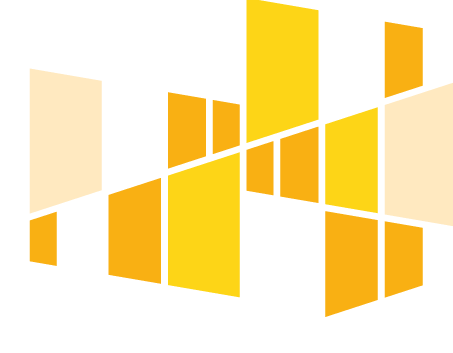 Regulaminu konkursuNr RPLD.11.03.01-IZ.00-10-001/16Regionalny Program Operacyjny Województwa Łódzkiego na lata 2014-2020 Oś Priorytetowa XI Edukacja, Kwalifikacje, UmiejętnościDziałanie XI.3 Kształcenie zawodowePoddziałanie XI.3.1 Kształcenie zawodoweŁódź, …………………Wersja 2.0Podstawy prawne i dokumenty Akty prawne:Rozporządzenie Parlamentu Europejskiego i Rady (UE) nr 1303/2013 z dnia 17 grudnia 2013 r. ustanawiające wspólne przepisy dotyczące Europejskiego Funduszu Rozwoju Regionalnego, Europejskiego Funduszu Społecznego, Funduszu Spójności, Europejskiego Funduszu Rolnego na rzecz Rozwoju Obszarów Wiejskich oraz Europejskiego Funduszu Morskiego i Rybackiego oraz ustanawiające przepisy ogólne dotyczące Europejskiego Funduszu Rozwoju Regionalnego, Europejskiego Funduszu Społecznego, Funduszu Spójności i Europejskiego Funduszu Morskiego i Rybackiego oraz uchylające rozporządzenie Rady (WE) nr 1083/2006 (Dz. Urz. UE L 347 z 20.12.2013, str. 320)Rozporządzenie Parlamentu Europejskiego i Rady (UE) nr 1304/2013 z dnia 17 grudnia 2013 r. w sprawie Europejskiego Funduszu Społecznego i uchylającego rozporządzenie Rady (WE) nr 1081/2006 (Dz. Urz. UE L 347 z 20.12.2013, str. 470)Ustawa z dnia 11 lipca 2014 r. o zasadach realizacji programów w zakresie polityki spójności finansowanych w perspektywie finansowej 2014-2020 (tekst jednolity Dz.U.2016, poz. 217)Ustawa o systemie oświaty z dnia 7 września 1991 r. (Dz. U. z 2015, poz. 2156 ze zm.)Ustawa z dnia 14 czerwca 1960 r. Kodeks postępowania administracyjnego (Dz.U. z 2016,           poz. 23)Ustawa z dnia 29 stycznia 2004 r. – Prawo zamówień publicznych (tekst jednolity Dz.U. z 2015, poz. 2164) Ustawa z dnia 27 sierpnia 2009 r. o finansach publicznych (tekst jednolity Dz.U. z 2013, poz. 885 ze zm.)Ustawa z dnia 30 kwietnia 2004 r. o postępowaniu w sprawach dotyczących pomocy publicznej (tekst jednolity Dz.U. z 2007, Nr 59, poz. 404, ze zm.)Ustawa z dnia 29 września 1994 r. o rachunkowości (tekst jednolity Dz.U. z 2013, poz. 330                  ze zm.)Dokumenty i Wytyczne:Regionalny Program Operacyjny Województwa Łódzkiego na lata 2014-2020 z dnia 18 grudnia       2014 r.Szczegółowy Opis Osi Priorytetowych Regionalnego Programu Operacyjnego Województwa Łódzkiego na lata 2014-2020 obowiązujący na dzień ogłoszenia konkursuWytyczne Ministra Infrastruktury i Rozwoju w zakresie trybów wyboru projektów na lata 2014-2020 zatwierdzone z dnia 31 marca 2015 r.Wytyczne Ministra Infrastruktury i Rozwoju w zakresie kwalifikowalności wydatków w ramach Europejskiego Funduszu Rozwoju Regionalnego, Europejskiego Funduszu Społecznego oraz Funduszu Spójności na lata 2014-2020 z dnia 10 kwietnia 2015 r.Wytyczne Ministra Infrastruktury i Rozwoju w zakresie informacji i promocji programów operacyjnych polityki spójności na lata 2014-2020 z dnia 30 kwietnia 2015 r.Wytyczne Ministra Infrastruktury i Rozwoju w zakresie monitorowania postępu rzeczowego realizacji programów operacyjnych na lata 2014-2020 z dnia 22 kwietnia 2015 r.Wytyczne Ministra Infrastruktury i Rozwoju w zakresie warunków gromadzenia i przekazywania danych w postaci elektronicznej na lata 2014-2020 z dnia 3 marca 2015 r.Wytyczne Ministra Infrastruktury i Rozwoju w zakresie realizacji zasady równości szans i niedyskryminacji oraz zasady równości szans kobiet i mężczyzn w ramach funduszy unijnych na lata 2014-2020 z dnia 8 maja 2015 r.Wytyczne Ministra Infrastruktury i Rozwoju w zakresie kontroli realizacji programów operacyjnych na lata 2014-2020 z dnia 28 maja 2015 r.Wytyczne w zakresie realizacji przedsięwzięć z udziałem środków Europejskiego Funduszu Społecznego w obszarze edukacji na lata 2014-2020.Wykaz skrótów:EFS – Europejski Fundusz SpołecznyEFRR – Europejski Fundusz Rozwoju RegionalnegoIOK – Instytucja Organizująca Konkurs. IOK jest Instytucja Zarządzająca Regionalnym Programem Operacyjnym Województwa Łódzkiego na lata 2014-2020 (IZ), którą stanowi Zarząd Województwa Łódzkiego, obsługiwany przez Departament Europejskiego Funduszu Społecznego (DEFS) Urzędu Marszałkowskiego Województwa Łódzkiego, adres: ul. Traugutta 21/23, 90-113 ŁódźIZ – Instytucja Zarządzająca tj.: Zarząd Województwa Łódzkiego, obsługiwany przez Departament Europejskiego Funduszu Społecznego, ul. Traugutta 21/23, 90-113 ŁódźKOFM – Karta Oceny Formalno-Merytorycznej wniosku o dofinansowanie projektu konkursowego 
z EFS w ramach RPO WŁ na lata 2014-2020KOP – Komisja Oceny ProjektówKOWEZiU – Krajowy Ośrodek Wspierania Edukacji Zawodowej i UstawicznejPO WER – Program Operacyjny Wiedza Edukacja RozwójRPO WŁ na lata 2014-2020 – Regionalny Program Operacyjny Województwa Łódzkiego na lata 2014-2020SL2014 – aplikacja w ramach Centralnego Systemu TeleinformatycznegoSPInKa – Szkolny Punkt Informacji i KarierySSE – Specjalne Strefy EkonomiczneSzOOP RPO WŁ 2014-2020 - Szczegółowy Opis Osi Priorytetowych Regionalnego Programu Operacyjnego Województwa Łódzkiego na lata 2014-2020UMWŁ - Urząd Marszałkowski Województwa ŁódzkiegoUstawa wdrożeniowa- ustawa z dnia 11 lipca 2014 r. o zasadach realizacji programów w zakresie polityki spójności finansowanych w perspektywie 2014-2020 (tekst jednolity Dz.U.2016, poz. 217)WLWK – Wspólna Lista Wskaźników Kluczowych 2014-2020-EFS Załącznik nr 2 do Wytycznych 
w zakresie monitorowania postępu rzeczowego realizacji programów operacyjnych na lata 2014-2020 Definicje:Beneficjent – podmiot, o którym mowa w art. 2 pkt 10 rozporządzenia ogólnego, oraz podmiot, o którym mowa w art. 63 rozporządzenia ogólnegoCentrum Kształcenia Zawodowego i Ustawicznego (CKZiU) – zespół szkół i placówek systemu oświaty, o którym mowa w art. 62a ustawy o systemie oświatyCertyfikacja – proces, w wyniku którego uczący się otrzymuje od upoważnionej instytucji formalny dokument, stwierdzający, że osiągnął określoną kwalifikację; certyfikacja następuje po walidacjiCross-financing – zasada elastyczności, o której mowa w art.98 ust.2 rozporządzenia ogólnego, polegająca na możliwości finansowania działań w sposób komplementarny ze środków EFRR i EFS, w przypadku, gdy dane działanie z jednego funduszu objęte jest zakresem pomocy drugiego funduszu. Definicja zgodna z Wytycznymi w zakresie kwalifikowalności wydatków w ramach Europejskiego Funduszu Rozwoju Regionalnego, Europejskiego Funduszu Społecznego oraz Funduszu Spójności na lata 2014-2020Koncepcja uniwersalnego projektowania – projektowanie produktów, środowiska, programów i usług w taki sposób, by były użyteczne dla wszystkich, w możliwie największym stopniu, bez potrzeby adaptacji lub specjalistycznego projektowania. Uniwersalne projektowanie nie wyklucza możliwości zapewniania dodatkowych udogodnień dla szczególnych grup osób z niepełnosprawnościami, jeżeli jest to potrzebneKwalifikacja – formalny wynik oceny i walidacji, który uzyskuje się w sytuacji, kiedy właściwy organ uznaje, że dana osoba osiągnęła efekty uczenia się spełniające określone standardyMechanizm racjonalnych usprawnień – konieczne i odpowiednie zmiany oraz dostosowania, nienakładające nieproporcjonalnego lub nadmiernego obciążenia, rozpatrywane osobno dla każdego konkretnego przypadku, w celu zapewnienia osobom z niepełnosprawnościami możliwości korzystania z wszelkich praw człowieka i podstawowych wolności oraz ich wykonywania na zasadzie równości z innymi osobamiNauczyciel kształcenia zawodowego – nauczyciel teoretycznych przedmiotów zawodowych, w tym nauczyciel języka obcego zawodowego oraz nauczyciel praktycznej nauki zawoduSzkoła - podmiot, o którym mowa w art. 2 pkt 2 ustawy o systemie oświaty prowadzący kształcenie zawodoweSzkoła dla dorosłych – szkoła, o której mowa w art. 9 ust. 1 pkt 1, 2 i 3 lit. b i d ustawy o systemie oświatySzkoła policealna – szkoła, o której mowa w art. 9 ust. 1 pkt 3 lit. d ustawy o systemie oświatyStaż – nabywanie umiejętności praktycznych do wykonywania pracy, przez wykonywanie zadań w miejscu pracy bez nawiązywania stosunku pracy z pracodawcą. Zgodnie z ustawą z dnia 20 kwietnia 2004, „o promocji zatrudnienia w instytucjach rynku pracy”Walidacja – wieloetapowy proces sprawdzania, czy – niezależnie od sposobu uczenia się – kompetencje wymagane dla danej kwalifikacji zostały osiągnięte. Walidacja prowadzi do certyfikacji. Walidacja obejmuje nie tylko ocenę kompetencji (osiągniętych efektów uczenia się), lecz także sprawdzenie ich zgodności z wymaganiami dla danej kwalifikacjiWnioskodawca – podmiot, który złożył wniosek o dofinansowanieWytyczne w zakresie edukacji – Wytyczne w zakresie realizacji przedsięwzięć z udziałem środków EFS w obszarze edukacji na lata 2014-2020Wytyczne w zakresie kwalifikowalności – Wytyczne w zakresie kwalifikowalności wydatków w ramach Europejskiego Funduszu Rozwoju Regionalnego, Europejskiego Funduszu Społecznego oraz Funduszu Spójności na lata 2014-2020Ustawa wdrożeniowa – Ustawa z dnia 11 lipca 2014 r. o zasadach realizacji programów w zakresie polityki spójności finansowanych w perspektywie finansowej 2014-2020Postanowienia ogólneIOK zastrzega prawo do wprowadzania zmian w niniejszym Regulaminie w trakcie trwania konkursu do czasu jego rozstrzygnięcia, z zastrzeżeniem zmian skutkujących nierównym traktowaniem wnioskodawców, chyba, że konieczność wprowadzenia tych zmian wynika z przepisów powszechnie obowiązującego prawa.W przypadku zmian w Regulaminie informacja o ich wprowadzeniu, aktualna treść Regulaminu, uzasadnienie oraz termin, od którego obowiązuje nowy Regulamin, IOK zamieszcza na stronie internetowej www.rpo.lodzkie.pl oraz www.funduszeeuropejskie.gov.pl.W przypadku, gdy RPO WŁ 2014-2020 zawiera w poszczególnych obszarach rozstrzygnięcia inne niż zawarte w wytycznych Ministra Infrastruktury i Rozwoju, przy realizacji wsparcia pierwszeństwo mają przyjęte decyzją Komisji Europejskiej postanowienia RPO WŁ 2014-2020, przy czym rozstrzygnięcia te muszą jednoznaczne wynikać z postanowień RPO WŁ 2014-2020. Biorąc pod uwagę powyższe, wnioskodawca zobowiązany jest w pierwszej kolejności stosować zapisy RPO WŁ 2014-2020 w przypadku kolizji z zapisami zawartymi w wytycznych, natomiast w pozostałych obszarach niepozostających w sprzeczności z RPO WŁ 2014-2020 wnioskodawca zobowiązany jest do stosowania zapisów zawartych w wytycznych Ministra Infrastruktury i Rozwoju.IOK zastrzega możliwość anulowania ogłoszonego konkursu w uzasadnionych przypadkach, m.in.:wystąpienia zdarzeń losowych, niezależnych od IOK, niemożliwych do przewidzenia na etapie sporządzania Regulaminu,zmiany aktów prawnych lub wytycznych mających wpływ na proces wyboru projektów do dofinansowania.Za każdym razem, gdy w Regulaminie wskazuje się liczbę dni, mowa jest o dniach kalendarzowych.Do postępowania w zakresie ubiegania się o dofinansowanie oraz udzielania dofinansowania na podstawie ustawy nie stosuje się przepisów ustawy z dnia 14 czerwca 1960 r. – Kodeks postępowania administracyjnego, z wyjątkiem przepisów dotyczących wyłączenia pracowników organu, doręczeń i sposobu obliczania terminów.Informacje o konkursieInstytucja organizująca konkursInstytucją Organizującą Konkurs (IOK) jest Instytucja Zarządzająca Regionalnym Programem Operacyjnym Województwa Łódzkiego na lata 2014-2020 (IZ RPO WŁ), którą stanowi Zarząd Województwa Łódzkiego, obsługiwany przez Departament Europejskiego Funduszu Społecznego (DEFS) Urzędu Marszałkowskiego Województwa Łódzkiego, adres: ul. Traugutta 21/23, 90-113 Łódź.Kontakt i informacje dotyczące konkursuInformacji i wyjaśnień dotyczących konkursu drogą telefoniczną oraz za pomocą poczty elektronicznej e-mail udzielają:Główny Punkt Informacyjny w Łodziul. Moniuszki 7/9, 90-101 Łódźgodziny pracy: pn. 8.00-18.00, wt.– pt. 8.00-16.00tel. 42 663 31 07, 42 663 34 05, 42 291 97 60e-mail: GPILodz@lodzkie.plLokalny Punkt Informacyjny w Bełchatowieul. Kościuszki 17, 97-400 Bełchatówgodziny pracy: pn. 8.00-18.00 wt.– pt. 8.00-16.00  tel. 44 633 34 63, 44 633 05 13e-mail: LPIBelchatow@lodzkie.plLokalny Punkt Informacyjny w BrzezinachSienkiewicza 16, 95-060 Brzezinygodziny pracy: pn. 8.00-18.00 wt.– pt. 8.00-16.00tel. 46 874 31 54, 46 816 68 17e-mail: LPIBrzeziny@lodzkie.plLokalny Punkt Informacyjny w Łowiczuul. Świętojańska 1, 99-400 Łowiczgodziny pracy: pn. 8.00-18.00 wt.– pt. 8.00-16.00tel. 46 837 52 67, 46 837 72 29e-mail: LPILowicz@lodzkie.pl Lokalny Punkt Informacyjny w Sieradzu ul. Kościuszki 6, 98-200 Sieradzgodziny pracy: pn. 8.00-18.00, wt.– pt. 8.00-16.00tel. 43 678 40 80, 43 822 89 25e-mail: LPISieradz@lodzkie.plKwota przeznaczona na dofinansowanie projektów i poziom dofinansowania projektówCałkowita kwota środków przeznaczonych na realizację projektów w ramach niniejszego konkursu wynosi: 92 277 433,18 PLNw tym EFS: 78 435 818,20 PLNw tym wkład krajowy: 13 841 614,98 PLNIOK zastrzega sobie możliwość zmiany kwoty przeznaczonej na dofinansowanie projektów w wyniku zmiany kursu euro.Minimalna wartość projektu zgodnie z zapisami SZOOP to 50 000,00 PLN.Maksymalna wartość projektu określona zgodnie z zapisami Regulaminu konkursu to 2 000 000,00 PLN.W przypadku powstania dostępności środków, IOK po rozstrzygnięciu konkursu może podjąć decyzję o zwiększeniu kwoty alokacji dla konkursu i wyborze projektów, które uzyskały wymaganą liczbę punktów, lecz ze względu na wyczerpanie pierwotnej kwoty alokacji nie zostały wybrane do dofinansowania.Wybór do dofinansowania projektów, wynikający ze zwiększenia kwoty alokacji następuje z zachowaniem zasady równego traktowania wnioskodawców tj. zgodnie z kolejnością zamieszczenia projektów na liście i uwzględnieniem wszystkich projektów, które uzyskały taką samą liczbę punktów. Informację o zwiększeniu kwoty alokacji dla konkursu IOK zamieszcza na stronie internetowej www.rpo.lodzkie.pl i www.funduszeeuropejskie.gov.pl.Podmioty uprawnione do ubiegania się o dofinansowanieO dofinansowanie mogą występować wszystkie podmioty – z wyłączeniem osób fizycznych (nie dotyczy osób prowadzących działalność gospodarczą lub oświatową na podstawie przepisów odrębnych).Wnioskodawca oraz partnerzy (o ile dotyczy) nie mogą podlegać wykluczeniu z możliwości otrzymania dofinansowania.Uwaga! W przypadku jednostek organizacyjnych JST nieposiadających osobowości prawnej (np. szkoła zawodowa) wnioskodawcą powinna być: właściwa jednostka samorządu terytorialnego (np. powiat).Grupa docelowaOstatecznymi odbiorcami wsparcia mogą być:Uczniowie lub  słuchacze publicznych i niepublicznych szkół lub placówek systemu oświaty prowadzących kształcenie zawodowe (w tym szkół policealnych) nauczyciele kształcenia zawodowego i instruktorzy praktycznej nauki zawodu  publiczne i niepubliczne szkoły lub placówki systemu oświaty prowadzące kształcenie zawodowe (w tym szkoły dla dorosłych i szkoły policealne)instytucje z otoczenia społeczno-gospodarczego publicznych i niepublicznych szkół lub placówek systemu oświaty prowadzących kształcenie zawodowe (z wyłączeniem dużych przedsiębiorstw)osoby dorosłe zainteresowane z własnej inicjatywy zdobyciem, uzupełnieniem lub podnoszeniem kwalifikacji zawodowychUwaga! Projekt musi być skierowany do grup docelowych z obszaru województwa łódzkiego.Należy pamiętać, że przy opisie grupy docelowej należy wskazać uczniowie i nauczyciele, jakich kierunków kształcenia zawodowego zostaną objęci wsparciem w ramach projektu.Przedmiot konkursu – typy projektówPrzedmiotem konkursu jest wybór do dofinansowania projektów, które w największym stopniu przyczyniają się do osiągnięcia celów szczegółowych priorytetu inwestycyjnego 10iv RPO WŁ 2014-2020, tj. Lepsze dostosowanie systemów kształcenia i szkolenia do potrzeb rynku pracy, ułatwianie przechodzenia z etapu kształcenia do etapu zatrudnienia oraz wzmacnianie systemów kształcenia i szkolenia zawodowego i ich jakości, w tym poprzez mechanizmy prognozowania umiejętności, dostosowania programów nauczania oraz tworzenia i rozwoju systemów uczenia się poprzez praktyczną naukę zawodu realizowaną w ścisłej współpracy z pracodawcami. IOK rekomenduje wskazanie w opisie zadań, w części 4.1 wniosku, który typ projektu wnioskodawca zamierza realizować.Wsparciem mogą zostać objęte następujące typy projektów:1. wsparcie szkół lub placówek systemu oświaty prowadzących kształcenie zawodowe (w tym szkół policealnych) w zakresie realizacji programów kształcenia zawodowego w powiązaniu z otoczeniem społeczno-gospodarczym, obejmujące:  podnoszenie kompetencji oraz uzyskiwanie kwalifikacji zawodowych przez uczniów i słuchaczy jako przyszłych absolwentów oraz wzmacnianie ich zdolności do zatrudnienia, w szczególności poprzez  realizację wysokiej jakości staży i praktyk zawodowych, a także dodatkowych zajęć specjalistycznych  doskonalenie umiejętności i kompetencji zawodowych nauczycieli kształcenia zawodowego                      i instruktorów praktycznej nauki zawodu, związanych z kierunkiem kształcenia zawodowego poprzez poszerzanie oferty staży i praktyk dla nauczycieli wyposażenie/doposażenie pracowni i warsztatów szkolnych dla zawodów szkolnictwa zawodowego w nowoczesny sprzęt, materiały dydaktyczne zapewniające wysoką jakość kształcenia                                i umożliwiające realizację podstawy programowej kształcenia zawodowego  Działania wymienione w pkt 1 c będą stanowiły uzupełnienie działań przewidzianych w pkt 1 a i 1 b modernizację oferty kształcenia zawodowego i dostosowanie jej do potrzeb regionalnego rynku pracy, w szczególności poprzez współpracę z przedsiębiorcami włączającą ich w proces kształcenia zawodowego i egzaminowania rozwój doradztwa edukacyjno-zawodowego, w szczególności poprzez tworzenie Szkolnych Punktów Informacji i Kariery (SPInKa). Działania wymienione w pkt 1 e będą stanowiły wyłącznie uzupełnienie innych działań przewidzianych w projekcie.  2. wsparcie kształcenia ustawicznego poprzez organizację pozaszkolnych form kształcenia zawodowego (kwalifikacyjne kursy zawodowe, kursy umiejętności zawodowych, inne kursy), w tym               w celu przeciwdziałania brakom kadrowym w kształceniu zawodowym 3. tworzenie i rozwój ukierunkowanych branżowo centrów kształcenia zawodowego i ustawicznego we współpracy z pracodawcami, w zakresie: przygotowania szkół i placówek systemu oświaty prowadzących kształcenie zawodowe do pełnienia funkcji CKZiU lub innego zespołu realizującego zadania zbieżne z zadaniami CKZiU dla określonej branżywsparcia realizacji zadań dla określonych branż przez CKZiU lub inne zespoły realizujące zadania zbieżne z zadaniami CKZiU. rozwój doradztwa edukacyjno-zawodowego, w szczególności poprzez tworzenie Szkolnych Punktów Informacji i Kariery (SPInKa) Działania wymienione w pkt 3 a będą stanowiły wyłącznie uzupełnienie działań przewidzianych                w pkt 3 b. Działania wymienione w pkt 3 c będą stanowiły wyłącznie uzupełnienie innych działań przewidzianych w projekcie.Uwaga! Obligatoryjnym elementem każdego projektu musi być współpraca szkół lub placówek systemu oświaty prowadzących kształcenie zawodowe z ich otoczeniem społeczno-gospodarczym, w szczególności w zakresie realizacji wysokiej jakości staży i praktyk zawodowych.Przez otoczenie społeczno-gospodarcze należy rozumieć: pracodawców, organizacje pracodawców, przedsiębiorców, organizacje przedsiębiorców, instytucje rynku pracy, szkoły wyższe, organizacje pozarządowe, partnerów społecznych oraz innych interesariuszy zidentyfikowanych w/w opisanej diagnozie.Wsparcie w zakresie 2 typu projektu nie przewiduje wyposażenia/doposażenia pracowni i warsztatów szkolnych dla zawodów szkolnictwa zawodowego.Zakres wsparcia udzielanego w ramach podnoszenia kompetencji i osiągania kwalifikacji zawodowych przez uczniów i słuchaczy szkół lub placówek systemu oświaty prowadzących kształcenie zawodowe, obejmuje m. in:praktyki zawodowe organizowane u pracodawców lub przedsiębiorców dla uczniów zasadniczych szkół zawodowych (spełniające warunki wskazane w pkt 7.2.2 Regulaminu), staże zawodowe obejmujące realizację kształcenia zawodowego praktycznego we współpracy z pracodawcami lub przedsiębiorcami lub wykraczające poza zakres kształcenia zawodowego praktycznego (spełniające warunki wskazane w pkt 7.2.2 Regulaminu),wdrożenie nowych, innowacyjnych form kształcenia zawodowego,dodatkowe zajęcia specjalistyczne realizowane we współpracy z podmiotami z otoczenia społeczno-gospodarczego szkół lub placówek systemu oświaty prowadzących kształcenie zawodowe, umożliwiające uczniom i słuchaczom uzyskiwanie i uzupełnianie wiedzy i umiejętności oraz kwalifikacji zawodowych,organizowanie kursów przygotowawczych na studia we współpracy ze szkołami wyższymi oraz organizowanie kursów i szkoleń przygotowujących do kwalifikacyjnych egzaminów czeladniczych i mistrzowskich,udział w zajęciach prowadzonych w szkole wyższej, w tym w zajęciach laboratoryjnych, kołach lub obozach naukowych,wsparcie uczniów lub słuchaczy w zakresie zdobywania dodatkowych uprawnień zwiększających ich szanse na rynku pracy,programy walidacji i certyfikacji odpowiednich efektów uczenia się zdobytych w ramach edukacji formalnej, pozaformalnej oraz kształcenia nieformalnego, prowadzące do zdobycia kwalifikacji zawodowych, w tym również kwalifikacji mistrza i czeladnika w zawodzie,realizację szkolnych form kształcenia ustawicznego zawodowego albo pozaszkolnych form kształcenia ustawicznego, w tym wymienionych w rozporządzeniu Ministra Edukacji Narodowej z dnia 11 stycznia 2012 r. w sprawie kształcenia ustawicznego w formach pozaszkolnych (Dz. U. z 2014 r. poz. 622),doradztwo edukacyjno-zawodowe,wykorzystanie rezultatów projektów, w tym pozytywnie zwalidowanych produktów projektów innowacyjnych zrealizowanych w latach 2007-2013 w ramach PO KL dostępnych na stronie internetowej:http://www.kiw-pokl.org.pl/index.php?option=com_k2&view=item&id=1522:innowacje-po-kl-2014-2020&Itemid=776&lang=pl,przygotowanie zawodowe uczniów szkół i placówek systemu oświaty prowadzących kształcenie zawodowe w charakterze młodocianego pracownika organizowane u pracodawców, obejmujące naukę zawodu lub przyuczenie do wykonywania określonej pracy, o ile nie jest ono finansowane ze środków Funduszu Pracy. Realizacja ww. formy wsparcia powinna być przeprowadzona w zakresie i na zasadach określonych w rozporządzeniu Rady Ministrów z dnia 28 maja 1996 r. w sprawie przygotowania zawodowego młodocianych i ich wynagradzania (Dz. U. z 2014 r. poz. 232).Zakres wsparcia na rzecz doskonalenia umiejętności i kompetencji zawodowych nauczycieli, może obejmować w szczególności:kursy kwalifikacyjne lub szkolenia doskonalące w zakresie tematyki związanej z nauczanym zawodem, w tym organizowane i prowadzone przez kadrę ośrodków doskonalenia nauczycieli lub trenerów przeszkolonych w ramach PO WER,praktyki lub staże w instytucjach z otoczenia społeczno-gospodarczego szkół lub placówek systemu oświaty prowadzących kształcenie zawodowe, w tym przede wszystkim w przedsiębiorstwach lub               u pracodawców działających na obszarze, na którym znajduje się dana szkoła lub placówka systemu oświaty,studia podyplomowe przygotowujące do wykonywania zawodu nauczyciela przedmiotów zawodowych albo obejmujące zakresem tematykę związaną z nauczanym zawodem (branżowe, specjalistyczne),budowanie lub moderowanie sieci współpracy i samokształcenia,realizację programów wspomagania,programy walidacji i certyfikacji wiedzy, umiejętności i kompetencji niezbędnych w pracy dydaktycznej, ze szczególnym uwzględnieniem nadawania uprawnień egzaminatora w zawodzie instruktorom praktycznej nauki zawodu na terenie przedsiębiorstw,wykorzystanie narzędzi, metod lub form pracy wypracowanych w ramach projektów, w tym pozytywnie zwalidowanych produktów projektów innowacyjnych, zrealizowanych w latach 2007-2013 w ramach PO KL.Wsparcie na rzecz doskonalenia umiejętności i kompetencji zawodowych nauczycieli musi być realizowane zgodnie z następującymi warunkami:zakres doskonalenia nauczycieli kształcenia zawodowego jest zgodny z potrzebami wynikającymi z planu rozwoju szkoły lub placówki systemu oświaty prowadzącej kształcenie zawodowe, z zapotrzebowania ww. podmiotów na nabycie przez nauczycieli kształcenia zawodowego określonych kwalifikacji lub kompetencji oraz z zapotrzebowania rynku pracy,realizacja różnych form doskonalenia zawodowego nauczycieli kształcenia zawodowego lub instruktorów praktycznej nauki zawodu powinna być prowadzona we współpracy z instytucjami otoczenia społeczno-gospodarczego szkół lub placówek systemu oświaty prowadzących kształcenie zawodowe, w tym w szczególności z przedsiębiorcami lub pracodawcami działającymi na obszarze, na którym znajduje się dana szkoła lub placówka systemu oświaty,realizacja wsparcia, powinna być prowadzona z wykorzystaniem doświadczenia działających na poziomie wojewódzkim i lokalnym placówek doskonalenia nauczycieli,praktyki lub staże nauczycieli kształcenia zawodowego organizowane w instytucjach z otoczenia społeczno-gospodarczego szkół lub placówek systemu oświaty prowadzących kształcenie zawodowe powinny trwać minimum 40 godzin,studia podyplomowe, kursy kwalifikacyjne lub szkolenia powinny umożliwić uzyskanie przygotowania pedagogicznego lub kwalifikacji do zajmowania stanowiska nauczyciela teoretycznych przedmiotów zawodowych lub praktycznej nauki zawodu zgodnie z przepisami w sprawie kwalifikacji wymaganych od nauczycieli,studia podyplomowe realizowane w ramach projektu powinny spełniać wymogi określone w rozporządzeniu Ministra Nauki i Szkolnictwa Wyższego z dnia 17 stycznia 2012 r. w sprawie standardów kształcenia przygotowującego do wykonywania zawodu nauczyciela,IOK rekomenduje w pierwszej kolejności realizację studiów podyplomowych lub kursów kwalifikacyjnych przygotowujących do wykonywania zawodu nauczyciela kształcenia zawodowego w ramach zawodów nowo wprowadzonych do klasyfikacji zawodów szkolnictwa zawodowego, zawodów wprowadzonych w efekcie modernizacji oferty kształcenia zawodowego albo tworzenia nowych kierunków nauczania lub zawodów, na które występuje deficyt na regionalnym lub lokalnym rynku pracy oraz braki kadrowe wśród nauczycieli kształcenia zawodowego,programy wspomagania są realizowane z uwzględnieniem warunków wskazanych w Podrozdziale 3.2 pkt 6. Wytycznych w zakresie edukacji.Wsparcie udzielane na rzecz wyposażenia/doposażenia pracowni i warsztatów szkolnych dla zawodów szkolnictwa zawodowego, jest realizowane zgodnie z następującymi warunkami:wyposażenie pracowni lub warsztatów szkolnych jest zgodne ze szczegółowym katalogiem opracowanym przez MEN dla 190 zawodów (dostępnym za pośrednictwem strony internetowej www.koweziu.edu.pl/wyposazenie-pracowni),istnieje możliwość sfinansowania w ramach projektów kosztów związanych z adaptacją pomieszczeń na potrzeby pracowni lub warsztatów szkolnych, wynikających m. in. z konieczności montażu zakupionego wyposażenia oraz zagwarantowania bezpiecznego ich użytkowania,wyposażenie pracowni lub warsztatów szkolnych jest dokonywane na podstawie indywidualnie zdiagnozowanego zapotrzebowania szkół lub placówek systemu oświaty prowadzących kształcenie zawodowe w tym zakresie, a także posiadanego przez nie wyposażenia. Diagnoza powinna uwzględniać rekomendacje instytucji z otoczenia społeczno-gospodarczego szkół lub placówek systemu oświaty prowadzących kształcenie zawodowe,cross-financing i środki trwałe stanowią łącznie nie więcej niż 20% wydatków kwalifikowalnych, w tym cross-financing stanowi nie więcej niż 8% finansowania unijnego w ramach projektu.Uwaga! W przypadku zaplanowania w ramach projektu wsparcia w postaci wyposażenia/doposażenia pracowni i warsztatów szkolnych, należy jednoznacznie wskazać jaka pracownia i w ramach jakiego kierunku kształcenia zawodowego zostanie doposażona, aby możliwa była weryfikacja zgodności zaplanowanych wydatków z katalogiem określonym przez MEN. Ponadto w przypadku wyposażenia pracowni lub warsztatów szkolnych w nowoczesny sprzęt i materiały dydaktyczne muszą zostać zaplanowane działania związane z przeszkoleniem nauczycieli kształcenia zawodowego lub instruktorów praktycznej nauki zawodu w zakresie jego obsługiZakres wsparcia udzielanego na rzecz rozwoju współpracy szkół lub placówek systemu oświaty prowadzących kształcenie zawodowe z ich otoczeniem społeczno-gospodarczym, obejmuje m. in.:włączenie pracodawców lub przedsiębiorców w system egzaminów potwierdzających kwalifikacje zawodowe oraz kwalifikacje mistrza i czeladnika w zawodzie, w tym m. in.: tworzenie przez pracodawców lub przedsiębiorców ośrodków egzaminacyjnych dla poszczególnych zawodów lub kwalifikacji, upoważnionych przez właściwą okręgową komisję egzaminacyjną do przeprowadzania egzaminów potwierdzających kwalifikacje w zawodzie, udział pracodawców lub przedsiębiorców w egzaminach potwierdzających kwalifikacje w zawodach w charakterze egzaminatorów,tworzenie klas patronackich w szkołach,współpracę w dostosowywaniu oferty edukacyjnej w szkołach i w formach pozaszkolnych do potrzeb regionalnego i lokalnego rynku pracy,opracowanie lub modyfikację programów nauczania,wykorzystanie rezultatów projektów, w tym pozytywnie zwalidowanych produktów projektów innowacyjnych zrealizowanych w latach 2007-2013 w ramach PO KL dostępnych na stronie internetowej:http://www.kiw-pokl.org.pl/index.php?option=com_k2&view=item&id=1522:innowacje-po-kl-2014-2020&Itemid=776&lang=pl,współpracę szkół i placówek systemu oświaty prowadzących kształcenie zawodowe z uczelniami wyższymi.Zakres wsparcia, udzielanego w ramach RPO na rzecz przygotowania szkół i placówek systemu oświaty prowadzących kształcenie zawodowe do pełnienia funkcji CKZiU lub innych zespołów realizujących zadania zbieżne z zadaniami CKZiU obejmuje m. in:wyposażenie szkół i placówek systemu oświaty prowadzących kształcenie zawodowe wchodzących w skład CKZiU lub innych zespołów realizujących zadania zbieżne z zadaniami CKZiU w sprzęt             i pomoce dydaktyczne do prowadzenia nauczania w zawodach z określonej branży,rozszerzenie lub dostosowanie oferty edukacyjnej świadczonej przez szkoły i placówki systemu oświaty prowadzące kształcenie zawodowe wchodzące w skład CKZiU lub innych zespołów realizujących zadania zbieżne z zadaniami CKZiU do realizacji nowych zadań,doskonalenie umiejętności i kompetencji zawodowych nauczycieli zatrudnionych w szkołach i placówkach systemu oświaty prowadzących kształcenie zawodowe wchodzących w skład CKZiU lub innych zespołów realizujących zadania zbieżne z zadaniami CKZiU.Beneficjenci są zobowiązani do zapewnienia funkcjonowania utworzonych w ramach projektu CKZiU lub innych zespołów realizujących zadania zbieżne z zadaniami CKZiU, przez okres co najmniej 2 lat od daty zakończenia realizacji projektu, określonej w umowie o dofinansowanie projektu.Zakres działań realizowanych przez utworzone w ramach projektu CKZiU lub innych zespołów realizujących zadania zbieżne z zadaniami CKZiU, obejmuje m. in:inicjowanie współpracy szkół lub placówek systemu oświaty prowadzących kształcenie zawodowe      z otoczeniem społeczno-gospodarczym, w tym monitorowanie potrzeb ww. podmiotów w zakresie współpracy, także w zakresie staży nauczycieli lub praktycznej nauki zawodu uczniów, w tym uczniów ze specjalnymi potrzebami edukacyjnymi,prowadzenie doskonalenia zawodowego nauczycieli kształcenia zawodowego we współpracy z pracodawcami i uczelniami oraz ośrodkami doskonalenia nauczycieli,tworzenie sieci współpracy szkół i placówek systemu oświaty prowadzących kształcenie zawodowe w danej branży w celu wymiany dobrych praktyk,wdrażanie i upowszechnianie nowych technologii,opracowywanie i upowszechnianie elastycznych form kształcenia zawodowego osób dorosłych, w tym osób dorosłych ze specjalnymi potrzebami edukacyjnymi,tworzenie wyspecjalizowanych ośrodków egzaminacyjnych,organizowanie praktyk pedagogicznych dla przyszłych nauczycieli kształcenia zawodowego oraz nauczycieli stażystów,realizacja usług doradztwa zawodowego,gromadzenie i udostępnianie informacji edukacyjno-zawodowej o możliwościach kształcenia, szkolenia i zatrudnienia, w tym również wersji on-line, z uwzględnieniem aktualnej sytuacji na lokalnym/regionalnym rynku pracy,prowadzenie współpracy z placówkami doskonalenia nauczycieli w zakresie doskonalenia zawodowego nauczycieli realizujących zadania z zakresu doradztwa zawodowego.Wsparcie na rzecz realizacji zewnętrznego wsparcia szkół w zakresie doradztwa edukacyjno-zawodowego, jest realizowane zgodnie z następującymi warunkami:program zewnętrznego wsparcia powinien przyczynić się do zwiększenia dostępu do usług doradztwa edukacyjno-zawodowego opartych na rzetelnej informacji edukacyjno-zawodowej,zapewnienie dostępu do informacji edukacyjno-zawodowej może obejmować tworzenie regionalnych systemów informacji edukacyjno-zawodowej,zakres wsparcia wynika z analizy indywidualnej sytuacji szkoły lub placówki systemu oświaty i odpowiada na jej specyficzne potrzeby,realizacja programów zewnętrznego wsparcia szkół w zakresie doradztwa edukacyjno-zawodowego na poziomie regionalnym obejmuje następujące etapy:współpracę z KOWEZiU w zakresie doskonalenia kadry systemu doskonalenia zawodowego nauczycieli w zakresie doradztwa edukacyjno-zawodowego, w tym m.in. wykorzystania zasobów doradztwa na potrzeby regionu, gromadzenia i udostępniania informacji edukacyjno-zawodowej,współpracę z instytucjami wojewódzkimi na rzecz rozwoju doradztwa edukacyjno-zawodowego w regionie, w tym tworzenie i rozwój wojewódzkiej sieci współpracy doradców i instytucji,zapewnienie dostępu do informacji edukacyjno-zawodowej na poziomie regionu, w tym dostępnej on-line,doskonalenie kadry doradców-konsultantów w oparciu o programy szkoleń przygotowane przez KOWEZiU,koordynowanie i monitorowanie działań z zakresu doradztwa zawodowego podejmowanych na poziomie lokalnym,współorganizowanie we współpracy z doradcami-konsultantami, instytucjami tworzącymi sieć wsparcia doradztwa zawodowego, regionalnymi/lokalnymi pracodawcami lub przedsiębiorcami przedsięwzięć na rzecz rozwoju doradztwa edukacyjno-zawodowego, np. targi edukacyjne, targi pracy, festiwale zawodów.osobą realizującą program zewnętrznego wsparcia szkół w zakresie doradztwa edukacyjno-zawodowego na poziomie regionalnym jest konsultant wojewódzki. Konsultant wojewódzki jest to specjalista zewnętrzny (spoza szkoły) bezpośrednio współpracujący z doradcami-konsultantami w realizacji zewnętrznego wsparcia na poziomie powiatu. Konsultant wojewódzki to osoba zatrudniona w wojewódzkim ośrodku doskonalenia nauczycieli lub w centrum kształcenia zawodowego,realizacja programów zewnętrznego wsparcia szkół w zakresie doradztwa edukacyjno-zawodowego na poziomie lokalnym obejmuje następujące etapy:przeprowadzenie diagnozy stanu doradztwa edukacyjno-zawodowego w szkole, w celu identyfikacji potrzeb szkoły w zakresie doradztwa edukacyjno-zawodowego,opracowanie planu zewnętrznego wsparcia szkoły w zakresie doradztwa edukacyjno-zawodowego przez doradców-konsultantów,wdrożenie i realizacja planu wsparcia szkoły w zakresie doradztwa edukacyjno-zawodowego;tworzenie i rozwój sieci doradców edukacyjno-zawodowych oraz sieci instytucji,monitorowanie i ewaluacja zadań realizowanych w zakresie doradztwa edukacyjno-zawodowego w szkołach i placówkach systemu oświaty,osobą realizującą program zewnętrznego wsparcia szkół w zakresie doradztwa edukacyjno-zawodowego jest doradca-konsultant. Doradca–konsultant jest to specjalista zewnętrzny (spoza szkoły) bezpośrednio współpracujący z placówką w realizacji zewnętrznego wsparcia na poziomie powiatu. Doradca–konsultant to osoba zatrudniona w poradni psychologiczno-pedagogicznej, powiatowej placówce doskonalenia nauczycieli, w centrum kształcenia praktycznego lub centrum kształcenia ustawicznego,do zadań doradcy-konsultanta należy pomoc w diagnozie potrzeb szkoły oraz dostosowanie oferty doskonalenia do zdiagnozowanych potrzeb, a następnie pomoc w zbudowaniu planu wspomagania i jego realizacji,na podstawie wyników diagnozy doradca-konsultant, we współpracy ze szkołą lub placówką systemu oświaty, opracowuje plan wparcia ww. podmiotów. Plan powinien zawierać propozycję działań                       i rozwiązań ukierunkowanych na podniesienie jakości usług świadczonych w szkole lub placówce systemu oświaty z zakresu doradztwa edukacyjnozawodowego, czyli tzw. formy doskonalenia doradztwa edukacyjno-zawodowego,plan wsparcia szkoły powinien uwzględniać konieczność wykorzystania potencjału i zasobów szkoły. Wśród realizatorów zadań określonych w planie wsparcia szkoły wyróżnić należy: kadrę szkoły, doradców-konsultantów oraz instytucje zewnętrzne wspierające szkolne doradztwo zawodowe                   (w tym poradnie psychologiczno-pedagogiczne, Ochotnicze Hufce Pracy, powiatowe urzędy pracy),katalog działań możliwych do zrealizowania w ramach planu wsparcia szkoły obejmuje:udzielanie pomocy doradcom edukacyjno-zawodowym w organizowaniu szkolnych spotkań, konkursów itp. poświęconych doradztwu edukacyjno-zawodowemu,współpracę przy organizacji spotkań poświęconych doradztwu edukacyjno-zawodowemu z uczniami, rodzicami, radami pedagogicznymi, zespołami wychowawców oraz przedstawicielami pracodawców lub przedsiębiorców,inicjowanie współpracy z zewnętrznymi instytucjami wspierającymi szkolne doradztwo edukacyjno-zawodowe,udostępnianie informacji, np. o instytucjach zewnętrznych wspierających doradztwo edukacyjno-zawodowe, opisanych w mapie lokalnej sieci doradztwa edukacyjno-zawodowego lub możliwościach pozyskania materiałów z zakresu doradztwa edukacyjno-zawodowego,inicjowanie i koordynowanie konkursów, konferencji i innych przedsięwzięć z dziedziny doradztwa edukacyjno-zawodowego o zasięgu lokalnym,wspieranie aktywności szkoły w środowisku lokalnym poprzez udział w targach szkolnych, organizacji lub udziale w tzw. drzwiach otwartych,organizacja wspólnych warsztatów, spotkań oraz konferencji z udziałem przedstawicieli instytucji zajmujących się doradztwem w powiecie, władz lokalnych, przedstawicieli pracodawców lub przedsiębiorców czy szkół wyższych,działania związane z tworzeniem i rozwojem sieci doradców edukacyjno-zawodowych i instytucji mają na celu:identyfikację osób zajmujących się problematyką doradztwa edukacyjno-zawodowego w szkołach, placówkach systemu oświaty i instytucjach danego powiatu,inicjowanie i organizowanie przedsięwzięć umożliwiających wymianę doświadczeń osobom zainteresowanym doradztwem edukacyjno-zawodowym (dyrektorom, doradcom zawodowym, pedagogom, psychologom, nauczycielom).Uwaga! Przedsięwzięcia finansowane w ramach projektu stanowią uzupełnienie działań prowadzonych przed rozpoczęciem realizacji projektu przez szkoły lub placówki systemu oświaty. Beneficjent powinien zagwarantować, że skala działań prowadzonych przed rozpoczęciem realizacji projektu przez szkoły lub placówki systemu oświaty (nakłady środków na ich realizację) nie ulegnie zmniejszeniu w stosunku do skali działań (nakładów) prowadzonych przez szkoły lub placówki systemu oświaty w okresie 12 miesięcy poprzedzających rozpoczęcie realizacji projektu (średniomiesięcznie). Realizacja praktycznej nauki zawodu musi być realizowana w taki sposób, aby środki EFS stanowiły uzupełnienie działalności szkoły i nie zastępowały finansowania publicznego. Wobec tego:1. w zasadniczych szkołach zawodowych, w których realizowane są wyłącznie zajęcia praktyczne istnieje możliwość sfinansowania praktyk zawodowych, będących uzupełnieniem praktycznej nauki zawodu organizowanej w tych szkołach,2. w technikach i szkołach policealnych można realizować staże zawodowe, zarówno                          w ramach kształcenia zawodowego praktycznego, jaki i poza tym zakresem. Jeżeli                           w ww. szkołach nie ma możliwości organizacji tego typu kształcenia w wymiarze określonym w podstawie programowej, we współpracy z pracodawcami, gdyż szkoła nie posiada na ten cel środków finansowych, to EFS powinien umożliwiać realizację takich działań. Jeżeli natomiast szkoły dysponują takimi środkami, to można za pomocą środków EFS zwiększyć wymiar praktyk zawodowych objętych podstawą programową nauczania danego zawodu realizując staż.Reasumując, w ramach środków EFS istnieje możliwość realizacji wyłącznie działań dodatkowych do tych, które są finansowane ze środków subwencji oświatowej, aby uniknąć podwójnego finansowania.Okres kwalifikowalności wydatków Początkiem okresu kwalifikowalności wydatków jest 1 stycznia 2014 r. Końcową datą kwalifikowalności jest 31 grudnia 2023 r.Wnioskodawca we wniosku o dofinansowanie określa datę rozpoczęcia i zakończenia realizacji projektu, mając na uwadze, iż okres realizacji projektu jest tożsamy z okresem, w którym poniesione wydatki mogą zostać uznane za kwalifikowalne. Wskazany przez wnioskodawcę we wniosku okres realizacji projektu jest zarówno rzeczowym jak i finansowym okresem realizacji.Okres kwalifikowalności wydatków w ramach danego projektu określany jest w umowie o dofinansowanie.Co do zasady, środki na finansowanie projektu mogą być przeznaczone na sfinansowanie przedsięwzięć zrealizowanych w ramach projektu przed podpisaniem umowy o dofinansowanie, o ile wydatki zostaną uznane za kwalifikowalne oraz dotyczyć będą okresu realizacji projektu.Równocześnie należy podkreślić, że wydatkowanie środków, do chwili zatwierdzenia wniosku i podpisania umowy, odbywa się na wyłączną odpowiedzialność danego wnioskodawcy. W przypadku, gdy projekt nie otrzyma dofinansowania, uprzednio poniesione wydatki nie będą mogły zostać zrefundowane.Po zakończeniu realizacji projektu możliwe jest kwalifikowanie wydatków poniesionych po dniu wskazanym w umowie, jako dzień zakończenia realizacji projektu, o ile wydatki te odnoszą się do okresu kwalifikowalności projektu, zostaną poniesione do 31 grudnia 2023 r. oraz zostaną uwzględnione we wniosku o płatność końcową.Przy określaniu daty rozpoczęcia realizacji projektu należy uwzględnić czas niezbędny na przeprowadzenie oceny projektu i rozstrzygnięcie konkursu, a także na przygotowanie przez wnioskodawcę dokumentów wymaganych do zawarcia umowy z IZ.Dofinansowania nie mogą otrzymać projekty w pełni zrealizowane.Wymagane wskaźniki pomiaru celuWnioskodawca zobowiązany jest przedstawić we wniosku o dofinansowanie projektu, a następnie monitorować w projekcie obligatoryjne wskaźniki pomiaru celu, z podziałem na wskaźniki rezultatu i produktu.Wskaźniki rezultatu i produktu należy wybrać z listy rozwijanej w Formularzu wniosku o dofinansowanie. Lista rozwijana uwzględnia wskaźniki wymienione w SZOOP dla Poddziałania XI.3.1. W ramach przedmiotowego konkursu w przypadku realizacji adekwatnego wsparcia, obowiązują następujące wskaźniki:Uwaga! Obligatoryjnie należy wybrać wszystkie wskaźniki horyzontalne, wskazując źródło danych do pomiaru wskaźników oraz sposób pomiaru wskaźników. W przypadku braku adekwatnego wsparcia wartości docelowe należy wpisać 0, natomiast na etapie realizacji projektu we wnioskach o płatność należy odnotowywać faktyczny przyrost danego wskaźnika. W przypadku wskaźników odnoszących się do uzyskania kwalifikacji: liczba osób, które uzyskały kwalifikacje w ramach pozaszkolnych form kształcenia,liczba nauczycieli kształcenia zawodowego oraz instruktorów praktycznej nauki zawodu, którzy uzyskali kwalifikacje lub nabyli kompetencje po opuszczeniu programunależy pamiętać, iż tylko osoby, które uzyskały kwalifikacje zgodne z definicją kwalifikacji można wykazać w ramach wskaźnika.Tym samym uczestnika można uwzględnić w ww. wskaźnikach, jeżeli zda formalny egzamin potwierdzający zdobyte kwalifikacje. Ponadto egzamin musi zostać przeprowadzony przez uprawnioną do tego instytucję. Uczestnicy, którzy po ukończeniu kursu otrzymują jedynie zaświadczenie ukończenia szkolenia nie będą mogli być ujmowani w powyższych wskaźnikach.  Kwalifikacja – formalny wynik oceny i walidacji, który uzyskuje się w sytuacji, kiedy właściwy organ uznaje, że dana osoba osiągnęła efekty uczenia się spełniające określone standardy. Nadanie kwalifikacji następuje w wyniku walidacji i certyfikacji.Walidacja – wieloetapowy proces sprawdzania, czy – niezależnie od sposobu uczenia się – kompetencje wymagane dla danej kwalifikacji zostały osiągnięte. Walidacja prowadzi do certyfikacji. Walidacja obejmuje nie tylko ocenę kompetencji (osiągniętych efektów uczenia się), lecz także sprawdzenie ich zgodności z wymaganiami dla danej kwalifikacji.Certyfikacja – proces, w wyniku, którego uczący się otrzymuje od upoważnionej instytucji formalny dokument, stwierdzający, że osiągnął określoną kwalifikację; certyfikacja następuje po walidacji.Certyfikaty i inne dokumenty potwierdzające uzyskanie kwalifikacji powinny być rozpoznawalne i uznawane w danym środowisku, sektorze lub branży.W przypadku wskaźników odnoszących się do nabycia kompetencji: liczba nauczycieli kształcenia zawodowego oraz instruktorów praktycznej nauki zawodu, którzy uzyskali kwalifikacje lub nabyli kompetencje po opuszczeniu programu;fakt nabycia kompetencji odbywa się w oparciu o jednolite kryteria wypracowane na poziomie krajowym w ramach następujących etapów: ETAP I – Zakres – zdefiniowanie w ramach wniosku o dofinansowanie grupy docelowej do objęcia wsparciem oraz wybranie obszaru interwencji EFS, który będzie poddany ocenie,ETAP II – Wzorzec – zdefiniowanie we wniosku o dofinansowanie standardu wymagań, tj. efektów uczenia się, które osiągną uczestnicy w wyniku przeprowadzonych działań projektowych,ETAP III – Ocena – przeprowadzenie weryfikacji na podstawie opracowanych kryteriów oceny po zakończeniu wsparcia udzielanego danej osobie,ETAP IV – Porównanie – porównanie uzyskanych wyników etapu III (ocena) z przyjętymi wymaganiami (określonymi na etapie II efektami uczenia się) po zakończeniu wsparcia udzielanego danej osobie.Warunkiem nabycia kompetencji jest zrealizowanie wszystkich etapów nabycia kompetencji (zestaw efektów uczenia się). Beneficjent we wniosku o dofinansowanie musi opisać standard wymagań (efekty uczenia się, które osiągną uczestnicy zajęć) i sposób weryfikacji nabycia kompetencji (egzamin zewnętrzny, test, rozmowa oceniająca, etc.).W przypadku kompetencji (o ile nie wskazano, że powinny być one potwierdzone formalnym certyfikatem), nie jest konieczne spełnienie warunków dotyczących walidacji, certyfikowania oraz rozpoznawalności dokumentów potwierdzających ich nabycie.Elementem wspólnym kwalifikacji i kompetencji jest konieczność określenia efektów uczenia się (np. wskazanie we wniosku o dofinansowanie, co dana osoba powinna wiedzieć, co potrafić i jakie kompetencje społeczne posiadać po zakończeniu danej formy wsparcia (np. kursu, szkolenia).Uwaga! Szczegółowe informacje dotyczące uzyskiwania kwalifikacji w ramach projektów współfinansowanych z Europejskiego Funduszu Społecznego znajdują się                                           w Załączniku nr 13 -  Podstawowe informacje dotyczące uzyskiwania kwalifikacji w ramach projektów współfinansowanych z Europejskiego Funduszu Społecznego.Oprócz obligatoryjnych wskaźników, wnioskodawca może określić też własne wskaźniki rezultatu i produktu zgodnie ze specyfiką projektu.Uwaga! W przypadku, gdy projekt spełnienia kryteria/um premiujące, określone w pkt 7.2.4 Regulaminu, zaleca się ustalenie wskaźników produktu odnoszących się do obszaru spełnionego kryterium, o ile forma kryterium pozwala na określenie mierzalnego wskaźnika twardego. Rekomendowane wskaźniki odnoszące się do kryteriów premiujących:liczba szkół i placówek kształcenia zawodowego, które współpracowały z pracodawcami prowadzącymi działalność w Łódzkiej Specjalnej Strefie Ekonomicznej,liczba szkół i placówek kształcenia zawodowego, które współpracowały z pracodawcami prowadzącymi działalność w Specjalnej Strefie Ekonomicznej Starachowice,liczba szkół i placówek kształcenia zawodowego, które wykorzystały rozwiązania wypracowane z udziałem środków EFS w poprzednich perspektywach finansowych i komplementarne z rozwiązaniami z obecnej perspektywy,liczba utworzonych pracowni międzyszkolnych,liczba stażystów, którym zaoferowano zatrudnienie po odbyciu stażu,liczba szkół i placówek kształcenia zawodowego, które wdrożyły działania w zakresie realizacji staży i praktyk zawodowych w sektorach zgodnych z Regionalną Strategią Innowacji Województwa Łódzkiego (RIS).Wskaźniki rezultatu w ramach projektu, zgodnie z założeniami RPO, powinny prowadzić do osiągnięcia oczekiwanych efektów wsparcia na następującym poziomie:liczba osób, które uzyskały kwalifikacje w ramach pozaszkolnych form kształcenia- od 86% - do 100%,liczba szkół i placówek kształcenia zawodowego wykorzystujących doposażenie zakupione dzięki EFS - 100%,liczba nauczycieli kształcenia zawodowego oraz instruktorów praktycznej nauki zawodu, którzy uzyskali kwalifikacje lub nabyli kompetencje po opuszczeniu programu - 100%.Szacowane wartości wskaźników produktu planowane do osiągnięcia przez IOK, w ramach dostępnej alokacji na niniejszy konkurs to:liczba uczniów szkół i placówek kształcenia zawodowego uczestniczących w stażach i praktykach             u pracodawcy – 2804,liczba osób uczestniczących w pozaszkolnych formach kształcenia w programie – 1142,liczba szkół i placówek kształcenia zawodowego doposażonych w programie w sprzęt i materiały dydaktyczne niezbędne do realizacji kształcenia zawodowego – 56,liczba nauczycieli kształcenia zawodowego oraz instruktorów praktycznej nauki zawodu objętych wsparciem w programie – 595,liczba podmiotów realizujących zadania centrum kształcenia zawodowego i ustawicznego objętych wsparciem w programie – 4,liczba szkół i placówek kształcenia zawodowego objętych wsparciem w zakresie doradztwa edukacyjno-zawodowego – 56.Zasady finansowaniaZasady finansowania projektu określa umowa o dofinansowanie projektu oraz SZOOP. Warunki i procedury dotyczące kwalifikowalności wydatków są określone w Wytycznych w zakresie kwalifikowalności.Wkład własnyWszystkie podmioty ubiegające się o dofinansowanie w ramach Poddziałania XI.3.1, bez względu na formę prawną, zobowiązane są do wniesienia wkładu własnego stanowiącego minimum 10% wydatków kwalifikowalnych projektu.Wkładem własnym są środki zabezpieczone przez wnioskodawcę, które zostaną przeznaczone na pokrycie wydatków kwalifikowalnych i nie zostaną wnioskodawcy przekazane w formie dofinansowania. Wartość wkładu własnego stanowi zatem różnicę między kwotą wydatków kwalifikowalnych a kwotą dofinansowania przekazaną wnioskodawcy, zgodnie z poziomem dofinansowania dla projektu, rozumianą jako procent dofinansowania wydatków kwalifikowalnych.Wkład własny może być wnoszony w formie:niepieniężnej, w tym wkład niepieniężny wnoszony przez stronę trzecią w formie dodatków lub wynagrodzeń, lubfinansowej, np. poprzez:środki będące w dyspozycji danej instytucji,środki wpłacane przez podmioty zewnętrzne,środki prywatne angażowane w ramach projektów objętych pomocą publiczną.W przypadku wniesienia wkładu niepieniężnego do projektu, współfinansowanie z EFS oraz innych środków publicznych (krajowych) niebędących wkładem własnym wnioskodawcy, nie może przekroczyć wartości całkowitych wydatków kwalifikowalnych pomniejszonych o wartość wkładu niepieniężnego.Zaangażowanie wkładu niepieniężnego w realizację projektu może polegać na wykazaniu wyceny min. następujących kosztów:Uwaga! Należy pamiętać, że wkład niepieniężny w postaci udostępnienia sal na potrzeby realizacji projektu wycenia się jako koszt eksploatacji/utrzymania danego metrażu. W ramach kosztów eksploatacji/utrzymania mogą zostać uwzględnione koszty: wody, prądu, ścieków, ogrzewania, sprzątania oraz konserwacji.Wkład w postaci finansowej wykazywany przez projektodawcę w projekcie może pochodzić z następujących źródeł:Wkład własny (w formie pieniężnej) lub jego część może być wniesiony w ramach kosztów pośrednich.Wkład własny jest wykazywany we wniosku o dofinansowanie, przy czym to wnioskodawca określa formę wniesienia wkładu własnego. Istnieje możliwość łączenia różnych form wkładu własnego. W przypadku niewniesienia przez wnioskodawcę i partnerów wkładu własnego w kwocie określonej w umowie o dofinansowanie projektu, Instytucja Zarządzająca może obniżyć kwotę przyznanego dofinansowania proporcjonalnie do jej udziału w całkowitej wartości projektu. Wkład własny, który zostanie rozliczony ponad wysokość wskazaną w umowie o dofinansowanie może zostać uznany za niekwalifikowalny.IOK rekomenduje wskazanie w uzasadnieniu kosztów pozycje z których finansowany jest wkład własny.Źródłem finansowania wkładu własnego mogą być zarówno środki publiczne jak i prywatne. O zakwalifikowaniu źródła pochodzenia wkładu własnego (publiczny/prywatny) decyduje status prawny wnioskodawcy/partnera/strony trzeciej lub uczestnika. Wkład własny może, więc pochodzić ze środków m.in.:a) budżetu JST (szczebla gminnego, powiatowego i wojewódzkiego),b) prywatnych.Podstawowe warunki i procedury konstruowania budżetu projektuKoszty projektu są przedstawiane we wniosku o dofinansowanie w formie budżetu zadaniowego. Dodatkowo we wniosku o dofinansowanie wykazywany jest szczegółowy budżet ze wskazaniem kosztów jednostkowych, który jest podstawą do oceny kwalifikowalności wydatków projektu na etapie oceny wniosku o dofinansowanie.Budżet zadaniowy oznacza przedstawienie kosztów kwalifikowalnych projektu w podziale na zadania merytoryczne oraz koszty pośrednie. W budżecie projektu wnioskodawca wskazuje i uzasadnia źródła finansowania wykazując racjonalność i efektywność wydatków oraz brak podwójnego finansowania.Uwaga! Przy planowaniu wydatków projektu należy wziąć pod uwagę opracowany przez IOK Wykaz dopuszczalnych stawek towarów i usług obowiązujący dla konkursu stanowiący Załącznik nr 7 do Regulaminu.We wniosku o dofinansowanie wnioskodawca wskazuje formę zaangażowania i szacunkowy wymiar czasu pracy personelu projektu niezbędnego do realizacji zadań merytorycznych (etat / liczba godzin) co stanowi podstawę do oceny kwalifikowalności wydatków personelu projektu na etapie wyboru projektu oraz w trakcie jego realizacji.Wnioskodawca wykazuje we wniosku o dofinansowanie swój potencjał kadrowy, o ile go posiada, przy czym jako potencjał kadrowy rozumie się powiązane z beneficjentem osoby, które zostaną zaangażowane w realizację projektu, w szczególności osoby zatrudnione na podstawie stosunku pracy, które wnioskodawca oddeleguje do realizacji projektu.Przy rozliczaniu poniesionych wydatków nie jest możliwe przekroczenie łącznej kwoty wydatków kwalifikowalnych w ramach projektu, wynikającej z zatwierdzonego wniosku o dofinansowanie projektu. Ponadto wnioskodawcę obowiązują limity wydatków wskazane w odniesieniu do każdego zadania                   w budżecie projektu w zatwierdzonym wniosku o dofinansowanie, przy czym poniesione wydatki nie muszą być zgodne ze szczegółowym budżetem projektu zawartym w zatwierdzonym wniosku                            o dofinansowanie. IOK rozlicza wnioskodawcę ze zrealizowanych zadań w ramach projektu.Dopuszczalne jest dokonywanie przesunięć w budżecie projektu określonym w zatwierdzonym na etapie podpisania umowy o dofinansowanie wniosku o dofinansowanie projektu w oparciu o zasady określone w umowie o dofinansowanie projektu.Koszty bezpośrednieWnioskodawca przedstawia w budżecie planowane koszty projektu z podziałem na koszty bezpośrednie ‐ koszty dotyczące realizacji poszczególnych zadań merytorycznych w projekcie oraz koszty pośrednie ‐ koszty administracyjne związane z funkcjonowaniem wnioskodawcy.Koszty bezpośrednie tj. koszty kwalifikowalne poszczególnych zadań realizowanych przez beneficjenta w ramach projektu (zadania merytoryczne wraz z odpowiednim limitem kosztów, które zostaną poniesione na ich realizację).Limit kosztów bezpośrednich w ramach budżetu zadaniowego na etapie wnioskowania o środki powinien wynikać ze szczegółowej kalkulacji kosztów jednostkowych wykazanej we wniosku o dofinansowanie, tj. szczegółowym budżecie projektu.Koszty bezpośrednie w ramach projektu powinny zostać oszacowane należycie z zastosowaniem warunków i procedur kwalifikowalności określonych w Wytycznych w zakresie kwalifikowalności wydatków w zakresie Europejskiego Funduszu Rozwoju Regionalnego, Europejskiego Funduszu Społecznego oraz Funduszu Spójności na lata 2014‐2020.Koszty pośrednieKoszty pośrednie stanowią koszty administracyjne związane z obsługą projektu, w szczególności:koszty koordynatora lub kierownika projektu oraz innego personelu bezpośrednio zaangażowanego w zarządzanie projektem i jego rozliczanie, o ile jego zatrudnienie jest niezbędne dla realizacji projektu, w tym w szczególności koszty wynagrodzenia tych osób, ich delegacji służbowych                           i szkoleń oraz koszty związane z wdrażaniem polityki równych szans przez te osoby,koszty zarządu (koszty wynagrodzenia osób uprawnionych do reprezentowania jednostki, których zakresy czynności nie są przypisane wyłącznie do projektu, np. kierownik jednostki),koszty personelu obsługowego (obsługa kadrowa, finansowa, administracyjna, sekretariat, kancelaria, obsługa prawna) na potrzeby funkcjonowania jednostki,koszty obsługi księgowej (koszty wynagrodzenia osób księgujących wydatki w projekcie, w tym koszty zlecenia prowadzenia obsługi księgowej projektu biuru rachunkowemu),koszty utrzymania powierzchni biurowych (czynsz, najem, opłaty administracyjne) związanych z obsługą administracyjną projektu,wydatki związane z otworzeniem lub prowadzeniem wyodrębnionego na rzecz projektu subkonta na rachunku bankowym lub odrębnego rachunku bankowego,działania informacyjno‐promocyjne projektu (np. zakup materiałów promocyjnych i informacyjnych, zakup ogłoszeń prasowych),amortyzacja, najem lub zakup aktywów (środków trwałych i wartości niematerialnych i prawnych) używanych na potrzeby personelu, o którym mowa w lit. a ‐ d,opłaty za energię elektryczną, cieplną, gazową i wodę, opłaty przesyłowe, opłaty za odprowadzanie ścieków w zakresie związanym z obsługą administracyjną projektu,koszty usług pocztowych, telefonicznych, internetowych, kurierskich związanych z obsługą administracyjną projektu,koszty usług powielania dokumentów związanych z obsługą administracyjną projektu,koszty materiałów biurowych i artykułów piśmienniczych związanych z obsługą administracyjną projektu,koszty ubezpieczeń majątkowych,koszty ochrony,koszty sprzątania pomieszczeń związanych z obsługą administracyjną projektu, w tym środki do utrzymania ich czystości oraz dezynsekcję, dezynfekcję, deratyzację tych pomieszczeń,koszty zabezpieczenia prawidłowej realizacji umowy.W ramach kosztów pośrednich nie są wykazywane wydatki objęte cross-financingiem.Niedopuszczalna jest sytuacja, w której koszty pośrednie zostaną wykazane w ramach kosztów bezpośrednich. IOK na etapie wyboru projektu weryfikuje, czy w ramach zadań określonych w budżecie projektu (w kosztach bezpośrednich) nie zostały wykazane koszty, które stanowią koszty pośrednie. Dodatkowo, na etapie realizacji projektu, IOK weryfikuje, czy w zestawieniu poniesionych wydatków bezpośrednich załączanym do wniosku o płatność, nie zostały wykazane wydatki pośrednie.Koszty pośrednie rozliczane są wyłącznie z wykorzystaniem następujących stawek ryczałtowych:25% kosztów bezpośrednich ‐ w przypadku projektów o wartości do 1 mln PLN włącznie,20% kosztów bezpośrednich ‐ w przypadku projektów o wartości powyżej 1 mln PLN do 2 mln PLN włącznie,15% kosztów bezpośrednich – w przypadku projektów o wartości powyżej 2 mln PLN do 5 mln PLN włącznie,10% kosztów bezpośrednich - w przypadku projektów o wartości przekraczającej 5 mln PLN.W przypadku projektów realizowanych przez instytucje, które pełnią funkcje w systemie wdrażania programów współfinansowanych z EFS, tj. IZ PO lub IP PO, koszty pośrednie są kwalifikowalne w wysokości połowy stawek.Pozostałe zasady dotyczące rozliczenia kosztów są uregulowane w Wytycznych w zakresie kwalifikowalności wydatków w zakresie Europejskiego Funduszu Rozwoju Regionalnego, Europejskiego Funduszu Społecznego oraz Funduszu Spójności na lata 2014‐2020.Uproszczone metody rozliczania wydatkówW ramach przedmiotowego konkursu IOK nie dopuszcza możliwości stosowania stawek jednostkowych. W przypadku projektów, w których wartość wkładu publicznego (środków publicznych) nie przekracza wyrażonej w PLN równowartości 100.000 EUR, stosowanie kwot ryczałtowych jest obligatoryjne.Projekty, w których wartość wkładu publicznego (środków publicznych) nie przekracza wyrażonej w PLN równowartości 100 000 EUR, przewidujące inny sposób rozliczania będą odrzucane na etapie oceny formalno-merytorycznej.W związku z powyższym, w przypadku projektów, w których wartość wkładu publicznego (środków publicznych) nie przekracza 425 380,00 PLN stosowanie kwot ryczałtowych jest obligatoryjne.Jednocześnie stosowanie kwot ryczałtowych wyliczonych w oparciu o szczegółowy budżet projektu określony przez wnioskodawcę w projektach o wartości wkładu publicznego przekraczającej wyrażonej w PLN równowartości 100 000 EUR wkładu publicznego nie jest możliwe.Kwotą ryczałtową jest kwota uzgodniona za wykonanie określonego w projekcie zadania na etapie zatwierdzenia wniosku o dofinansowanie projektu (jedna kwota ryczałtowa = jedno zadanie).W przypadku projektów rozliczanych z zastosowaniem kwot ryczałtowych, IOK nie dopuszcza możliwości, iż jedynie część z zadań w ramach projektu jest rozliczana kwotami ryczałtowymi, natomiast pozostałe zadania na podstawie rzeczywiście poniesionych wydatków.W przypadku kwot ryczałtowych – weryfikacja wydatków polega na sprawdzeniu czy działania zadeklarowane przez wnioskodawcę zostały zrealizowane i określone w umowie o dofinansowanie, a wskaźniki zostały osiągnięte. Rozliczenie jest uzależnione od zrealizowania danego zadania. Niewykonanie zadania oznacza brak zapłaty za zadanie (system 0‐1), bowiem kwalifikowanie kwot ryczałtowych odbywa się na podstawie zrealizowanych zadań oraz osiągniętych wskaźników przyporządkowanych do poszczególnych zadań.W przypadku niezrealizowania w pełni wskaźników objętych kwotą ryczałtową, dana kwota będzie uznana za niekwalifikowalną.Wnioskodawca projektując zadania we wniosku o dofinansowanie projektu oraz wypełniając część wniosku o dofinansowanie Kwoty ryczałtowe powinien określić dla każdego z zadań (kwot ryczałtowych) odpowiedni wskaźnik dla rozliczenia danej kwoty ryczałtowej (tj. wskazać jego nazwę i wartość) oraz wskazać, jakie dokumenty będą potwierdzać realizację wskaźników.Wnioskodawca powinien także zwrócić uwagę na fakt, iż w związku z obowiązującą formułą realizacji projektu w oparciu o kwoty ryczałtowe i dokonywaniu płatności za zrealizowanie danego zadania i jego wskaźników (potwierdzonych odpowiednią dokumentacją), zalecane jest takie rozplanowanie zadań w harmonogramie wniosku (odpowiednia sekwencyjność zadań), aby zminimalizować ryzyko utraty płynności finansowej.Zatwierdzając wniosek o dofinansowanie projektu, Województwo Łódzkie będące stroną umowy uzgodni z beneficjentem warunki kwalifikowalności kosztów, w szczególności ustala dokumenty, na podstawie, których zostanie dokonane rozliczenie projektu, a następnie wskazuje je w umowie 
o dofinansowanie.W przypadku rozliczania projektu za pomocą kwot ryczałtowych, koszty pośrednie są kalkulowane zgodnie z podrozdziałem 8.4 Wytycznych w zakresie kwalifikowalności.Obligatoryjne jest uzasadnienie wszystkich kosztów składających się na kwotę ryczałtową (pod szczegółowym budżetem projektu). Uzasadnienie to powinno potwierdzać racjonalność wydatku i konieczność jego poniesienia. Opis pod szczegółowym budżetem projektu powinien oprócz uzasadnienia kosztów zawierać zakres kwot ryczałtowych, sposób ich wyliczenia w oparciu o wartości poszczególnych zadań wpisane do szczegółowego budżetu projektu oraz informację, jakie dokumenty będą służyły weryfikacji rzeczywistej realizacji każdego z zadań objętych kwotą ryczałtową. Ponadto, z treści wniosku o dofinansowanie (części opisowej szczegółowego budżetu) – w sposób niepozostawiający wątpliwości – powinno wynikać, że wnioskodawca zamierza rozliczać projekt kwotami ryczałtowymi.Potwierdzenie realizacji zadań następuje na podstawie dokumentacji, której zakres należy określić na etapie przygotowania wniosku o dofinansowanie, który następnie zostanie wpisany do umowy o dofinansowanie projektu. Jednocześnie wymienione przez wnioskodawcę dokumenty będą w trakcie rozliczania projektu stanowić podstawę oceny czy wskaźniki określone dla rozliczenia kwoty ryczałtowej zostały osiągnięte na poziomie stanowiącym minimalny próg, który uprawnia do kwalifikowania wydatków objętych daną kwotą ryczałtową.Przykładowe dokumenty, będące podstawą oceny realizacji zadań  to m.in.:lista obecności uczestników/uczestniczek projektu na szkoleniu/spotkaniu lub innej formie wsparcia realizowanej w ramach projektu, dzienniki zajęć prowadzonych w projekcie,analizy i raporty wytworzone w ramach projektu,dyplomy ukończenia studiów,zaświadczenie o ukończeniu kursu,certyfikat,świadectwa uzyskania kwalifikacji, testy kompetencji.Uwaga! We wniosku o dofinansowanie w uzasadnieniu kosztów IOK zaleca umieszczenie następujących informacji:Beneficjentowi przysługują za wykonanie zadań następujące kwoty ryczałtowe:za wykonanie zadania …………………… przysługuje kwota ………………………. zł,za wykonanie zadania …………………… przysługuje kwota ………………………. zł,za wykonanie zadania …………………… przysługuje kwota ………………………. zł.Na wydatki objęte cross-financingiem beneficjentowi przysługują kwoty:…………………………… zł w ramach kwoty, o której mowa w pkt. 1 ppkt.1,…………………………… zł w ramach kwoty, o której mowa w pkt. 1 ppkt.2,…………………………… zł w ramach kwoty, o której mowa w pkt. 1 ppkt.3.Na wydatki związane z zakupem środków trwałych beneficjentowi przysługują kwoty:…………………………… zł w ramach kwoty, o której mowa w pkt. 1 ppkt.1,…………………………… zł w ramach kwoty, o której mowa w pkt. 1 ppkt.2,…………………………… zł w ramach kwoty, o której mowa w pkt. 1 ppkt.3.Zadania, o których mowa w pkt.1 uważa się za wykonane pod warunkiem osiągnięcia wskaźników:w związku z wykonaniem zadania, o którym mowa w pkt. 1 ppkt. … beneficjent zobowiązuje się osiągnąć wartość docelową wskaźnika …………………………………………………… wynoszącą ……………………., którego osiągnięcie zostanie wykazane:załączanymi do wniosku o płatność ……………………………………………………,udostępnianymi podczas kontroli na miejscu …………………………………....;w związku z wykonaniem zadania, o którym mowa w pkt. 1 ppkt … beneficjent zobowiązuje się osiągnąć wartość docelową wskaźnika …………………………………………………… wynoszącą ……………………., którego osiągnięcie zostanie wykazane:załączanymi do wniosku o płatność ……………………………………………………,udostępnianymi podczas kontroli na miejscu …………………………………....;w związku z wykonaniem zadania, o którym mowa w pkt. 1 ppkt … beneficjent zobowiązuje się osiągnąć wartość docelową wskaźnika …………………………………………………… wynoszącą ……………………., którego osiągnięcie zostanie wykazane:załączanymi do wniosku o płatność ……………………………………………………,udostępnianymi podczas kontroli na miejscu …………………………………....;Środki trwałe i cross-financingWydatki w ramach projektu na zakup środków trwałych o wartości jednostkowej równej i wyższej niż 350 PLN netto w ramach kosztów bezpośrednich oraz wydatki w ramach cross-financingu, nie mogą łącznie przekroczyć 20% wydatków kwalifikowalnych projektu, w tym cross-financing stanowi nie więcej niż 8% finansowania unijnego w ramach projektu.Środki trwałe zgodnie z art. 3 ust. 1 pkt 15 ustawy z dnia 29 września 1994 r. o rachunkowości (t.j. Dz. U. z 2013 r., poz. 330 ze. zm.), z zastrzeżeniem inwestycji, o których mowa w art. 3 ust 1 pkt 17 tej ustawy, są to rzeczowe aktywa trwałe i zrównane z nimi, o przewidywanym okresie ekonomicznej użyteczności dłuższym niż rok, kompletne, zdatne do użytku i przeznaczone na potrzeby jednostki organizacyjnej; zalicza się do nich w szczególności: nieruchomości – w tym grunty, prawo użytkowania wieczystego gruntu, budowle i budynki, a także będące odrębną własnością lokale, spółdzielcze własnościowe prawo do lokalu mieszkalnego oraz spółdzielcze prawo do lokalu użytkowego, maszyny, urządzenia, środku transportu i inne rzeczy, ulepszenia w obcych środkach trwałych, inwentarz żywy.Środki trwałe, ze względu na sposób ich wykorzystania w ramach i na rzecz projektu, dzielą się na:środki trwałe bezpośrednio powiązane z przedmiotem projektu (np. wyposażenie pracowni komputerowych),środki trwałe wykorzystywane w celu wspomagania procesu wdrażania projektu (np. rzutnik na szkolenia).Koszty pozyskania środków trwałych lub wartości niematerialnych i prawnych niezbędnych do realizacji projektu mogą zostać uznane za kwalifikowalne, o ile we wniosku o dofinansowanie zostanie uzasadniona konieczność pozyskania środków trwałych lub wartości niematerialnych i prawnych niezbędnych do realizacji projektu z zastosowaniem najbardziej efektywnej dla danego przypadku metody (zakup, amortyzacja, leasing itp.), uwzględniając przedmiot i cel danego projektu; wymóg dotyczy wyłącznie środków trwałych o wartości początkowej równej lub wyższej niż 3 500 PLN netto.W przypadku wydatków ponoszonych w ramach cross-financingu oraz zakupu środków trwałych stosuje się zasady kwalifikowalności określone w Wytycznych w zakresie kwalifikowalności.Cross-financing to zasada elastyczności, polegająca na możliwości komplementarnego, wzajemnego finansowania działań ze środków EFRR i EFS.Cross-financing może dotyczyć wyłącznie takich kategorii wydatków, bez których realizacja projektu nie byłaby możliwa, w szczególności w związku z zapewnieniem realizacji zasady równości szans, a zwłaszcza potrzeb osób z niepełnosprawnościami.Cross-financing może dotyczyć wyłącznie:zakupu nieruchomości,zakupu infrastruktury, przy czym poprzez infrastrukturę rozumie się elementy nieprzenośne, na stałe przytwierdzone do nieruchomości, np. wykonanie podjazdu do budynku, zainstalowanie windy                    w budynku,dostosowania lub adaptacji (prace remontowo-wykończeniowe) budynków, pomieszczeń.Zakup środków trwałych, za wyjątkiem zakupu nieruchomości, infrastruktury i środków trwałych przeznaczonych na dostosowanie lub adaptację budynków i pomieszczeń, nie stanowi wydatku w ramach cross-financingu. Wydatki ponoszone w ramach cross-financingu powyżej dopuszczalnej kwoty określonej w zatwierdzonym wniosku o dofinansowanie projektu są niekwalifikowalne.Wszystkie wydatki poniesione, jako wydatki w ramach cross‐financingu oraz zakup środków trwałych opisywane są i uzasadniane w uzasadnieniu znajdującym się pod szczegółowym budżetem projektu.Podatek od towarów i usług (VAT)Wydatki w ramach projektu mogą obejmować koszt podatku od towarów i usług (VAT). Wydatki te zostaną uznane za kwalifikowalne tylko wtedy, gdy wnioskodawca nie ma prawnej możliwości ich odzyskania.Oznacza to, iż zapłacony VAT może być uznany za wydatek kwalifikowalny wyłącznie wówczas, gdy wnioskodawcy, zgodnie z obowiązującym ustawodawstwem krajowym, nie przysługuje prawo (czyli wnioskodawca nie ma prawnych możliwości) do obniżenia kwoty podatku należnego o kwotę podatku naliczonego lub ubiegania się o zwrot VAT. Posiadanie wyżej wymienionego prawa (potencjalnej prawnej możliwości) wyklucza uznanie wydatku za kwalifikowalny, nawet, jeśli faktycznie zwrot nie nastąpił, np. ze względu na nie podjęcie przez wnioskodawcę czynności zmierzających do realizacji tego prawa.Wnioskodawca, który uzna VAT za wydatek kwalifikowalny jest zobowiązany do przedstawienia w treści wniosku o dofinansowanie szczegółowego uzasadnienia zawierającego podstawę prawną wskazującą na brak możliwości obniżenia VAT należnego o VAT naliczony zarówno na dzień sporządzania wniosku o dofinansowanie, jak również mając na uwadze planowany sposób wykorzystania w przyszłości                    (w okresie realizacji projektu oraz w okresie trwałości projektu) majątku wytworzonego w związku                    z realizacją projektu.Na etapie podpisywania umowy o dofinansowanie projektu wnioskodawca (oraz każdy z partnerów) składa oświadczenie o kwalifikowalności podatku VAT w ramach realizowanego projektu oraz zobowiązuje się do zwrotu zrefundowanej części poniesionego podatku VAT, jeżeli zaistnieją przesłanki umożliwiające odzyskanie tego podatku przez wnioskodawcę.Zlecanie usług merytorycznychZlecenie usługi merytorycznej w ramach projektu oznacza powierzenie wykonawcom zewnętrznym, niebędącym personelem projektu, realizacji działań merytorycznych przewidzianych w ramach danego projektu, np. zlecenie usługi szkoleniowej. Jako zlecenia usługi merytorycznej nie należy rozumieć:zakupu pojedynczych towarów lub usług np. cateringowych lub hotelowych, chyba, że stanowią one część zleconej usługi merytorycznej,angażowania personelu projektu.Wydatki związane ze zleceniem usługi merytorycznej w ramach projektu mogą stanowić wydatki kwalifikowalne pod warunkiem, że są wskazane w zatwierdzonym wniosku o dofinansowanie.Uwaga! Wartość wydatków związanych ze zlecaniem usług merytorycznych w ramach projektu nie może stanowić więcej niż 30% wartości projektu.Faktyczną realizację zleconej usługi merytorycznej należy udokumentować zgodnie z umową zawartą z wykonawcą, np. poprzez pisemny protokół odbioru zadania, przyjęcia wykonanych prac, itp.Nie jest kwalifikowalne zlecenie usługi merytorycznej przez beneficjenta partnerom projektu i odwrotnie.Angażowanie personelu projektuPersonel projektu to osoby zaangażowane do realizacji zadań lub czynności w ramach projektu, które wykonują osobiście, tj. w szczególności osoby zatrudnione na podstawie stosunku pracy lub wykonujące zadania lub czynności w ramach projektu na podstawie umowy cywilnoprawnej, osoby samozatrudnione, osoby fizyczne prowadzące działalność gospodarczą, osoby współpracujące w rozumieniu art. 13 pkt 5 ustawy z dnia 13 października 1998 r. o systemie ubezpieczeń społecznych (Dz. U. z 2015 r. poz. 121, ze. zm.) oraz wolontariuszy wykonujących świadczenia na zasadach określonych w ustawie z dnia 24 kwietnia 2003 r. o działalności pożytku publicznego i o wolontariacie (Dz. U. z 2014 r. poz. 1118, ze. zm.),Wydatki związane z wynagrodzeniem personelu są ponoszone zgodnie z przepisami krajowymi, w szczególności zgodnie z ustawą z dnia 26 czerwca 1974 r. - Kodeks pracy oraz z ustawą z dnia 23 kwietnia 1964 r. - Kodeks cywilny.Kwalifikowalnymi składnikami wynagrodzenia personelu są w szczególności wynagrodzenie brutto, składki pracodawcy na ubezpieczenia społeczne, zdrowotne, składki na Fundusz Pracy, Fundusz Gwarantowanych Świadczeń Pracowniczych oraz wydatki ponoszone na Pracowniczy Program Emerytalny zgodnie z ustawą z dnia 20 kwietnia 2004 r. o pracowniczych programach emerytalnych (Dz. U. z 2014 r, poz. 710).Dodatkowe wynagrodzenie roczne personelu projektu jest kwalifikowalne wyłącznie, jeżeli wynika z przepisów prawa pracy i odpowiada proporcji, w której wynagrodzenie zasadnicze będące podstawą jego naliczenia jest rozliczane w ramach projektu.Wydatki związane z zaangażowaniem osoby wykonującej zadania w projekcie lub projektach są kwalifikowalne, o ile:obciążenie z tego wynikające nie wyklucza możliwości prawidłowej i efektywnej realizacji wszystkich zadań powierzonych danej osobie,łączne zaangażowanie zawodowe tej osoby w realizację wszystkich projektów finansowanych z funduszy strukturalnych i Funduszu Spójności oraz działań finansowanych z innych źródeł, w tym środków własnych beneficjenta i innych podmiotów, nie przekracza 276 godzin miesięcznie,wykonanie zadań przez tę osobę jest potwierdzone protokołem sporządzonym przez tę osobę, wskazującym prawidłowe wykonanie zadań, liczbę oraz ewidencję godzin w danym miesiącu kalendarzowym poświęconych na wykonanie zadań w projekcie, z wyłączeniem przypadku, gdy osoba ta wykonuje zadania na podstawie stosunku pracy, a dokumenty związane z jej zaangażowaniem wyraźnie wskazują na jej godziny pracy.Wydatki na wynagrodzenie personelu są kwalifikowalne pod warunkiem, że ich wysokość odpowiada stawkom faktycznie stosowanym u beneficjenta poza projektami współfinansowanymi z funduszy strukturalnych i Funduszu Spójności na analogicznych stanowiskach lub na stanowiskach wymagających analogicznych kwalifikacji. Dotyczy to również pozostałych składników wynagrodzenia personelu, w tym nagród i premii.Koszty związane z wyposażeniem stanowiska pracy personelu projektu są kwalifikowalne w pełnej wysokości wyłącznie w przypadku personelu projektu zatrudnionego na podstawie stosunku pracy w wymiarze, co najmniej 1/2 etatu. W przypadku personelu projektu zaangażowanego na podstawie stosunku pracy w wymiarze poniżej 1/2 etatu lub na podstawie innych form zaangażowania, koszty związane z wyposażeniem stanowiska pracy personelu projektu są niekwalifikowalne.Umowa o pracę z osobą stanowiącą personel projektu obejmuje wszystkie zadania wykonywane przez tę osobę w ramach projektu lub projektów realizowanych przez beneficjenta. Tym samym, nie jest możliwe angażowanie takiej osoby przez beneficjenta do realizacji żadnych zadań w ramach tego lub innego projektu na podstawie stosunku cywilnoprawnego, z wyjątkiem umów, w wyniku których następuje wykonanie oznaczonego dzieła.W przypadku zatrudniania personelu na podstawie stosunku pracy, wydatki na wynagrodzenie personelu są kwalifikowalne, jeżeli są spełnione łącznie następujące warunki: pracownik jest zatrudniony lub oddelegowany w celu realizacji zadań związanych bezpośrednio z realizacją projektu,okres zatrudnienia lub oddelegowania pracownika jest kwalifikowalny wyłącznie do końcowej daty kwalifikowalności wydatków wyznaczonej w umowie o dofinansowanie, co nie oznacza, że stosunek pracy nie może trwać dłużej niż okres realizacji projektu,zatrudnienie lub oddelegowanie do pełnienia zadań związanych z realizacją projektu jest odpowiednio udokumentowane postanowieniami umowy o pracę lub zakresem czynności służbowych pracownika lub opisem stanowiska pracy; przez odpowiednie udokumentowanie należy rozumieć m.in. wskazanie w ww. dokumentach zadań, które dana osoba będzie wykonywała                          w ramach projektu.Oddelegowanie należy rozumieć, jako zmianę obowiązków służbowych pracownika na okres zaangażowania w realizację projektu.Wydatkami kwalifikowalnymi w przypadku wynagrodzenia personelu zatrudnionego na podstawie stosunku pracy mogą być nagrody (z wyłączeniem nagrody jubileuszowej), premie lub dodatki zgodnie z warunkami określonymi w Wytycznych w zakresie kwalifikowalności.Dodatki są kwalifikowalne do wysokości 40% wynagrodzenia podstawowego wraz ze składnikami.W celu realizacji zajęć dodatkowych (nie dotyczy realizacji podstawy programowej) w ramach programów finansowanych ze środków pochodzących z budżetu Unii Europejskiej istnieje możliwość:przydzielenia zajęć nauczycielowi już zatrudnionemu w danej szkole,zatrudnienia nauczyciela z innej szkoły lub placówki.W przypadku 1. tj. przydzielenia nauczycielowi zajęć, w ramach programów finansowanych ze środków pochodzących z budżetu Unii Europejskiej prowadzonych bezpośrednio z uczniami lub wychowankami albo na ich rzecz:za każdą godzinę prowadzenia tych zajęć nauczycielowi przysługuje wynagrodzenie w wysokości ustalonej, jak za godziny ponadwymiarowe - w sposób określony w art. 35 ust. 3 ustawy – Karta Nauczyciela (za każdą godzinę przysługuje wynagrodzenie według stawki osobistego wynagrodzenia z uwzględnieniem dodatku za warunki pracy);zajęcia te nie są wliczane do tygodniowego obowiązkowego wymiaru godzin zajęć dydaktycznych, wychowawczych i opiekuńczych, prowadzonych bezpośrednio z uczniami lub wychowankami albo na ich rzecz. Nie wlicza się ich do przydzielonych nauczycielowi godzin ponadwymiarowych. Należy jednak pamiętać, że tygodniowy czas pracy nauczyciela w ramach jednego stosunku pracy wynosi do 40 godzin.W przypadku 2. tj. zatrudnienia nauczyciela w szkole lub placówce publicznej, w celu realizacji zajęć w ramach programów finansowanych ze środków pochodzących z budżetu Unii Europejskiej, prowadzonych bezpośrednio z uczniami lub wychowankami albo na ich rzecz, nauczyciel:musi posiadać kwalifikacje określone w przepisach wydanych na podstawie art. 9 ust. 2 i 3 ustawy        z dnia 26 stycznia 1982 r. – Karta Nauczyciela orazmusi spełniać warunki określone w art. 10 ust. 5 pkt 3 i 4 Karty Nauczyciela. Jest obowiązany przedstawić dyrektorowi szkoły lub placówki informację z Krajowego Rejestru Karnego;zatrudniony jest na zasadach określonych w Kodeksie pracy, zatem tygodniowy czas jego pracy                w przypadku pełnego wymiaru wynosi 40 godzin;za każdą godzinę prowadzenia zajęć, nauczycielowi przysługuje wynagrodzenie nie wyższe niż wynagrodzenie za jedną godzinę prowadzenia zajęć ponadwymiarową dla nauczyciela dyplomowanego posiadającego wykształcenie wyższe magisterskie i realizującego tygodniowy obowiązkowy wymiar godzin zajęć, o którym mowa w art. 42 ust. 3 w tabeli w lp. 3 ustawy – Karta Nauczyciela.Wydatki poniesione na wynagrodzenie osoby zaangażowanej do projektu na podstawie umowy cywilnoprawnej (umowa zlecenie, umowa o dzieło, kontrakt menadżerski), która jest jednocześnie pracownikiem beneficjenta, są niekwalifikowalne, przy czym nie dotyczy to umów o dzieło.Za pracownika beneficjenta należy uznać każdą osobę, która jest u niego zatrudnioną na podstawie stosunku pracy, przy czym dotyczy to zarówno osób stanowiących personel projektu, jak i osób niezaangażowanych do realizacji projektu lub projektów.Wydatki poniesione na wynagrodzenie personelu zaangażowanego na podstawie umowy o dzieło są kwalifikowalne, jeżeli spełnione są łącznie następujące warunki:charakter zadań uzasadnia zawarcie umowy o dzieło,wynagrodzenie na podstawie umowy o dzieło wskazane zostało w zatwierdzonym wniosku o dofinansowanie projektu,rozliczenie zaangażowania zawodowego personelu następuje na podstawie protokołu, wskazującego wynik rzeczowy wykonanego dzieła, oraz dokumentu księgowego potwierdzającego poniesienie wydatku.Umowa o dzieło musi spełniać wymogi określone w art. 627 Kodeksu cywilnego, przy czym umowa o dzieło nie może dotyczyć zadań wykonywanych w sposób ciągły.Kwalifikowalne jest wynagrodzenie osoby samozatrudnionej, tj. osoby fizycznej prowadzącej działalność gospodarczą, wykonującej osobiście zadania w ramach projektu, którego jest beneficjentem, pod warunkiem wyraźnego wskazania tej formy zaangażowania oraz określenia zakresu obowiązków tej osoby w zatwierdzonym wniosku o dofinansowanie.Pomoc publiczna i pomoc de minimisWsparcie udzielane w ramach Poddziałania XI.3.1 nie posiada co do zasady charakteru pomocy publicznej, jednakże mając na uwadze złożoność przypadków występujących w projektach, każdy  wniosek  będzie  rozpatrywany  indywidualnie pod kątem spełnienia przesłanek występowania pomocy publicznej.Zgodnie z art. 107 ust. 1 Traktatu o funkcjonowaniu Unii Europejskiej, wsparcie na rzecz danego podmiotu podlega przepisom dotyczącym pomocy publicznej, o ile są jednocześnie spełnione cztery następujące przesłanki, tj.: udzielane jest ono przez państwo członkowskie lub ze środków państwowych; stanowi przysporzenie na warunkach korzystniejszych od oferowanych na rynku; ma charakter selektywny (uprzywilejowuje określonego lub określonych przedsiębiorców albo produkcję określonych towarów); grozi zakłóceniem lub zakłóca konkurencję oraz wpływa na wymianę handlową między państwami członkowskimi UE.W przypadku gdy projekt jest objęty regułami pomocy de minimis/pomocy publicznej beneficjent jest zobowiązany do stosowania zapisów poniższych aktów prawnych:ustawa z dnia 30 kwietnia 2004 r. o postępowaniu w sprawach dotyczących pomocy publicznej               (t. j. Dz. U. z 2007 r. Nr 59, poz. 404, z późn. zm.),Rozporządzenie Ministra Infrastruktury i Rozwoju z dnia 2 lipca 2015 r. w sprawie udzielania pomocy de minimis oraz pomocy publicznej w ramach programów operacyjnych finansowanych z Europejskiego Funduszu Społecznego na lata 2014-2020 (Dz. U. z 2015 r. poz. 1073),Rozporządzenie Komisji (UE) nr 1407/2013 z dnia 18 grudnia 2013 r. w sprawie stosowania art. 107 i 108 Traktatu o funkcjonowaniu Unii Europejskiej do pomocy de minimis (Dz. Urz. UE L 352 z 24.12.2013),Rozporządzenie Komisji (UE) nr 651/2014 z dnia 17 czerwca 2014 r. uznające niektóre rodzaje pomocy za zgodne ze wspólnym rynkiem w zastosowaniu art. 107 i 108 Traktatu (ogólne rozporządzenie w sprawie wyłączeń blokowych) (Dz. Urz. UE L 187 26.06.2014).Projekty partnerskie W zakresie wymagań dotyczących partnerstwa wnioskodawca zobowiązany jest stosować zapisy art. 33 ustawy wdrożeniowej.Utworzenie lub zainicjowanie partnerstwa musi nastąpić przed złożeniem wniosku o dofinansowanie. Oznacza to, że partnerstwo musi zostać utworzone albo zainicjowane przed rozpoczęciem realizacji projektu i wnioskodawca składa wniosek o dofinansowanie projektu partnerskiego. Nie jest to jednak równoznaczne z wymogiem zawarcia porozumienia albo umowy o partnerstwie między wnioskodawcą a partnerami przed złożeniem wniosku o dofinansowanie. Wszyscy partnerzy muszą być jednak z osobna wskazani we wniosku. Beneficjent projektu, będący stroną umowy o dofinansowanie, pełni rolę partnera wiodącego. Niezależnie od podziału zadań i obowiązków w ramach partnerstwa odpowiedzialność za prawidłową realizację projektu ponosi beneficjent (partner wiodący), jako strona umowy o dofinansowanie.Partner jest zaangażowany w realizację całego projektu, co oznacza, że uczestniczy również w przygotowaniu wniosku o dofinansowanie i zarządzaniu projektem. Przy czym partner może uczestniczyć w realizacji tylko części zadań w projekcie.Celem projektu partnerskiego powinno być osiągnięcie znacznej wartości dodanej poprzez podział realizacji zadań między podmioty o różnorodnej specyfice, wypracowanie wspólnych rozwiązań. Podział zadań w ramach partnerstwa powinien zostać dokonany w taki sposób, aby uwzględniał potencjał każdego z partnerów oraz partnera wiodącego. Udział partnerów (wniesienie zasobów ludzkich, organizacyjnych, technicznych lub finansowych) musi być adekwatny do celów projektu.Zgodnie z art. 33 ustawy wdrożeniowej pomiędzy wnioskodawcą a partnerem/partnerami zawarta zostaje pisemna umowa o partnerstwie lub porozumienie, określająca w szczególności:przedmiot porozumienia albo umowy,prawa i obowiązki stron,zakres i formę udziału poszczególnych partnerów w projekcie,partnera wiodącego uprawnionego do reprezentowania pozostałych partnerów projektu,sposób przekazywania dofinansowania na pokrycie kosztów ponoszonych przez poszczególnych partnerów projektu, umożliwiający określenie kwoty dofinansowania udzielonego każdemu z partnerów,sposób postępowania w przypadku naruszenia lub niewywiązywania się stron z porozumienia lub umowy,sposób egzekwowania przez wnioskodawcę od partnerów projektu skutków wynikających z zastosowania reguły proporcjonalności z powodu nieosiągnięcia założeń projektu z winy partnera.Minimalny zakres umowy o partnerstwie na rzecz realizacji Projektu stanowi Załącznik nr 10 do Regulaminu.Wnioskodawca jest zobowiązany do dostarczenia IOK umowy o partnerstwie lub porozumienia przed podpisaniem umowy o dofinansowanie projektu. Umowa lub porozumienie nie jest załącznikiem do wniosku składanego w ramach konkursu. Umowa o partnerstwie lub porozumienie będzie weryfikowane w zakresie spełniania wymogów określonych w art. 33 ustawy wdrożeniowej.Zgodnie z art. 33 ustawy wdrożeniowej, wnioskodawca, który jest jednostką sektora finansów publicznych w rozumieniu przepisów o finansach publicznych dokonuje wyboru partnerów spoza sektora finansów publicznych z zachowaniem zasady przejrzystości i równego traktowania podmiotów.W szczególności jest zobowiązany do:ogłoszenia otwartego naboru partnerów na swojej stronie internetowej wraz ze wskazaniem co najmniej 21‐dniowego terminu na zgłaszanie się partnerów,uwzględnienia przy wyborze partnerów: zgodności działania potencjalnego partnera z celami partnerstwa, deklarowanego wkładu potencjalnego partnera w realizację celu partnerstwa, doświadczenia w realizacji projektów o podobnym charakterze,podania do publicznej wiadomości na swojej stronie internetowej informacji o podmiotach wybranych do pełnienia funkcji partnera.Partnerstwo nie może zostać zawarte pomiędzy podmiotami powiązanymi, które pozostają w jednym z poniższych związków (Załącznik I rozporządzenia Komisji (UE) nr 651/2014 z dnia 17 czerwca 2014 r. uznającego niektóre rodzaje pomocy za zgodne z rynkiem wewnętrznym w zastosowaniu art. 107 i 108 Traktatu):przedsiębiorstwo ma większość praw głosu w innym przedsiębiorstwie w roli udziałowca/akcjonariusza lub członka; przedsiębiorstwo ma prawo wyznaczyć lub odwołać większość członków organu administracyjnego, zarządzającego lub nadzorczego innego przedsiębiorstwa; przedsiębiorstwo ma prawo wywierać dominujący wpływ na inne przedsiębiorstwo na podstawie umowy zawartej z tym przedsiębiorstwem lub postanowień w jego statucie lub umowie spółki; przedsiębiorstwo będące udziałowcem/akcjonariuszem lub członkiem innego przedsiębiorstwa kontroluje samodzielnie, na mocy umowy z innymi udziałowcami/akcjonariuszami lub członkami tego przedsiębiorstwa, większość praw głosu udziałowców/akcjonariuszy lub członków w tym przedsiębiorstwieW szczególności niedopuszczalna jest sytuacja polegająca na zawarciu partnerstwa przez podmiot z własną jednostką organizacyjną. W przypadku administracji samorządowej i rządowej oznacza to, iż organ administracji nie może uznać za partnera podległej mu jednostki budżetowej (nie dotyczy to jednostek nadzorowanych przez organ administracji oraz tych jednostek podległych organowi administracji, które na podstawie odrębnych przepisów mają osobowość prawną).Uwaga! Idea partnerstwa nie dopuszcza możliwości zlecania zadań pomiędzy podmiotami partnerstwa, w tym kierowania zapytań ofertowych do pozostałych podmiotów partnerstwa podczas udzielania zamówień publicznych w ramach projektu, a także wzajemnego angażowania, jako personel projektu pracowników partnera wiodącego lub partnera.Beneficjent (partner wiodący) może przekazywać środki partnerom na finansowanie ponoszonych przez nich kosztów. Koszty te wynikają z wykonania zadań określonych we wniosku. Realizacja ww. zadań nie oznacza świadczenia usług na rzecz beneficjenta (partnera wiodącego).Wszystkie płatności dokonywane w związku z realizacją projektu pomiędzy beneficjentem (partner wiodący) a partnerami dokonywane są za pośrednictwem wskazanego w umowie o dofinansowanie rachunku bankowego beneficjenta (partnera wiodącego).Poszczególni partnerzy rozliczają się ze swojego zakresu projektu za pomocą centralnego systemu teleinformatycznego SL2014 poprzez składanie tzw. wniosków częściowych o płatność. Taki obowiązek mają wszyscy partnerzy w projekcie, również partner wiodący.Partner wiodący projektu po zatwierdzeniu wszystkich częściowych wniosków (łącznie z tym, który utworzył sam) tworzy zbiorczy wniosek o płatność agregując w nim wszystkie zatwierdzone częściowe wnioski. Bezpośrednio z IOK rozlicza się wyłącznie partner wiodący.Uwaga! Ze względu na bardziej skomplikowany charakter procesu realizacji i rozliczania projektów partnerskich, IOK zaleca udział w projekcie maksymalnie do 3 partnerów.W sytuacji rezygnacji partnera z udziału w projekcie lub wypowiedzenia partnerstwa przed podpisaniem umowy o dofinansowanie wnioskodawca (partner wiodący) przedstawia IOK propozycję nowego partnera. Po przeprowadzeniu analizy propozycji projektodawcy IOK może podjąć decyzję o: odstąpieniu od podpisania umowy z wnioskodawcą (partnerem wiodącym) w przypadku stwierdzenia, że założenia projektu, który podlegał ocenie, ulegną znaczącej zmianie w związku z proponowanym zastąpieniem pierwotnie wskazanego partnera innym podmiotem/innymi podmiotami albowyrażeniu zgody na rezygnację z dotychczasowego partnera przy jednoczesnym wyborze nowego partnera/nowych partnerów do projektu.Zmiany dotyczące obecności partnerów w zatwierdzonym wniosku o dofinansowanie w trakcie realizacji projektu (rezygnacja partnera/partnerów lub wypowiedzenie partnerstwa) traktowane są jako zmiany                w projekcie i wymagają zgłoszenia oraz uzyskania pisemnej zgody podmiotu, będącego stroną umowy.Procedura składania wnioskuPrzygotowanie wniosku o dofinansowanie Wniosek o dofinansowanie projektu należy przygotować w Formularzu wniosku o dofinansowanie projektu konkursowego w ramach RPO WŁ na lata 2014 – 2020, który stanowi Załącznik nr 1 do niniejszego Regulaminu. Wnioskodawca wypełnia wniosek o dofinansowane zgodnie z Instrukcją wypełniania projektu w ramach RPO WŁ na lata 2014-2020 Europejski Fundusz Społeczny Oś Priorytetowa X i XI, stanowiącą Załącznik nr 2 do niniejszego Regulaminu.Wniosek o dofinansowanie realizacji projektu należy złożyć w jednym egzemplarzu, w formie papierowej oraz w formie elektronicznej (plik w formacie.xls lub xlsx). Dodatkowo wnioskodawca jest zobowiązany do złożenia oświadczenia, potwierdzającego tożsamość wersji elektronicznej wniosku o dofinansowanie z wersją papierową, stanowiącego Załącznik nr 3 do Regulaminu. Wniosek w wersji papierowej oraz oświadczenie, musi zostać opatrzony pieczęciami, podpisany czytelnie przez osobę/osoby do tego upoważnioną/ne. W przypadku projektów, które mają być realizowane w partnerstwie w części VIII Formularza wniosku o dofinansowanie wymagane jest podpisanie oświadczenia i opatrzenie go pieczęcią przez osobę (osoby) upoważnioną (upoważnione) do podejmowania decyzji w imieniu partnera lub partnerów projektu.Podpisy ww. osób powinny być czytelne. W przypadku zastosowania parafy należy ją opatrzyć pieczęcią imienną.Za datę złożenia wniosku o dofinansowanie uznaje się datę złożenia wersji papierowej przedmiotowego dokumentu. Wnioskodawca powinien zaparafować każdą stronę składanej wersji papierowej. Wniosek należy złożyć w zamkniętej (zaklejonej) kopercie, oznaczonej następująco:Nazwa i adres wnioskodawcyWniosek o dofinansowanie realizacji projektu: „…wpisać tytuł projektu….”Konkurs numer RPLD.11.03.01-IZ.00-10-001/16Urząd Marszałkowski Województwa Łódzkiegoal. Piłsudskiego 8, 90-051 ŁódźDane teleadresowe wnioskodawcy podawane we wniosku muszą być aktualne. Korespondencja pisemna będzie przesyłana na adres siedziby wnioskodawcy wskazanej w części 2.6 wniosku.Miejsce i termin składania wnioskówTermin ogłoszenia konkursu to 21 kwietnia 2016 r.Nabór wniosków o dofinansowanie realizacji projektów będzie prowadzony od 6 czerwca 2016 r. do 16 czerwca 2016 r. w dni robocze, w godzinach pracy urzędu tj. od godz. 8:00 do godz.16:00.Wniosek o dofinansowanie realizacji projektów może być dostarczony:za pośrednictwem operatora pocztowego na adres: Urząd Marszałkowski Województwa ŁódzkiegoDepartament Europejskiego Funduszu Społecznegoal. Piłsudskiego 8, 90-051 Łódźosobiście lub przez posłańca w Biurze Podawczym Urzędu Marszałkowskiego Województwa ŁódzkiegoUrząd Marszałkowski Województwa ŁódzkiegoDepartament Europejskiego Funduszu Społecznegoal. Piłsudskiego 8, 90-051 Łódź, parterUwaga! Wnioski złożone przed rozpoczęciem naboru i po zakończeniu naboru nie będą rozpatrywane.Wnioskodawcy przysługuje prawo wystąpienia do IOK o wycofanie złożonego przez siebie wniosku o dofinansowanie. Aby wycofać wniosek, należy dostarczyć pismo z prośbą o wycofanie wniosku podpisane przez osobę/y uprawnioną/e do reprezentowania wnioskodawcy, wskazaną/e w części 2.7 wniosku. Powyższe wystąpienie jest skuteczne w każdym momencie przeprowadzania procedury wyboru projektu do dofinansowania.Tryb wyboru projektów i etapy organizacji konkursuWybór projektów odbywa się w trybie konkursowym. Celem konkursu jest wybór do dofinansowania projektów spełniających kryteria, które dodatkowo uzyskały wymaganą liczbę punktów.Konkurs składa się z etapu weryfikacji wymogów formalnych i etapu oceny formalno-merytorycznej, obejmującej proces ewentualnych negocjacji, prowadzonej w ramach KOP.Weryfikacja wymogów formalnych i uzupełnianie wnioskuOcena formalno-merytoryczna poprzedzona jest weryfikacją spełnienia wymogów formalnych. Weryfikacji spełnienia wymogów formalnych podlega każdy wniosek o dofinansowanie złożony do IOK w ramach konkursu (o ile nie został wycofany przez wnioskodawcę i wpłynął w terminie).W ramach konkursu wniosek musi spełniać następujące wymogi formalne:wniosek o dofinansowanie złożono w wymaganej liczbie egzemplarzy wraz z wersją elektroniczną,wniosek o dofinansowanie zawiera podpis wnioskodawcy lub osoby upoważnionej do jego reprezentowania, w przypadku wystąpienia partnera/partnerów wymagany podpis partnera lub osoby upoważnionej do jego reprezentowania oraz wniosek o dofinansowanie został opatrzony na każdej stronie parafą wnioskodawcy lub osoby upoważnionej do jego reprezentowania,  wniosek o dofinansowanie opatrzony jest pieczęcią firmową wnioskodawcy, w przypadku wystąpienia partnera/partnerów opatrzony jest także pieczęcią partnera/partnerów,wniosek o dofinansowanie zawiera wszystkie strony,wersja elektroniczna wniosku o dofinansowanie jest tożsama z wersją papierową.Weryfikacja wymogów formalnych dokonywana jest przez IOK w terminie 14 dni od daty zakończenia naboru na konkurs, za pomocą Karty weryfikacji wymogów formalnych wniosku o dofinansowanie projektu współfinansowanego ze środków EFS w ramach RPO WŁ na lata 2014 – 2020 stanowiącej Załącznik nr 5 do niniejszego Regulaminu.W przypadku niespełnienia wymogów formalnych lub oczywistych omyłek, takich jak:brak pieczęci/podpisu ,brak strony/stron w wydruku papierowej wersji wniosku, brak parafek na wszystkich stronach wniosku,brak wymaganej liczby egzemplarzy wraz z wersją elektroniczną,brak oświadczenia potwierdzającego tożsamość wersji elektronicznej wniosku o dofinansowanie z wersją papierowąIOK wzywa wnioskodawcę do jednokrotnego uzupełnienia wniosku w terminie 7 dni od daty otrzymania wezwania, pod rygorem pozostawienia wniosku bez rozpatrzenia, a w konsekwencji niedopuszczenia projektu do oceny.Uzupełnienie wymogów formalnych lub oczywistych omyłek we wniosku nie może prowadzić do jego istotnej modyfikacji. Uzupełnieniu mogą podlegać wyłącznie elementy wskazane przez IOK.W przypadku, jeżeli, mimo uzupełnienia przez wnioskodawcę w zakresie określonym przez IOK, wniosek nadal nie spełnia wymogów formalnych bądź w przypadku nieuzupełnienia braków w wyznaczonym terminie lub dokonanie skorygowania wniosku w zakresie innym niż wskazany przez IOK, wniosek pozostaje bez rozpatrzenia.Po uzupełnieniu wniosku przez wnioskodawcę IOK dokonuje ponownej weryfikacji wniosku w terminie nie późniejszym niż 7 dni od daty wpłynięcia uzupełnienia. Poprawny wniosek kierowany jest do oceny w ramach trwającej KOP.Po zakończeniu etapu weryfikacji, IOK publikuje na stronie internetowej www.rpo.lodzkie.pl oraz www.funduszeeuropejskie.gov.pl listę projektów, które zostały przekazane do oceny formalno-merytorycznej w ramach KOP. W przypadku pozostawienia wniosku bez rozpatrzenia wnioskodawca zostanie o tym fakcie poinformowany stosownym pismem.Uwaga! Wymogi formalne nie stanowią kryteriów oceny, a wnioskodawcy, w przypadku pozostawienia jego wniosku bez rozpatrzenia ze względu na negatywny wynik weryfikacji, nie przysługuje protest w rozumieniu Rozdziału 15 ustawy wdrożeniowej.Ocena formalno-merytorycznaOceny spełnienia kryteriów wyboru projektów, przez projekty złożone w konkursie dokonuje KOP.Kryteria wyboru projektów zatwierdzone są przez Komitet Monitorujący Regionalny Program Operacyjny Województwa Łódzkiego na lata 2014-2020 uchwałą nr 1/16 z dnia 25 lutego 2016 r.  Wzór karty oceny formalno-merytorycznej stanowi Załącznik nr 6 do niniejszego Regulaminu.KOP powoływana jest dla danego konkursu na czas od rozpoczęcia procesu oceny projektów do rozstrzygnięcia konkursu. Za datę rozpoczęcia KOP uznaje się datę zakończenia naboru + do 14 dni na dokonanie weryfikacji wymogów formalnych. W uzasadnionych przypadkach termin ten może ulec zmianie.Ocenie formalno-merytorycznej podlega każdy wniosek o dofinansowanie, który uzyskał pozytywny wynik weryfikacji wymogów formalnych (o ile nie został wycofany przez wnioskodawcę). Ocena formalno-merytoryczna jest dokonywana przez dwóch oceniających w terminie nie późniejszym niż 120 dni od daty zakończenia naboru wniosków. W uzasadnionych przypadkach termin ten może ulec zmianie. Na etapie oceny formalno-merytorycznej weryfikuje się:ogólne kryteria dostępu (bezwarunkowe)szczegółowe kryteria dostępu (warunkowe i bezwarunkowe) ogólne kryteria merytoryczne (warunkowe i bezwarunkowe),kryteria premiujące,ogólne kryterium podsumowujące dotyczące negocjacji (o ile wniosek został skierowany do negocjacji).Ogólne kryteria dostępuOgólne kryteria dostępu odnoszą się do wszystkich typów projektów i dotyczą wszystkich wnioskodawców. Spełnienie wszystkich ogólnych kryteriów dostępu warunkuje dokonanie oceny spełnienia szczegółowych kryteriów dostępu. Projekty niespełniające któregokolwiek z ogólnych kryteriów dostępu są odrzucane na etapie oceny formalno-merytorycznej i nie podlegają dalszej ocenie w zakresie spełnienia szczegółowych kryteriów dostępu.Sprawdzenie kryteriów polega na przypisaniu im wartości logicznych „tak”, „nie” lub „nie dotyczy”.Ogólne kryteria dostępu mają charakter bezwarunkowy, co oznacza, że nie mogą zostać uznane za spełnione warunkowo i nie ma możliwości korekty zapisów wniosku w zakresie kryteriów w ramach procesu negocjacji.W ramach niniejszego konkursu obowiązują następujące ogólne kryteria dostępu:Wniosek wypełniono w języku polskim.Wniosek złożono w odpowiedzi na konkurs.Wnioskodawca złożył wniosek w odpowiedzi na odpowiedni konkurs ogłoszony przez IOK. Oznacza to wskazanie poprawnego numeru konkursu w odpowiednim polu formularza wniosku o dofinansowanie.Wnioskodawca oraz partnerzy (jeśli dotyczy) nie podlegają wykluczeniu z możliwości otrzymania dofinansowania.Wnioskodawca oraz partnerzy (jeśli dotyczy) nie podlegają wykluczeniu z możliwości otrzymania dofinansowania, w tym wykluczeniu na podstawie: a)	art. 207 ust. 4 ustawy z dnia 27 sierpnia 2009 r. o finansach publicznych;lub wobec, których orzeczono zakaz dostępu do środków funduszy europejskich na podstawie:a)	art. 12 ust. 1 pkt 1 ustawy z dnia 15 czerwca 2012 r. o skutkach powierzania wykonywania pracy cudzoziemcom przebywającym wbrew przepisom na terytorium Rzeczypospolitej Polskiej; b)	art. 9 ust. 1 pkt 2a ustawy z dnia 28 października 2002 r. o odpowiedzialności podmiotów zbiorowych za czyny zabronione pod groźbą kary.Wnioskodawca zgodnie ze Szczegółowym Opisem Osi Priorytetowych RPO WŁ 2014-2020 oraz RPO WŁ 2014-2020 jest uprawniony do ubiegania się o dofinansowanie.Wnioskodawca należy do typów Beneficjentów uprawnionych do ubiegania się o dofinansowanie w ramach danego działania / poddziałania / typu projektu zgodnie ze Szczegółowym Opisem Osi Priorytetowych RPO WŁ 2014-2020 oraz RPO WŁ 2014-2020. Spełnienie wymogów dotyczących partnerstwa (jeśli dotyczy).W przypadku projektu partnerskiego oceniane będzie czy spełnione zostały wymogi dotyczące:utworzenia albo zainicjowania partnerstwa przed złożeniem wniosku o dofinansowanie albo przed rozpoczęciem realizacji projektu, o ile data ta jest wcześniejsza od daty złożenia wniosku o dofinansowanie;braku powiązań, o których mowa w art. 33 ust 6 ustawy z dnia 11 lipca 2014 r. o zasadach realizacji programów w zakresie polityki spójności finansowanych w perspektywie 2014-2020.Dodatkowo (o ile dotyczy) wybór partnera spoza sektora finansów publicznych został dokonany zgodnie z art.33 ust. 2-4 ustawy z dnia 11 lipca 2014 r. o zasadach realizacji programów w zakresie polityki spójności finansowanych w perspektywie 2014-2020.Potencjał finansowy wnioskodawcy i partnerów (jeśli dotyczy)Wnioskodawca oraz partnerzy (o ile dotyczy), ponoszący wydatki w danym projekcie z EFS, posiadają łączny obrót za ostatni zatwierdzony rok obrotowy zgodnie z ustawą o rachunkowości z dnia 29 września 1994 r. lub za ostatni zamknięty i zatwierdzony rok kalendarzowy równy lub wyższy od łącznych rocznych wydatków w ocenianym projekcie w roku kalendarzowym, w którym wydatki są najwyższe. Za obrót należy przyjąć sumę przychodów uzyskanych przez podmiot na poziomie ustalania wyniku na działalności gospodarczej – tzn. jest to suma przychodów ze sprzedaży netto, pozostałych przychodów operacyjnych oraz przychodów finansowych. W przypadku podmiotów nieprowadzących działalności gospodarczej i jednocześnie niebędących jednostkami sektora finansów publicznych, jako obroty należy rozumieć wartość przychodów (w tym przychodów osiągniętych z tytułu otrzymanego dofinansowania na realizację projektów).W przypadku projektów, w których udzielane jest wsparcie zwrotne w postaci pożyczek lub poręczeń, jako obrót należy rozumieć kwotę kapitału pożyczkowego i poręczeniowego, jakim dysponowali wnioskodawcy/partnerzy (o ile dotyczy) w poprzednim zamkniętym i zatwierdzonym roku obrotowym. Kryterium nie dotyczy jednostek sektora finansów publicznych.W przypadku realizacji projektów w partnerstwie pomiędzy podmiotem niebędącym jednostką sektora finansów publicznych oraz jednostką sektora finansów publicznych porównywane są tylko te wydatki i obrót, które dotyczą podmiotu niebędącego jednostką sektora finansów publicznych.Okres realizacji projektu mieści się w okresie kwalifikowalności wydatków. Okres realizacji projektu, w zakresie rzeczowym i finansowym, wskazany we wniosku o dofinansowanie, mieści się w przedziale czasowym kwalifikowalności wskazanym w regulaminie konkursu lub w dokumentacji naboru projektów pozakonkursowych, którego data początkowa nie może być wcześniejsza niż 1 stycznia 2014 roku a data końcowa późniejsza niż 31 grudnia 2023 roku.Zakaz podwójnego finansowania.Wydatki przewidziane do poniesienia w ramach projektu nie są i nie będą współfinansowane z innych wspólnotowych instrumentów finansowych, w tym z innych funduszy strukturalnych UE oraz EBI. Rozliczanie uproszczonymi metodami.W przypadku projektów o wartości wkładu publicznego nieprzekraczającej wyrażonej w PLN równowartości kwoty 100 000 EUR, w ramach kryterium oceniane będzie czy wnioskodawca wskazuje w treści wniosku na rozliczenie projektu jedną z metod uproszczonych, o których mowa w Wytycznych w zakresie kwalifikowalności wydatków w ramach Europejskiego Funduszu Rozwoju Regionalnego, Europejskiego Funduszu Społecznego oraz Funduszu Spójności na lata 2014-2020 zgodnie z Regulaminem konkursu.W związku z powyższym, w przypadku projektów, w których wartość wkładu publicznego (środków publicznych) nie przekracza 425 380,00 PLN stosowanie kwot ryczałtowych jest obligatoryjne.Lokalizacja biura projektuBiuro projektu będzie prowadzone na terenie województwa łódzkiego przez cały okres realizacji projektu. W treści wniosku o dofinansowanie należy przedstawić wszystkie trzy kategorie informacji, tj. potwierdzające, że wnioskodawca w okresie realizacji projektu będzie prowadził na terenie województwa łódzkiego biuro projektu (lub posiada tam siedzibę, filię, delegaturę, oddział czy inną prawnie dozwoloną formę organizacyjną działalności podmiotu) jak również to, że biuro projektu będzie oferowało możliwość udostępnienia pełnej dokumentacji wdrażanego projektu oraz uczestnicy projektu będą posiadali możliwość osobistego kontaktu z kadrą projektu.Uwaga! Aby kryterium zostało uznane za spełnione należy zaznaczyć check-box w pkt 11 w części VIII Oświadczenie formularza wniosku.Projekt jest skierowany do grup docelowych z obszaru województwa łódzkiego.W przypadku osób fizycznych uczą się / pracują lub zamieszkują na obszarze województwa łódzkiego w rozumieniu przepisów Kodeksu Cywilnego, w przypadku innych podmiotów posiadają jednostkę organizacyjną na obszarze województwa łódzkiego.Zgodność projektu z prawodawstwem unijnym oraz z właściwymi zasadami unijnymi. Działania przewidziane do realizacji w projekcie są zgodne z właściwymi przepisami prawa wspólnotowego oraz zasadami unijnymi, w tym:zasadą równości szans i niedyskryminacji, w tym dostępności dla osób z niepełnosprawnościami,zasadą zrównoważonego rozwoju,zasadą projektowania uniwersalnego.Zgodność projektu z zasadą równości szans kobiet i mężczyzn w oparciu o standard minimum.Wnioskodawca wykazał zgodność projektu z zasadą równości szans kobiet i mężczyzn na podstawie standardu minimum określonego w wytycznych horyzontalnych tj. Wytycznych w zakresie realizacji zasady równości szans i niedyskryminacji, w tym dostępności dla osób z niepełnosprawnościami oraz zasady równości szans kobiet i mężczyzn w ramach funduszy unijnych na lata 2014-2020. Standard minimum składa się z 5 kryteriów oceny, dotyczących charakterystyki projektu. Ocena standardu minimum poprzez przyznanie odpowiedniej liczby punktów konkretnym kryteriom odbywa się na zasadach wskazanych w Wytycznych w zakresie realizacji zasady równości szans i niedyskryminacji, w tym dostępności dla osób z niepełnosprawnościami oraz zasady równości szans kobiet i mężczyzn w ramach funduszy unijnych na lata 2014-2020, w następujący sposób: 0 punktów - we wniosku o dofinansowanie projektu nie ma wskazanych żadnych informacji pozwalających na przyznanie 1 lub więcej punktów w danym kryterium oceny lub informacje wskazują, że projekt będzie prowadzić do dyskryminacji ze względu na płeć;1 punkt - kwestie związane z zakresem danego kryterium w standardzie minimum zostały uwzględnione przynajmniej częściowo lub nie są w pełni trafnie dobrane w zakresie kryterium 2, 3 i 4. W przypadku kryterium 1 i 5 przyznanie 1 punktu oznacza, że kwestie związane z  zakresem danego kryterium                       w standardzie minimum zostały uwzględnione wyczerpująco, trafnie lub w sposób możliwie pełny, biorąc pod uwagę charakterystykę danego projektu; 2 punkty (nie dotyczy kryterium 1 i 5) - kwestie związane z zakresem danego kryterium w standardzie minimum zostały uwzględnione wyczerpująco, trafnie lub w sposób możliwie pełny, biorąc pod uwagę charakterystykę danego projektu.  Wniosek o dofinansowanie projektu nie musi uzyskać maksymalnej liczby punktów za każde kryterium standardu minimum. Standard minimum zostaje spełniony w przypadku uzyskania w sumie co najmniej 3 punktów. Maksymalna liczba punktów do uzyskania wynosi 6 punktów. Każde kryterium oceny w standardzie minimum jest oceniane niezależnie od innych kryteriów oceny. Nie zwalnia to jednak od wymogu zachowania logiki konstruowania wniosku o dofinansowanie projektu.Punkty nie są przyznawane projektom stanowiącym wyjątek od standardu minimum, w których ze względu na profil działalności wnioskodawcy lub zamkniętą rekrutację nie ma możliwości zastosowania standardu minimum. Niemniej jednak, w przypadku projektów, które należą do wyjątku, zaleca się również planowanie działań zmierzających do przestrzegania zasady równości szans kobiet i mężczyzn.Zgodność z prawodawstwem krajowym w zakresie odnoszącym się do sposobu realizacji i zakresu projektu.Projekt jest zgodny z właściwymi przepisami prawa krajowego, w tym dotyczącymi zamówień publicznych, pomocy publicznej oraz pomocy de minimis (o ile dotyczy).Zgodność projektu z RPO WŁ 2014-2020 oraz Szczegółowym Opisem Osi Priorytetowych RPO WŁ 2014-2020.Zgodność zapisów wniosku o dofinansowanie z RPO WŁ 2014-2020 oraz Szczegółowym Opisem Osi Priorytetowych RPO WŁ 2014-2020.Wartość kosztów w ramach cross-financingu i środków trwałych nie przekracza dopuszczalnego poziomu procentowego.Zgodność budżetu projektu z procentowym limitem kosztów w ramach cross-financingu i środków trwałych dla danego Działania/Poddziałania.Wydatki w ramach projektu na zakup środków trwałych o wartości jednostkowej równej i wyższej niż 350 PLN netto w ramach kosztów bezpośrednich oraz wydatki w ramach cross-financingu, nie mogą łącznie przekroczyć 20% wydatków kwalifikowalnych projektu, w tym cross-financing stanowi nie więcej niż 8% finansowania unijnego w ramach projektu.Poziom kosztów pośrednich rozliczanych ryczałtem jest zgodny z wytycznymi w zakresie kwalifikowalności wydatków.Prawidłowość rozliczania kosztów pośrednich zgodnie ze stawkami ryczałtowymi określonymi w Wytycznych w zakresie kwalifikowalności wydatków w ramach Europejskiego Funduszu Rozwoju Regionalnego, Europejskiego Funduszu Społecznego oraz Funduszu Spójności na lata 2014-2020.Koszty pośrednie rozliczane są wyłącznie z wykorzystaniem następujących stawek ryczałtowych:25% kosztów bezpośrednich ‐ w przypadku projektów o wartości do 1 mln PLN włącznie,20% kosztów bezpośrednich ‐ w przypadku projektów o wartości powyżej 1 mln PLN do 2 mln PLN włącznie,15% kosztów bezpośrednich - w przypadku projektów o wartości powyżej 2 mln PLN do 5 mln PLN włącznie,10% kosztów bezpośrednich - w przypadku projektów o wartości przekraczającej 5 mln PLN.W przypadku projektów realizowanych przez instytucje, które pełnią funkcje w systemie wdrażania programów współfinansowanych z EFS, tj. IZ PO lub IP PO, koszty pośrednie są kwalifikowalne w wysokości połowy stawek.Szczegółowe kryteria dostępu (warunkowe i bezwarunkowe)Szczegółowe kryteria dostępu mają zastosowanie do poszczególnych Działań/Poddziałań i typów projektu. Spełnienie/warunkowe spełnienie wszystkich szczegółowych kryteriów dostępu warunkuje dokonanie oceny spełnienia ogólnych kryteriów merytorycznych. Projekty niespełniające któregokolwiek z bezwarunkowych lub warunkowych szczegółowych kryteriów dostępu są odrzucane na etapie oceny formalno-merytorycznej i nie podlegają dalszej ocenie w zakresie spełnienia ogólnych kryteriów merytorycznych.Sprawdzenie kryteriów polega na przypisaniu im wartości logicznych „tak”, „nie” lub „nie dotyczy”.Bezwarunkowe szczegółowe kryteria dostępu nie mogą zostać uznane za spełnione warunkowo i nie ma możliwości korekty zapisów wniosku w zakresie kryteriów w ramach procesu negocjacji.Warunkowe szczegółowe kryteria dostępu mogą zostać uznane za spełnione warunkowo, gdy istniejące zapisy wniosku dotyczące kryterium wymagają doprecyzowania w ramach procesu negocjacji. Nie ma możliwości uznania kryterium za spełnione warunkowo, w przypadku, gdy we wniosku brak jest jakichkolwiek zapisów pozwalających na jego uznanie, lub gdy istniejące zapisy świadczą                                          o niespełnieniu kryterium.Jeżeli warunkowo uznano któregokolwiek ze szczegółowych kryteriów dostępu za spełnione i skierowano projekt do negocjacji, w KOFM zostanie wskazany zakres negocjacji tj. jakie informacje dotyczące określonych zapisów we wniosku KOP powinna uzyskać od wnioskodawcy w trakcie negocjacji, aby ocena warunkowa stała się oceną ostateczną.Negocjacje są prowadzone zgodnie z pkt 7.4 Regulaminu.W ramach niniejszego konkursu obowiązują następujące szczegółowe kryteria dostępu:Zgodność realizacji projektu z diagnozą – kryterium bezwarunkoweRealizacja projektu zostanie każdorazowo poprzedzona diagnozą na podstawie indywidualnego zapotrzebowania szkół lub placówek systemu oświaty. Diagnoza powinna być przygotowana                              i przeprowadzona przez szkołę, placówkę systemu oświaty lub inny podmiot prowadzący działalność                o charakterze edukacyjnym lub badawczym oraz zatwierdzona przez organ prowadzącyPodmiot przeprowadzający diagnozę powinien mieć możliwość skorzystania ze wsparcia instytucji systemu wspomagania pracy szkół tj. placówki doskonalenia nauczycieli, poradni psychologiczno-pedagogicznej, biblioteki pedagogicznej.Diagnoza jest uzasadnieniem każdego przedsięwzięcia, stanowi podstawę do definiowania efektywnych zadań, doboru wskaźników, grupy docelowej a także niezbędności wydatków do realizacji projektu                      i osiągania jego celów.Kryterium weryfikowane na podstawie zapisów we wniosku o dofinansowanie.Uwaga! Aby kryterium zostało uznane za spełnione w każdym wniosku musi zostać zawarta jednoznaczna deklaracja, wskazująca, że: „Realizacja projektu została poprzedzona diagnozą na podstawie indywidualnego zapotrzebowania szkół lub placówek systemu oświaty, zatwierdzoną przez organ prowadzący” Organizacja staży lub praktyk (dotyczy wyłącznie 1. typu projektu określonego w SZOOP RPO WŁ na lata 2014-2020) – kryterium bezwarunkowe100% uczniów i słuchaczy placówek i szkół ponadgimnazjalnych prowadzących kształcenie zawodowe (z wyłączeniem młodocianych pracowników) objętych wsparciem w ramach projektu, weźmie udział                  w stażach lub praktykach u pracodawców.Kryterium weryfikowane na podstawie wartości wskaźników pomiaru celów projektu.Odpowiedni zakres staży i praktyk zawodowych – kryterium bezwarunkoweDziałania w zakresie realizacji staży i praktyk zawodowych są zgodne z określonymi na podstawie Wytycznych w zakresie realizacji przedsięwzięć z udziałem środków EFS w obszarze edukacji na lata 2014-2020 i wskazanymi w  Regulaminie konkursu warunkami.Realizacja praktyk zawodowych i staży zawodowych jest realizowane zgodnie z następującymi warunkami: w ramach projektu jest możliwa organizacja praktyk i staży u pracodawców lub przedsiębiorców, z zastrzeżeniem że:praktyki zawodowe organizuje się dla uczniów zasadniczych szkół zawodowych w celu zastosowania i pogłębienia zdobytej wiedzy i umiejętności zawodowych w rzeczywistych warunkach pracy. Praktyki zawodowe realizowane w zasadniczej szkole zawodowej nie są formą praktycznej nauki zawodu, o której mowa w rozporządzeniu Ministra Edukacji Narodowej z dnia 15 grudnia 2010 r. w sprawie praktycznej nauki zawodu;staże zawodowe organizowane w ramach kształcenia zawodowego praktycznego dotyczą uczniów techników i szkół policealnych, w których kształcenie zawodowe praktyczne nie jest realizowane u pracodawców lub przedsiębiorców ze względu na brak możliwości sfinansowania kosztów takiego kształcenia;staże zawodowe wykraczające poza zakres kształcenia zawodowego praktycznego organizuje się dla uczniów techników i szkół policealnych w celu zwiększenia wymiaru praktyk zawodowych objętych podstawą programową nauczania danego zawodu;staże zawodowe organizowane są również dla uczniów lub słuchaczy innych szkół lub placówek systemu oświaty prowadzących kształcenie zawodowe; okres realizacji praktyki zawodowej lub stażu zawodowego wynosi 150 godzin i nie więcej niż 970 godzin w odniesieniu do udziału jednego ucznia lub słuchacza w ww. formach wsparcia;Uwaga! IOK rekomenduje, aby wymiar godzinowy praktyki zawodowej lub stażu zawodowego                   w ramach projektu wynosił nie więcej niż 150 godzin w odniesieniu do udziału jednego ucznia lub słuchacza.za udział w praktyce zawodowej lub stażu zawodowym uczniowie otrzymują stypendium nieprzekraczające 1 800,00 PLN za każde kolejne przepracowane 150 godzin. W przypadku realizacji praktyki zawodowej lub stażu zawodowego w wymiarze 970 godzin wysokość stypendium wliczana jest proporcjonalnie. Wysokość stypendium nie może przekroczyć połowy średniego wynagrodzenia (brutto) za pracę w województwie łódzkim, wyliczaną na podstawie aktualnych danych GUS. W przypadku staży zawodowych realizowanych w ramach kształcenia zawodowego praktycznego wysokość stypendium nie może być niższa niż to wynika z przepisów w sprawie przygotowania zawodowego młodocianych i ich wynagradzania, regulujących zasady wynagradzania młodocianych w kolejnych latach nauki;na czas trwania praktyki zawodowej lub stażu zawodowego jest zawierana pisemna umowa pomiędzy stronami zaangażowanymi w realizację praktyki zawodowej lub stażu zawodowego. Umowa powinna określać co najmniej wskazanie liczby godzin praktyki zawodowej lub stażu zawodowego, okres realizacji i miejsce odbywania praktyki zawodowej lub stażu zawodowego, wynagrodzenie praktykanta lub stażysty, a także zobowiązanie do wyznaczenia opiekuna praktykanta lub stażysty po stronie podmiotu przyjmującego na praktykę zawodową lub staż zawodowy;praktyka zawodowa lub staż zawodowy są realizowane na podstawie programu opracowanego przez nauczyciela oraz dyrektora szkoły lub placówki systemu oświaty we współpracy z podmiotem przyjmującym uczniów na praktykę zawodową lub staż zawodowy. Program powinien być opracowany i przygotowany w formie pisemnej oraz powinien wskazywać konkretne cele edukacyjne (kompetencje i umiejętności), które osiągnie praktykant lub stażysta, treści edukacyjne, zakres obowiązków praktykanta lub stażysty a także harmonogram realizacji praktyki zawodowej lub stażu zawodowego. Przy ustalaniu programu praktyki zawodowej lub stażu zawodowego powinny być uwzględnione predyspozycje psychofizyczne i zdrowotne, poziom wykształcenia oraz dotychczasowe kwalifikacje zawodowe praktykanta lub stażysty. Program praktyki zawodowej lub stażu zawodowego zawiera szczegółowe zasady dotyczące wyposażenia stanowiska pracy praktykanta lub stażysty podczas odbywania praktyki zawodowej lub stażu zawodowego oraz procedur wdrażania praktykanta lub stażysty do pracy i monitorowania stopnia realizacji treści                      i celów edukacyjnych;podmiot przyjmujący na praktykę zawodową lub staż zawodowy:zapewnia odpowiednie stanowisko pracy praktykanta lub stażysty, wyposażone w niezbędne sprzęty, narzędzia i zaplecze, udostępnia warsztaty, pomieszczenia, zaplecze techniczne, zapewnia urządzenia i materiały zgodnie z programem praktyki zawodowej lub stażu zawodowego i potrzebami praktykanta lub stażysty wynikającymi ze specyfiki zadań wykonywanych przez praktykanta lub stażystę, wymogów technicznych miejsca pracy, a także z niepełnosprawności lub stanu zdrowia;szkoli praktykanta lub stażystę na zasadach przewidzianych dla pracowników w zakresie BHP, przepisów przeciwpożarowych oraz zapoznaje go z obowiązującym regulaminem pracy na stanowisku, którego dotyczy praktyka zawodowa lub staż zawodowy;sprawuje nadzór nad odbywaniem praktyki zawodowej lub stażu zawodowego w postaci wyznaczenia opiekuna praktyki lub stażu;monitoruje postępy i nabywanie nowych umiejętności przez praktykanta lub stażystę, a także stopień realizacji treści i celów edukacyjnych oraz regularnie udziela praktykantowi lub stażyście informacji zwrotnej;wydaje praktykantowi lub stażyście - niezwłocznie po zakończeniu praktyki zawodowej lub stażu zawodowego - dokument potwierdzający odbycie praktyki zawodowej lub stażu zawodowego. Dokument potwierdzający odbycie praktyki zawodowej lub stażu zawodowego zawiera co najmniej następujące informacje: datę rozpoczęcia i zakończenia praktyki zawodowej lub stażu zawodowego, cel i program praktyki zawodowej lub stażu zawodowego, opis zadań wykonywanych przez praktykanta lub stażystę, opis kompetencji uzyskanych przez praktykanta lub stażystę w wyniku praktyki zawodowej lub stażu zawodowego oraz ocenę praktykanta lub stażysty dokonaną przez opiekuna praktyki lub stażu;katalog wydatków przewidzianych w ramach projektu może uwzględniać koszty związane z odbywaniem praktyki zawodowej lub stażu zawodowego (np. koszty dojazdu, koszty zakupu odzieży roboczej, wyposażenie stanowiska pracy, koszty eksploatacji materiałów i narzędzi, szkolenia BHP praktykanta lub stażysty itp.) w wysokości nieprzekraczającej 5 000 zł na 1 osobę odbywającą praktykę zawodową lub staż zawodowy. Powyższa kwota może zostać zwiększona jedynie w sytuacji konieczności ponoszenia dodatkowych kosztów związanych z udziałem uczniów w praktyce zawodowej lub stażu zawodowym, wynikających ze zwiększonego wymiaru czasu trwania ww. form wsparcia;na etapie przygotowań do realizacji programu praktyki zawodowej lub stażu zawodowego są wyznaczani opiekunowie praktykantów lub stażystów. Każdy przyjęty praktykant lub stażysta ma przydzielonego opiekuna. Na jednego opiekuna praktyki lub stażu nie może przypadać jednocześnie więcej niż 6 praktykantów lub stażystów. Opiekun praktykanta lub stażysty jest wyznaczany po stronie podmiotu przyjmującego ucznia na praktykę zawodową lub staż zawodowy;do zadań opiekuna praktykanta lub stażysty należy w szczególności:diagnoza kompetencji i kwalifikacji praktykanta lub stażysty (we współpracy z nauczycielem);określenie celu i programu praktyki lub stażu (we współpracy z nauczycielem);udzielenie praktykantom lub stażystom informacji zwrotnej w trakcie realizacji oraz po zakończeniu praktyki zawodowej lub stażu zawodowego;nadzór nad prawidłową realizacją i harmonogramem praktyki zawodowej lub stażu zawodowego;koszty wynagrodzenia opiekuna praktykanta lub stażysty u pracodawcy powinny uwzględniać jedną z opcji:refundację pracodawcy wynagrodzenia opiekuna praktykanta lub stażysty w zakresie odpowiadającym częściowemu lub całkowitemu zwolnieniu go od świadczenia pracy na rzecz realizacji zadań związanych z opieką nad grupą praktykantów lub stażystów, o której mowa                  w lit. h, przez okres 150 godzin praktyki zawodowej lub stażu zawodowego, w wysokości obliczonej jak za urlop wypoczynkowy, ale nie więcej niż 5000 zł brutto. Wysokość wynagrodzenia nalicza się proporcjonalnie do liczby godzin praktyki zawodowej lub stażu zawodowego zrealizowanych przez uczniów;refundację pracodawcy dodatku do wynagrodzenia opiekuna praktykanta lub stażysty,                           w sytuacji, gdy nie został zwolniony od świadczenia pracy, w wysokości nieprzekraczającej 10% jego zasadniczego wynagrodzenia wraz ze wszystkimi składnikami wynagrodzenia wynikającego ze zwiększonego zakresu zadań (opieka nad grupą praktykantów lub stażystów, o której mowa w lit. h, ale nie więcej niż 500 zł brutto, za realizację 150 godzin praktyki zawodowej lub stażu zawodowego. Wysokość wynagrodzenia nalicza się proporcjonalnie do liczby godzin praktyki zawodowej lub stażu zawodowego zrealizowanych przez uczniów);refundację pracodawcy wynagrodzenia opiekuna praktykanta lub stażysty, który będzie pełnił funkcję instruktora praktycznej nauki zawodu i dla którego praca z uczniami będzie stanowić podstawowe zajęcie – do wysokości wynagrodzenia określonego w § 9 ust. 2 pkt 1 rozporządzenia Ministra Edukacji Narodowej z dnia 15 grudnia 2010 r. w sprawie praktycznej nauki zawodu;wynagrodzenie przysługujące opiekunowi praktykanta lub stażysty jest wypłacane z tytułu wypełnienia obowiązków, nie zależy natomiast od liczby uczniów, wobec których te obowiązki świadczy. Kryterium weryfikowane na podstawie deklaracji zawartej we wniosku o dofinansowanie.Uwaga! Aby kryterium zostało uznane za spełnione w każdym wniosku musi zostać zawarta jednoznaczna deklaracja, wskazująca, że: „Realizacja staży i praktyk zawodowych jest zgodna z warunkami określonymi na podstawie Wytycznych w zakresie realizacji przedsięwzięć z udziałem środków EFS w obszarze edukacji na lata 2014-2020 oraz wskazanymi w Regulaminie konkursu” Zapewnienie trwałości utworzonych CKZiU (dotyczy wyłącznie 3. Typu projektu określonego w SZOOP RPO WŁ na lata 2014-2020)– kryterium bezwarunkoweBeneficjent zapewnia trwałość utworzonych w ramach projektu CKZiU, przez okres co najmniej 2 lat od daty zakończenia realizacji projektu. Uwaga! Aby kryterium zostało uznane za spełnione należy zaznaczyć check-box w pkt 12 w części VIII Oświadczenie formularza wniosku.Dodatkowość wsparcia – kryterium bezwarunkowePrzedsięwzięcia finansowane w ramach projektu będą stanowiły uzupełnienie działań prowadzonych przed rozpoczęciem realizacji projektu przez szkoły lub placówki systemu oświaty. Skala działań prowadzonych przed rozpoczęciem realizacji projektu przez szkoły lub placówki systemu oświaty (nakłady środków na ich realizację) nie ulegnie zmniejszeniu w stosunku do skali działań (nakładów) prowadzonych szkoły lub placówki systemu oświaty w okresie 12 miesięcy poprzedzających rozpoczęcie realizacji projektu (średniomiesięcznie). W przypadku staży zawodowych obejmujących realizację kształcenia zawodowego praktycznego we współpracy z pracodawcami lub przedsiębiorcami wsparcie kierowane jest do tych szkół lub placówek systemu oświaty prowadzących kształcenie zawodowe, w których kształcenie zawodowe praktyczne nie jest realizowane u pracodawców lub przedsiębiorców ze względu na brak możliwości sfinansowania kosztów takiego kształcenia.Uwaga! Aby kryterium zostało uznane za spełnione należy zaznaczyć check-box w pkt 13 w części VIII Oświadczenie formularza wniosku.Maksymalny okres realizacji projektu – kryterium bezwarunkoweMaksymalny okres realizacji projektu nie przekracza 24 miesięcy.Maksymalna wartość projektu – kryterium bezwarunkoweMaksymalna wartość projektu nie przekracza 2 000 000,00 PLN.Współpraca szkół lub placówek systemu oświaty prowadzących kształcenie zawodowe z ich otoczeniem społeczno-gospodarczym – kryterium bezwarunkoweProjekt zakłada współpracę szkół lub placówek systemu oświaty prowadzących kształcenie zawodowe z ich otoczeniem społeczno-gospodarczym. Zakres wsparcia udzielanego w ramach RPO jest zgodny z określonymi na podstawie Wytycznych w zakresie realizacji przedsięwzięć z udziałem środków EFS w obszarze edukacji na lata 2014-2020 i wskazanymi w  Regulaminie konkursu warunkami.Kryterium weryfikowane na podstawie zapisów we wniosku o dofinansowanie.Kompleksowość wsparcia – kryterium bezwarunkoweW przypadku wyposażenia pracowni lub warsztatów szkolnych dla zawodów szkolnictwa zawodowego w nowoczesny sprzęt i materiały dydaktyczne zapewniające wysoką jakość kształcenia i umożliwiające realizację podstawy programowej kształcenia w zawodach,  projekt zakłada przeszkolenie nauczycieli kształcenia zawodowego lub instruktorów praktycznej nauki zawodu w zakresie jego obsługi.Kryterium weryfikowane na podstawie zapisów we wniosku o dofinansowanie.Uwaga! Aby kryterium zostało uznane za spełnione w każdym wniosku, który zakłada wyposażenie pracowni lub warsztatów szkolnych dla zawodów szkolnictwa zawodowego               w nowoczesny sprzęt i materiały dydaktyczne, muszą zostać zaplanowane działania związane z przeszkoleniem nauczycieli kształcenia zawodowego lub instruktorów praktycznej nauki zawodu w zakresie jego obsługi. Zgodność wydatków z katalogiem określonym przez Ministerstwo Edukacji Narodowej (dotyczy wyłącznie 1., 2. i 3. Typu projektu określonego w SZOOP RPO WŁ na lata 2014-2020) – kryterium warunkoweWyposażenie pracowni lub warsztatów szkolnych dla zawodów szkolnictwa zawodowego jest zgodne     z katalogiem określonym przez MEN. Szczegółowy katalog wyposażenia pracowni lub warsztatów szkolnych dla 190 zawodów znajduje się na stronie internetowej www.koweziu.edu.pl.Kryterium weryfikowane na podstawie deklaracji zawartej we wniosku o dofinansowanie.Uwaga! Aby kryterium zostało uznane za spełnione w każdym wniosku musi znaleźć się jednoznaczna deklaracja, że:„Wszystkie wydatki związane z wyposażeniem pracowni lub warsztatów szkolnych dla zawodów szkolnictwa zawodowego są zgodne z katalogiem określonym przez MEN” Ponadto IOK rekomenduje, aby pozycje w szczegółowym budżecie były grupowane 
i nazywane zgodnie z rodzajem wyposażanej pracowniPrzykład:Zawód Dekarz-Wyposażenie pracowni budowlanej - pomoce dydaktyczne nie będące środkami trwałymiZawód Dekarz-Wyposażenie pracowni budowlanej – środki trwałeW uzasadnieniu kosztów należy wskazać poszczególne wydatki wchodzące w skład pozycji wraz ze wskazaniem ilości sztuk i kosztów jednostkowych.Właściwa wysokość wkładu własnego – kryterium warunkoweWkład własny stanowi minimum 10% wydatków kwalifikowalnych projektu.Ogólne kryteria merytoryczne (warunkowe i bezwarunkowe)Ogólne kryteria merytoryczne dotyczą ogólnych zasad odnoszących się do treści wniosku. Odnoszą się one do wszystkich typów projektów i dotyczą wszystkich wnioskodawców. Sprawdzenia spełniania przez projekt wszystkich ogólnych kryteriów merytorycznych dokonuje się przyznając punkty w poszczególnych kategoriach oceny. Za spełnianie wszystkich ogólnych kryteriów merytorycznych projekt może otrzymać maksymalnie 100 punktów. Ocena w każdej części wniosku o dofinansowanie przedstawiana jest w postaci liczb całkowitych (bez części ułamkowych). W przypadku bezwarunkowych szczegółowych kryteriów dostępu nie ma możliwości warunkowego przyznania określonej liczby punktów i skierowania projektu w tym zakresie do negocjacji.W przypadku warunkowych ogólnych kryteriów merytorycznych, gdy istniejące zapisy wniosku pozwalają na bezwarunkowe przyznanie przynajmniej 60% punktów za spełnienie każdego ogólnego kryterium merytorycznego, jednak konieczne jest doprecyzowanie zapisów wniosku lub wprowadzenie w projekcie zmian skutkujących poprawą jego jakości, możliwe jest warunkowe przyznanie danemu kryterium określonej liczny punktów i skierowanie projektu w tym zakresie do negocjacji.W przypadku, gdy warunkowo przyznano danemu kryterium określoną liczbę punktów i skierowano projekt do negocjacji, w KOFM zostają wskazane:zakres negocjacji - jakie korekty należy wprowadzić do wniosku lub jakie informacje KOP powinna uzyskać od wnioskodawcy w trakcie negocjacji, aby ocena warunkowa stała się oceną ostateczną,liczba punktów przyznana warunkowo - jaką powinien otrzymać projekt, gdyby negocjacje skończyły się z wynikiem pozytywnym,liczba punktów przyznana bezwarunkowo, jaką powinien otrzymać projekt, gdyby negocjacje skończyły się z wynikiem negatywnym.Negocjacje są prowadzone zgodnie z pkt 7.4 Regulaminu.Ocena budżetu dokonywana jest poprzez sprawdzenie racjonalności i efektywności wydatków zaplanowanych w projekcie w związku z realizacją poszczególnych działań, w tym kosztów dotyczących wynagrodzeń osób zatrudnionych w projekcie, jak również kosztów odnoszących się do określonych dóbr i usług ze szczególnym uwzględnieniem Wykazu dopuszczalnych stawek towarów i usług w ramach danego konkursu (Załącznik nr 7 do Regulaminu). W związku ze zidentyfikowaniem we wniosku wydatków niekwalifikowalnych lub zbędnych z punktu widzenia realizacji projektu, w KOFM jest wskazywana, nowa, proponowana, obniżona kwota dofinansowania. W ramach niniejszego konkursu obowiązują następujące ogólne kryteria merytoryczne:Adekwatność doboru, sposobu pomiaru i opisu wskaźników realizacji projektu (w tym wskaźników dotyczących właściwego celu szczegółowego RPO WŁ 2014-2020) oraz zgodność celu głównego projektu z założeniami RPO WŁ 2014-2020 – kryterium warunkowe;Adekwatność doboru grupy docelowej do właściwego celu szczegółowego RPO WŁ 2014-2020 oraz jakość diagnozy specyfiki tej grupy – kryterium bezwarunkowe;Trafność opisanej analizy ryzyka nieosiągnięcia założeń projektu (dotyczy wyłącznie projektów, których wnioskowana kwota dofinansowania jest równa albo przekracza 2 mln PLN) – kryterium bezwarunkowe;Spójność zadań przewidzianych do realizacji w ramach projektu oraz trafność doboru i opisu tych zadań – kryterium warunkowe;Zaangażowanie potencjału wnioskodawcy i partnerów (o ile dotyczy) – kryterium bezwarunkowe;Adekwatność potencjału społecznego wnioskodawcy i partnerów (o ile dotyczy) do zakresu realizacji projektu – kryterium bezwarunkowe;Adekwatność sposobu zarządzania projektem do zakresu zadań w projekcie – kryterium bezwarunkowe;Prawidłowość sporządzenia budżetu projektu – kryterium warunkowe.Możliwość przyznania warunkowej liczby punktów za spełnienie danego kryterium i skierowanie projektu do negocjacji dotyczy wyłącznie ogólnych kryteriów merytorycznych określonych, jako warunkowe                 i może nastąpić w przypadku:C.1 Adekwatność doboru, sposobu pomiaru i opisu wskaźników realizacji projektu (w tym wskaźników dotyczących właściwego celu szczegółowego RPO WŁ 2014-2020) oraz zgodność celu głównego projektu z założeniami RPO WŁ 2014-2020:braku wskazania odpowiednich wskaźników produktu i rezultatu, zgodne z celami szczegółowymi projektu i zadaniami,braku przedstawienia we wniosku o dofinansowanie wszystkich obligatoryjnych wskaźników wynikających z zapisów Regulaminu konkursu,braku wskazania prawidłowych wartości bazowych wskaźników i wartości docelowych wskaźników,braku wskazania prawidłowych jednostek miar,braku wskazania prawidłowych źródeł danych do pomiaru i sposobów pomiaru,braku  sformułowania celu głównego projektu w oparciu o regułę SMART.C.4 Spójność zadań przewidzianych do realizacji w ramach projektu oraz trafność doboru i opisu tych zadań:braku logicznego powiązania działań dotyczących danej formy wsparcia; braku spójności opisu zadań z innymi elementami wniosku;braku prawidłowego uzasadnienia potrzeby realizacji zadań;braku prawidłowego przyporządkowania wskaźników do zadań;braku wskazania prawidłowych wartości ogółem wskaźników dla zadań,braku prawidłowego uzasadnienia wyboru partnerów do realizacji poszczególnych zadań (o ile dotyczy),braku spójności harmonogramu z opisem zadań,w przypadku rozliczania projektu kwotą ryczałtową braku uwzględnienia wskaźników mierzących realizację zadania wraz z jednoczesnym wskazaniem dokumentów potwierdzających jego realizację.C.8 Prawidłowość sporządzenia budżetu projektu:wystąpienia wydatków niekwalifikowalnych,wystąpienia wydatków nieracjonalnych, nieefektywnych kosztowo, zbędnych, wystąpienia wydatków niezgodnych ze stawkami rynkowymi,braku wskazania prawidłowego symbolu partnera,błędów w oznaczeniu kategorii wydatków, jako: personel projektu, usługi zlecone, cross-financing, środki trwałe, wydatki ponoszone poza terytorium UE, pomoc publiczna, pomoc de minimis, stawka jednostkowa, wkład rzeczowy,wystąpienia błędów rachunkowych,braku wystarczającego uzasadnienia umożliwiającego ocenę racjonalności stawek,braku poprawności uzasadnienia wydatków w ramach kwot ryczałtowych (o ile dotyczy),błędnie wskazanych wartości kwot ryczałtowych dla poszczególnych zadań. Uwaga! Należy pamiętać, że wystąpienie dużej ilości w/w błędów we wniosku może spowodować negatywną ocenę projektu.Kryteria premiująceKryteria premiujące dotyczą preferowania pewnych typów projektów.Spełnienie kryterium premiującego oznacza przyznanie określonej dla niego liczby punktów. Niespełnianie kryterium lub jego częściowe spełnienie jest równoznaczne z przyznaniem 0 punktów za dane kryterium. Możliwe jest spełnianie przez projekt tylko niektórych kryteriów premiujących. Maksymalnie za kryteria premiujące projekt może uzyskać 50 punktów. Premia punktowa jest sumą punktów przypisanych każdemu kryterium premiującemu, które spełnia projekt.Premię punktową otrzymuje projekt, który otrzymał bezwarunkowo przynajmniej 60% punktów za spełnienie każdego ogólnego kryterium merytorycznego.W sytuacji, gdy projekt spełnia kryteria premiujące, lecz nie uzyskał przynajmniej 60% punktów za spełnienie każdego ogólnego kryterium merytorycznego, premia punktowa (którą mógłby otrzymać projekt, gdyby uzyskał przynajmniej 60% punktów za spełnienie każdego ogólnego kryterium merytorycznego) nie jest doliczana do ogólnej liczby punktów uzyskanej za ogólne kryteria merytoryczne. Projekty, które nie spełniają kryterium premiującego nie tracą punktów przyznanych za spełnienie ogólnych kryteriów merytorycznych.W ramach niniejszego konkursu stosowane będą następujące kryteria premiujące:Zapewnienie współpracy z pracodawcami lub przedsiębiorstwami.Projekt jest realizowany we współpracy z pracodawcami lub przedsiębiorcami prowadzącymi działalność w ramach Łódzkiej Specjalnej Strefy Ekonomicznej lub Specjalnej Strefy Ekonomicznej Starachowice. Kryterium weryfikowane na podstawie zapisów we wniosku.Liczba punktów: 20.Wniesienie wkładu własnego przez pracodawców.Projekt zakłada wniesienie wkładu własnego przez pracodawców w formie pieniężnej w kosztach związanych z organizacją i prowadzeniem staży lub praktyk zawodowych, wynoszącego minimum 5% wartości tych kosztów. Kryterium weryfikowane na podstawie zapisów we wniosku.Liczba punktów: 5.Zaoferowanie zatrudnienia(Dotyczy wyłącznie 1. i 2. typu projektu określonych w SZOOP RPO WŁ na lata 2014-2020)W przypadku odbywania stażu w dużym przedsiębiorstwie, minimum 5% stażystów uzyska ofertę zatrudnienia po odbyciu stażu.Oferta to dobrowolna lecz warunkowa propozycja, przedstawiona uczestnikowi do akceptacji przez oferenta (np. pracodawcę) przez okres wskazany wyraźnie przez oferenta jako gotowość do zawarcia umowy z uczestnikiem na warunkach szczególnych, zrozumiałych dla uczestnika. Porozumienie jest wiążące dla obu stron, jeżeli uczestnik zaakceptuje przedstawione warunki.Kryterium weryfikowane na podstawie zapisów we wniosku.Liczba punktów: 10.Adaptacja rozwiązań.Projekt zakłada wykorzystanie rozwiązań wypracowanych z udziałem środków EFS w poprzednich perspektywach finansowych i jest komplementarny z rozwiązaniami wypracowanymi w obecnej perspektywie. Kryterium weryfikowane na podstawie zapisów we wniosku.Liczba punktów: 5.Utworzenie nowych lub doposażenie istniejących pracowni międzyszkolnych. Dotyczy wyłącznie 1 i 3 typu projektu określonego w SZOOP RPO WŁ na lata 2014 -2020.Projekt zakłada utworzenie nowych lub doposażenie istniejących pracowni międzyszkolnych, zlokalizowanych w szkole lub placówce systemu oświaty, podlegającej pod konkretny organ prowadzący.Kryterium weryfikowane na podstawie zapisów we wniosku.Liczba punktów: 5.Organizacja staży lub praktyk w sektorach RISProjekt zakłada działania w zakresie realizacji staży i praktyk zawodowych w sektorach zgodnych                    z Regionalną Strategią Innowacji Województwa Łódzkiego (RIS)Kryterium weryfikowane na podstawie zapisów we wniosku.Liczba punktów: 5.Ogólne kryterium podsumowujące Ogólne kryterium podsumowujące dotyczy wyłącznie projektów skierowanych do negocjacji. Spełnienie ogólnego kryterium podsumowującego dotyczącego ostatecznego wyniku negocjacji – „Negocjacje zakończyły się wynikiem pozytywnym”, weryfikowane jest w ramach oceny formalno-merytorycznej po zakończonym procesie negocjacji, na zasadach wskazanych w pkt 7.4 Regulaminu. Analiza kart oceny i obliczanie liczby przyznanych punktówProjekt otrzymuje ocenę negatywną, gdy: oceniający uznali przynajmniej jedno ogólne kryterium dostępu za niespełnione, luboceniający uznali przynajmniej jedno szczegółowe kryterium dostępu za niespełnione, luboceniający przyznali mniej niż 60% punktów za spełnienie przynajmniej jednego ogólnego kryterium merytorycznego,oceniający uznali ogólne kryterium podsumowujące za niespełnione.  W przypadku, gdy oceniający przyznali bezwarunkowo przynajmniej 60% punktów za spełnienie każdego ogólnego kryterium merytorycznego i uznali wszystkie ogólne oraz szczegółowe kryteria dostępu za spełnione, projekt może zostać uwzględniony przy wyborze projektów do dofinansowania.W przypadku skierowania projektu do negocjacji tylko przez jednego oceniającego przy obliczaniu średniej arytmetycznej punktów pod uwagę brana jest liczba punktów ustalona w wyniku negocjacji oraz liczba punktów przyznana przez drugiego oceniającego, który nie skierował projektu do negocjacji. W przypadku, gdy wniosek od każdego z dwóch oceniających uzyskał pozytywny wynik spełnienia ogólnych kryteriów dostępu oraz szczegółowych kryteriów dostępu, końcową ocenę projektu stanowi suma: średniej arytmetycznej punktów ogółem z dwóch ocen wniosku za spełnianie ogólnych kryteriów merytorycznych oraz premii punktowej przyznanej projektowi za spełnianie kryteriów premiujących (o ile od każdego z oceniających otrzymał przynajmniej 60% punktów za spełnienie każdego ogólnego kryterium merytorycznego). Projekt, który uzyskał w trakcie oceny formalno-merytorycznej maksymalną liczbę punktów za spełnianie wszystkich ogólnych kryteriów merytorycznych (do 100 punktów) oraz wszystkich kryteriów premiujących (do 50 punktów), może uzyskać maksymalnie 150 punktów. W przypadku, gdy wniosek spełnia wszystkie ogólne kryteria dostępu oraz szczegółowe kryteria dostępu oraz od jednego z oceniających otrzymał przynajmniej 60% punktów za spełnienie każdego ogólnego kryterium merytorycznego i został przez niego rekomendowany do dofinansowania, a od drugiego oceniającego uzyskał poniżej 60% punktów za spełnienie któregokolwiek ogólnego kryterium merytorycznego i nie został przez niego rekomendowany do dofinansowania, projekt poddawany jest dodatkowej ocenie, którą przeprowadza przed skierowaniem projektu do ewentualnych negocjacji, trzeci oceniający wybierany w drodze losowania.W przypadku, gdy występuje różnica w ocenie spełnienia przez projekt ogólnych kryteriów dostępu  lub szczegółowych kryteriów dostępu projekt poddawany jest dodatkowej ocenie, która przeprowadzana jest przed skierowaniem projektu do ewentualnych negocjacji przez trzeciego oceniającego wybieranego w drodze losowania. W przypadku dokonywania oceny wniosku przez trzeciego oceniającego ostateczną i wiążącą ocenę projektu stanowi suma: średniej arytmetycznej punktów ogółem za spełnianie ogólnych kryteriów merytorycznych z oceny trzeciego oceniającego oraz z tej oceny jednego z dwóch oceniających, która jest zbieżna z oceną trzeciego oceniającego, co do decyzji w sprawie rekomendowania wniosku do dofinansowania oraz premii punktowej przyznanej projektowi za spełnianie kryteriów premiujących, o ile wniosek od trzeciego oceniającego otrzymał bezwarunkowo przynajmniej 60% punktów za spełnienie każdego ogólnego kryterium merytorycznego i rekomendację do dofinansowania.NegocjacjeW przypadku, gdy: wniosek od oceniającego bezwarunkowo uzyskał przynajmniej 60% punktów za spełnienie każdego ogólnego kryterium merytorycznego oraz oceniający uprzednio stwierdził, że wniosek warunkowo spełnia dane kryterium dostępu lub warunkowo przyznał określoną liczbę punktów za spełnianie ogólnych kryteriów merytorycznych, oceniający kieruje projekt do etapu negocjacji. Negocjacje prowadzone są w ramach danego konkursu do wyczerpania kwoty przeznaczonej na dofinansowanie projektów w konkursie.Proces negocjacji projektów prowadzony będzie pisemnie przy wykorzystaniu poczty elektronicznej. Korespondencja kierowana będzie na dane teleadresowe wskazane we wniosku o dofinansowanie. W przypadku skierowania projektu do negocjacji, IOK przesyła wnioskodawcy wiadomość e-mail zawierającą stanowisko negocjacyjne IOK. Negocjacje obejmują wszystkie kwestie wskazane w stanowisku IOK. Wnioskodawca ma prawo podjąć negocjacje w ciągu 7 dni od daty otrzymania wiadomości e-mail. Podjęcie negocjacji oznacza przesłanie w w/w terminie, na wskazany adres e-mail swojego stanowiska negocjacyjnego akceptującego zmiany zaproponowane przez KOP lub zawierającego wyjaśnienia odnośnie określonych zapisów we wniosku. Wnioskodawca zobligowany jest na etapie procesu negocjacji do odniesienia się do wszystkich uwag wskazanych w treści stanowiska negocjacyjnego IOK. IOK po zapoznaniu się z uzasadnieniem ze strony wnioskodawcy, wskaże które kryteria zostały uznane za spełnione oraz jakie kwestie zostały zaakceptowane przez IOK.W przypadku dostrzeżenia przez wnioskodawcę, jakiegokolwiek uchybienia/ń w projekcie (nie wskazanych jako element procesu negocjacji) lub oczywistych omyłek, zobligowany jest do poinformowania o tym fakcie IOK. Po zapoznaniu się z wyjaśnieniami ze strony projektodawcy, IOK wyrazi opinię na temat możliwości korekty projektu w tym zakresie.Proces negocjacji powinien zostać zakończony w terminie 14 dni od momentu poinformowania wnioskodawcy o skierowaniu projektu do negocjacji. Poprzez zakończenie procesu negocjacji należy rozumieć ustalenie, a następnie zatwierdzenie przez IOK ostatecznej wersji wniosku w postaci elektronicznej. Potwierdzeniem przeprowadzonych negocjacji będą wydruki wiadomości przesłanych pocztą elektroniczną, które służyły ustaleniu wspólnego stanowiska. W przypadku konieczności przeprowadzenia negocjacji w formie ustnej, sporządza się podpisywany przez obie strony protokół ustaleń. Negocjacje budżetu powinny prowadzić do ustalenia wydatków na poziomie racjonalnym i efektywnym, w szczególności do zapewnienia zgodności ze stawkami rynkowymi nie tylko pojedynczych wydatków, ale również łącznej wartości usług / towarów uwzględnionych w budżecie projektu lub całej wartości projektu.Po zakończeniu procesu negocjacji członkowie KOP prowadzący negocjacje podejmują decyzję, co do spełnienia przez projekt ogólnego zerojedynkowego kryterium podsumowującego - „negocjacje zakończyły się wynikiem pozytywnym”.Zakończenie negocjacji wynikiem pozytywnym oznacza:uznanie za spełnione szczegółowe kryteria dostępu, które w trakcie oceny warunkowo uznane zostały za spełnione lub przyznanie wyższej liczby punktów za spełnienie ogólnych kryteriów merytorycznych, która była warunkowo przyznana przez oceniających.Niepodjęcie przez wnioskodawcę negocjacji lub brak możliwości zakończenia procesu negocjacji z winy wnioskodawcy w w/w terminach jest jednoznaczne z:a)	niewprowadzeniem do wniosku wskazanych przez oceniających w KOFM korekt lubb)	nieuzyskaniem przez KOP od wnioskodawcy informacji dotyczących określonych zapisów we wniosku, wskazanych przez oceniających w KOFM. Jeżeli w trakcie negocjacji:do wniosku nie zostaną wprowadzone wskazane przez oceniających w KOFM korekty lubKOP nie uzyska od Wnioskodawcy informacji dotyczących określonych zapisów we wniosku, wskazanych przez oceniających w KOFM.negocjacje zakończą się wynikiem negatywnym, co oznacza niespełnienie przez projekt kryterium podsumowującego oraz uznanie warunkowo uznanych za spełnione szczegółowych kryteriów dostępu kryteriów za niespełnione lub przyznanie mniejszej, wskazanej przez oceniających w KOFM liczby punktów.Wyniki konkursu Szacowany termin rozstrzygnięcia konkursu planowany jest na październik 2016 r.Opublikowanie wyników konkursu następuje poprzez zamieszczenie na stronie internetowej www.rpo.lodzkie.pl oraz www.funduszeeuropejskie.gov.pl Listy projektów wybranych do dofinansowania nie później niż 7 dni od dnia rozstrzygnięcia konkursu. Lista uwzględnia wyłącznie projekty, które spełniły kryteria i uzyskały minimalną wymaganą liczbę punktów, wybrane do dofinansowania, uszeregowane w kolejności malejącej liczby uzyskanych punktów. O kolejności projektów na liście decyduje liczba punktów przyznana danemu projektowi bezwarunkowo albo liczba punktów przyznana w wyniku negocjacji (o ile wniosek był skierowany do negocjacji).W przypadku wyboru projektów do dofinansowania spowodowanego powstaniem dostępności lub zwiększeniem alokacji na konkurs, a także rozstrzygnięciami zapadającymi w ramach procedury odwoławczej, IOK dokonuje aktualizacji Listy projektów wybranych do dofinansowania i jej kolejną wersję upublicznia na stronie internetowej w terminie 7 dni od dokonania zmiany.Po rozstrzygnięciu konkursu IOK niezwłocznie przekazuje wnioskodawcy pisemną informację o wynikach oceny jego projektu, wskazującą, że:projekt otrzymał ocenę pozytywną tj. spełnił wszystkie kryteria wyboru, uzyskał wymaganą liczbę punktów i w rezultacie został wybrany do dofinasowania lubprojekt otrzymał ocenę negatywną tj. nie spełnił kryteriów wyboru lub nie uzyskał wymaganej liczby punktów, na skutek, czego nie mógł być wybrany do dofinansowania lubprojekt otrzymał ocenę negatywną tj. uzyskał wymaganą liczbę punktów i spełnił kryteria wyboru projektów, jednak kwota przeznaczona na dofinansowanie projektów w konkursie nie wystarcza na wybranie go do dofinansowania (wyczerpanie alokacji na konkurs).Pisemna informacja o wynikach oceny projektu zawiera kopie wypełnionych KOFM w postaci załączników, z zastrzeżeniem, że IOK, przekazując wnioskodawcy tę informację, zachowuje zasadę anonimowości osób dokonujących oceny.W przypadku pozytywnej oceny i wybrania projektu do dofinansowania pisemna informacja zawiera także spis wymaganych od wnioskodawcy dokumentów niezbędnych do podpisania umowy o dofinansowanie projektu (zgodnie z pkt 8 Regulaminu). Wszystkie wnioski, złożone w czasie trwania naboru (pozostawione bez rozpatrzenia, ocenione negatywnie lub ocenione pozytywnie) zostaną zarchiwizowane w IOK.Środki odwoławcze w przypadku negatywnej ocenyZasady dotyczące procedury odwoławczej w ramach RPO WŁ na lata 2014-2020 określa Rozdział 15 ustawy wdrożeniowej.W systemie realizacji RPO WŁ na lata 2014-2020, obowiązują dwa etapy procedury odwoławczej: etap przedsądowy - środkiem odwoławczym przysługującym wnioskodawcy na tym etapie jest protest składany do IZ;etap sądowy - środkami odwoławczymi przysługującymi wnioskodawcy na tym etapie są: skarga, składana do Wojewódzkiego Sądu Administracyjnego oraz skarga kasacyjna składana do Naczelnego Sądu Administracyjnego.Protest do IZW przypadku negatywnej oceny projektu wnioskodawcy przysługuje prawo wniesienia protestu w celu ponownego sprawdzenia złożonego wniosku w zakresie spełniania kryteriów wyboru projektów.Negatywną oceną jest ocena w zakresie spełniania przez projekt kryteriów wyboru projektów, w ramach której:projekt nie uzyskał wymaganej liczby punktów lub nie spełnił kryteriów wyboru projektów, na skutek czego nie może być wybrany do dofinansowania albo skierowany do kolejnego etapu oceny;projekt uzyskał wymaganą liczbę punktów lub spełnił kryteria wyboru projektów, jednak kwota przeznaczona na dofinansowanie projektów w konkursie nie wystarcza na wybranie go do dofinansowania (wyczerpanie alokacji na konkurs).Należy zwrócić uwagę, iż wyczerpanie alokacji na konkurs nie może stanowić wyłącznej przesłanki wniesienia protestu. W takim przypadku wnioskodawca musi wskazać w proteście z oceną których kryteriów się nie zgadza, wraz z uzasadnieniem.Wnioskodawca może wnieść protest w terminie 14 dni od dnia doręczenia pisma informującego o wynikach oceny.Protest wnoszony jest w formie pisemnej:za pośrednictwem operatora pocztowego na adres: Urząd Marszałkowski Województwa ŁódzkiegoDepartament Europejskiego Funduszu Społecznegoal. Piłsudskiego 8, 90-051 Łódźosobiście lub przez posłańca w Biurze Podawczym Urzędu Marszałkowskiego Województwa ŁódzkiegoUrząd Marszałkowski Województwa ŁódzkiegoDepartament Europejskiego Funduszu Społecznegoal. Piłsudskiego 8, 90-051 Łódź, parterW przypadku dostarczenia protestu za pośrednictwem operatora pocztowego ważna jest data nadania pisma w polskiej placówce pocztowej operatora wyznaczonego w rozumieniu ustawy z dnia 
23 listopada 2012 r. – Prawo pocztowe. W takim przypadku o zachowaniu terminu na wniesienie protestu decyduje data stempla pocztowego.Protest nie może zostać wniesiony jedynie za pomocą faksu lub e-maila. Wniesienie protestu w ten sposób skutkuje pozostawieniem go bez rozpatrzenia, gdyż formy te nie spełniają warunków opisanych w art. 78 Kodeksu cywilnego koniecznych dla zachowania pisemnej formy czynności prawnej.Protest jest wnoszony w formie pisemnej i zawiera:oznaczenie instytucji właściwej do rozpatrzenia protestu;oznaczenie wnioskodawcy;numer wniosku o dofinansowanie projektu;wskazanie kryteriów wyboru projektów, z których oceną wnioskodawca się nie zgadza, wraz 
z uzasadnieniem;wskazanie zarzutów o charakterze proceduralnym w zakresie przeprowadzonej oceny, jeżeli zdaniem wnioskodawcy naruszenia takie miały miejsce, wraz z uzasadnieniem;podpis wnioskodawcy lub osoby upoważnionej do jego reprezentowania, z załączeniem oryginału lub kopii dokumentu poświadczającego umocowanie takiej osoby do reprezentowania wnioskodawcy.W przypadku wniesienia protestu niespełniającego w/w wymogów formalnych, lub zawierającego oczywiste omyłki, IZ wzywa wnioskodawcę do jego uzupełnienia lub poprawienia w nim oczywistych omyłek, w terminie 7 dni, licząc od dnia otrzymania wezwania, pod rygorem pozostawienia protestu bez rozpatrzenia.Uzupełnienie protestu może nastąpić na wezwanie IZ w odniesieniu do następujących wymogów formalnych:oznaczenie instytucji właściwej do rozpatrzenia protestu;oznaczenie wnioskodawcy;numer wniosku o dofinansowanie projektu;podpis wnioskodawcy lub osoby upoważnionej do jego reprezentowania, z załączeniem oryginału lub kopii dokumentu poświadczającego umocowanie takiej osoby do reprezentowania wnioskodawcy.Wezwanie do uzupełnienia protestu lub poprawienia w nim oczywistych omyłek wstrzymuje bieg terminu na rozpatrzenie protestu przez IZ.IZ rozpatruje protest, weryfikując prawidłowość oceny projektu w zakresie kryteriów i zarzutów wnioskodawcy, w terminie nie dłuższym niż 30 dni, licząc od dnia jego otrzymania. W uzasadnionych przypadkach, w szczególności gdy w trakcie rozpatrywania protestu konieczne jest skorzystanie z pomocy ekspertów, termin rozpatrzenia protestu może być przedłużony, o czym IZ poinformuje na piśmie wnioskodawcę. Termin rozpatrzenia protestu nie może przekroczyć łącznie 60 dni od dnia jego otrzymania.IZ może protest:uwzględnić i w wyniku uwzględnienia:odpowiednio skierować projekt do właściwego etapu oceny albo umieścić projekt na liście projektów wybranych do dofinansowania w wyniku przeprowadzenia procedury odwoławczej;nie uwzględniać;pozostawić bez rozpatrzenia, jeżeli mimo prawidłowego pouczenia został on wniesiony:po terminie,przez podmiot wykluczony z możliwości otrzymania dofinansowania,bez wskazania kryteriów wyboru projektów, z których oceną wnioskodawca się nie zgadza, wraz z uzasadnieniem;w przypadku, gdy na jakimkolwiek etapie postępowania w zakresie procedury odwoławczej wyczerpana zostanie kwota przeznaczona na dofinansowanie projektów w ramach działania. IZ informuje wnioskodawcę na piśmie o wyniku rozpatrzenia jego protestu. Informacja ta zawiera w szczególności:treść rozstrzygnięcia polegającego na uwzględnieniu albo nieuwzględnieniu protestu, wraz z uzasadnieniem;w przypadku nieuwzględnienia protestu – pouczenie o możliwości wniesienia skargi do sądu administracyjnego.Rozstrzygnięcie protestu doręcza się w formie pisemnej na adres wnioskodawcy wskazany w treści protestu (w przypadku niewskazania w treści protestu adresu wnioskodawcy, protest doręcza się na adres wskazany w treści wniosku o dofinansowanie). O każdorazowej zmianie adresu wnioskodawca niezwłocznie informuje IZ pod rygorem uznania, że korespondencja przekazywana na jego dotychczasowy adres, zostanie uznana za skutecznie doręczoną. Wycofanie protestu złożonego do IZ jest możliwe do czasu wydania rozstrzygnięcia w sprawie lub do czasu upływu terminu na rozpatrzenie protestu. Wycofanie protestu wymaga formy pisemnej i jest czynnością ostateczną, co oznacza, że powtórne złożenie protestu nie jest możliwe. Wycofany protest nie jest zwracany/odsyłany wnioskodawcy.Skarga do sądu administracyjnegoW przypadku nieuwzględnienia protestu lub pozostawienia protestu bez rozpatrzenia, wnioskodawca może w tym zakresie wnieść skargę bezpośrednio do Wojewódzkiego Sadu Administracyjnego w Łodzi., zgodnie z art. 3 § 3 ustawy z dnia 30 sierpnia 2002 r. – Prawo o postępowaniu przed sądami administracyjnymi.Skarga jest wnoszona przez wnioskodawcę w terminie 14 dni od dnia otrzymania informacji o nieuwzględnieniu protestu lub pozostawieniu protestu bez rozpatrzenia.Do skargi należy dołączyć kompletną dokumentację w sprawie, obejmującą wniosek o dofinansowanie wraz z informacją w przedmiocie oceny projektu, kopie wniesionych środków odwoławczych, informacji o wyniku procedury odwoławczej oraz ewentualne załączniki. Skarga podlega wpisowi stałemu.W przypadku wniesienia skargi bez kompletnej dokumentacji lub bez uiszczenia wpisu stałego sąd wzywa wnioskodawcę do uzupełnienia dokumentacji lub uiszczenia wpisu w terminie 7 dni od dnia otrzymania wezwania, pod rygorem pozostawienia skargi bez rozpatrzenia.Bez rozpatrzenia pozostaje skarga:wniesiona po terminie;bez kompletnej dokumentacji;bez uiszczenia wpisu stałego w terminie 14 dni od otrzymania informacji o nieuwzględnieniu protestu lub o pozostawieniu protestu bez rozpatrzenia.Sąd rozpoznaje skargę w terminie 30 dni od dnia wniesienia skargi.W wyniku rozpoznania skargi sąd może:uwzględnić skargę, stwierdzając, że:ocena projektu została przeprowadzona w sposób naruszający prawo i naruszenie to miało istotny wpływ na wynik oceny, przekazując jednocześnie sprawę do ponownego rozpatrzenia przez IZ;pozostawienie protestu bez rozpatrzenia było nieuzasadnione, przekazując sprawę do rozpatrzenia przez IZ;oddalić skargę w przypadku jej nieuwzględnienia;umorzyć postępowanie w sprawie, jeżeli jest ono bezprzedmiotowe.IZ w terminie 30 dni kalendarzowych od daty wpływu informacji o uwzględnieniu skargi przez sąd administracyjny przeprowadza proces ponownego rozpatrzenia sprawy i informuje Wnioskodawcę 
o jego wynikach.Od rozstrzygnięcia Wojewódzkiego Sądu Administracyjnego w Łodzi – w terminie 14 dni od dnia jego doręczenia – wnioskodawcy oraz IZ przysługuje prawo do wniesienia skargi kasacyjnej, bezpośrednio do Naczelnego Sądu Administracyjnego. Skarga kasacyjna rozpatrywana jest w terminie 30 dni od jej wniesienia.Prawomocne rozstrzygnięcie sądu administracyjnego polegające na oddaleniu skargi, odrzuceniu skargi albo pozostawieniu jej bez rozpatrzenia kończy procedurę odwoławczą oraz procedurę wyboru projektu.Umowa o dofinansowaniePodstawą zobowiązania wnioskodawcy do realizacji projektu w ramach RPO WŁ na lata 2014-2020 jest umowa o dofinansowanie, której załącznikiem jest wniosek o dofinansowanie projektu złożony w konkursie i wybrany do realizacji. Wzór umowy, którą wnioskodawca podpisuje z IZ RPO WŁ stanowi Załącznik nr 8 lub Załącznik nr 9 do niniejszego Regulaminu konkursu.Na etapie podpisywania umowy o dofinansowanie projektu, IZ będzie wymagać od ubiegającego się o dofinansowanie złożenia następujących dokumentów:Jeden egzemplarz zatwierdzonego przez IOK wniosku o dofinansowanie (w formie papierowej oraz w formie elektronicznej - plik w formacie .xls lub .xlsx), wraz z oświadczeniem o niewprowadzaniu do wniosku zmian innych niż wynikające z procesu negocjacji oraz potwierdzającym tożsamość wersji elektronicznej wniosku o dofinansowanie z wersją papierową. Wniosek o dofinansowanie w wersji papierowej należy zaparafować (parafy na każdej stronie), podpisać (w przypadku partnerstwa również przez partnerów) oraz opieczętować. Podpisy osób upoważnionych do podejmowania decyzji w imieniu wnioskodawcy (w przypadku partnerstwa również partnerów), powinny być czytelne. W przypadku zastosowania parafy należy ją opatrzyć pieczęcią imienną.Potwierdzona za zgodność z oryginałem kopia statutu lub innego dokumentu stanowiącego podstawę prawną działalności wnioskodawcy (w przypadku partnerstwa wymóg dotyczy również partnera). Powyższe dokumenty nie są wymagane od jednostek sektora finansów publicznych.Aktualny wyciąg/wydruk z Krajowego Rejestru Sądowego, innego właściwego rejestru (np. Centralnej Ewidencji i Informacji o Działalności Gospodarczej), z okresu nie dłuższego niż 3 miesiące przed dniem złożenia dokumentów do umowy lub inny dokument potwierdzający formę i charakter prowadzonej działalności wnioskodawcy (w przypadku partnerstwa wymóg dotyczy również partnera).Oświadczenie dotyczące aktualnego adresu zamieszkania Wnioskodawcy (dotyczy osób fizycznych prowadzących działalność gospodarczą oraz wspólników spółki cywilnej).Uchwała właściwego organu/Zaświadczenie komisji wyborczej o wyborze na pełnione stanowisko osoby/osób uprawnionych do reprezentowania Wnioskodawcy lub udzielających pełnomocnictwa (dotyczy jednostek samorządu terytorialnego).Pełnomocnictwo do reprezentowania wnioskodawcy (dokument wymagany, gdy wniosek jest podpisywany przez osobę/y nie posiadającą/ce statutowych uprawnień do reprezentowania wnioskodawcy lub gdy z innych dokumentów wynika, że uprawnionymi do podpisania wniosku są co najmniej dwie osoby).Oświadczenie wnioskodawcy o kwalifikowalności podatku od towarów i usług (w 4 egzemplarzach), w przypadku wnioskodawcy, który nie ma możliwości odzyskiwania/odliczania podatku od towarów i usług na zasadach obowiązującego w Polsce prawa w zakresie podatku od towarów i usług (wzór oświadczenia stanowi załącznik nr 2 do umowy o dofinansowanie projektu). Oświadczenie o kwalifikowalności podatku od towarów i usług składa również partner (jeśli projekt realizowany jest w ramach partnerstwa) i realizator projektu. Ponadto realizator projektu winien złożyć informację dotyczące swojego adresu, NIP-u oraz REGON-u.Potwierdzoną za zgodność z oryginałem kopię umowy pomiędzy partnerami w przypadku realizacji projektu w ramach partnerstwa.Harmonogram płatności wypełniony wg wzoru z załącznika nr 3 do umowy o dofinansowanie projektu (w 4 egzemplarzach).Uszczegółowiony harmonogram płatności.Oświadczenie o otwarciu nowego rachunku bankowego, z którego będą dokonywane płatności wyłącznie związane z realizacją projektu. Jeśli płatności będą dokonywane z innego rachunku niż rachunek, na który wpłynie dofinansowanie prosimy o wskazanie numeru tego rachunku 
oraz informację w formie pisemnej o przepływie środków finansowych pomiędzy komórkami/jednostkami zaangażowanymi w obsługę finansową projektu. W przypadku projektów rozliczanych w sposób uproszczony w oparciu o kwoty ryczałtowe, nie ma obowiązku otwierania wyodrębnionego rachunku bankowego dla projektu.Wniosek o nadanie dostępu dla osób uprawnionych w ramach SL2014 do wykonywania czynności związanych z realizacją projektu w imieniu beneficjenta.Oświadczenie dotyczące klasyfikacji budżetowej przekazywanej transzy dofinansowania. (dotyczy tylko jednostek sektora finansów publicznych).W przypadku spółek z ograniczoną odpowiedzialnością wymagana jest uchwała wspólników w związku z zapisami art. 230 ksh, a także stosownie do zapisów danej umowy spółki wnioskodawcy, w przedmiocie wyrażenia zgody na zawarcie z IZ umowy o dofinansowanie projektu (nr oraz tytuł) oraz zabezpieczenia prawidłowej realizacji umowy w formie weksla in blanco – dotyczy sytuacji, w której wartość dofinansowania projektu przekracza dwukrotność kapitału zakładowego danej spółki, chyba, że umowa tej spółki z o.o. stanowi inaczej.Oświadczenie o niepodleganiu wykluczeniu z możliwości otrzymania dofinansowania ze środków funduszy europejskich na podstawie:art. 207 ust. 4 ustawy z dnia 27 sierpnia 2009 r. o finansach publicznych (t.j.: Dz.U. 2013 r. poz. 885 z późn. zm.),art. 12 ust. 1 pkt 1 ustawy z dnia 15 czerwca 2012 r. o skutkach powierzania wykonywania pracy cudzoziemcom przebywającym wbrew przepisom na terytorium Rzeczypospolitej Polskiej (Dz.U. 2012 r. poz. 769),art. 9 ust. 1 pkt 2a ustawy z dnia 28 października 2002 r. o odpowiedzialności podmiotów zbiorowych za czyny zabronione pod groźbą kary (t.j.: Dz.U. 2014 r. poz. 1417 z późn. zm.).Niezłożenie kompletu żądanych dokumentów i załączników w wyznaczonym przez IZ terminie oznacza rezygnację z ubiegania się o dofinansowanie umożliwiającą IZ odstąpienie od podpisania umowy                       z wnioskodawcą.Zabezpieczenie prawidłowej realizacji umowyPo podpisaniu umowy o dofinansowanie, a przed wypłatą pierwszej transzy dofinansowania wymagane jest wniesienie przez beneficjenta zabezpieczenia należytego wykonania zobowiązań wynikających z umowy. Z powyższego obowiązku zwolnione są jednostki sektora finansów publicznych, fundacje, których jedynym fundatorem jest Skarb Państwa oraz Bank Gospodarstwa Krajowego (na podstawie art. 206 ust. 4 Ustawy o finansach publicznych).W przypadku, gdy wartość dofinansowania przyznanego w umowie o dofinansowanie nie przekracza 10 mln PLN, zabezpieczenie ustanawiane jest w formie weksla in blanco wraz z deklaracją wekslową, których wzór stanowi Załącznik nr 11 do Regulaminu.Ponadto, jeżeli:Wartość dofinansowania przyznanego w umowie o dofinansowanie przekracza 10 mln PLN, wówczas zabezpieczenie ustanawiane jest w wysokości co najmniej równowartości najwyższej transzy dofinansowania wynikającej z umowy, w jednej lub kilku z następujących form wybranych przez IZ:pieniądz;poręczenie bankowe lub poręczenie spółdzielczej kasy oszczędnościowo-kredytowej, z tym, że zobowiązanie kasy jest zawsze zobowiązaniem pieniężnym;gwarancja bankowa;gwarancja ubezpieczeniowa;poręczenie udzielane przez podmioty, o których mowa w art. 6b ust. 5 pkt 2 ustawy z dnia 9 listopada 2000 r. o utworzeniu Polskiej Agencji Rozwoju Przedsiębiorczości;weksel z poręczeniem wekslowym banku lub spółdzielczej kasy oszczędnościowo-kredytowej;zastaw na papierach wartościowych emitowanych przez Skarb Państwa lub jednostkę samorządu terytorialnego;zastaw rejestrowy na zasadach określonych w przepisach o zastawie rejestrowym i rejestrze zastawów;przewłaszczenie rzeczy ruchomych beneficjenta na zabezpieczenie;hipoteka; w przypadku, gdy IZ uzna to za konieczne, hipoteka ustanawiana jest wraz z cesją praw z polisy ubezpieczenia nieruchomości będącej przedmiotem hipoteki;poręczenie według prawa cywilnego.Beneficjent podpisał z daną instytucją kilka umów o dofinansowanie projektów (w ramach Regionalnego Programu Operacyjnego Województwa Łódzkiego na lata 2014-2020 współfinansowanych z Europejskiego Funduszu Społecznego), które są realizowane równolegle w czasie (okresy ich realizacji nakładają się na siebie), dla których łączna wartość dofinansowania przekracza 10 mln PLN – zabezpieczenie prawidłowej realizacji umowy o dofinansowanie, której podpisanie powoduje przekroczenie limitu 10 mln PLN, oraz każdej kolejnej umowy ustanawiane jest w jednej lub w kilku z form wskazanych w pkt 1. Jednocześnie w sytuacji, w której zakończenie realizacji jednego z projektów skutkuje zmniejszeniem wartości łącznej dofinansowania poniżej 10 mln PLN, dopuszczalna jest zamiana przyjętej formy zabezpieczenia na weksel in blanco w trakcie realizacji projektu.W przypadku wnioskodawców będących osobami fizycznymi prowadzącymi działalność gospodarczą bądź wspólnikami spółek cywilnych IZ wymaga złożenia (w zależności od sytuacji): oświadczenia współmałżonka o wyrażeniu zgody na zaciąganie zobowiązań finansowych, dokumentu potwierdzającego istnienie pomiędzy małżonkami rozdzielności majątkowej lub oświadczenia o nie pozostawaniu w związku małżeńskim.Zwrot dokumentu stanowiącego zabezpieczenie prawidłowej realizacji umowy następuje po zakończeniu projektu i jego prawidłowym rozliczeniu, tj. po zatwierdzeniu końcowego wniosku o płatność w projekcie oraz – jeśli dotyczy – zwrocie środków niewykorzystanych przez beneficjenta, na zasadach określonych w umowie o dofinansowanie.W przypadku wszczęcia postępowania administracyjnego w celu wydania decyzji o zwrocie środków na podstawie przepisów o finansach publicznych lub postępowania sądowo-administracyjnego w wyniku zaskarżenia takiej decyzji, lub w przypadku prowadzenia egzekucji administracyjnej zwrot dokumentu stanowiącego zabezpieczenie umowy może nastąpić po zakończeniu postępowania i, jeśli takie było jego ustalenie, odzyskaniu środków.W przypadku, gdy wniosek przewiduje trwałość projektu lub rezultatów, zwrot dokumentu stanowiącego zabezpieczenie następuje po upływie okresu trwałości.  Spis załączników Załącznik nr 1 – Formularz wniosku o dofinansowanie projektu konkursowego w ramach RPO WŁ na lata 2014 – 2020 v 3.2.Załącznik nr 2 – Instrukcja wypełniania wniosku o dofinansowanie projektu w ramach Regionalnego Programu Operacyjnego Województwa Łódzkiego na lata 2014-2020.Załącznik nr 3 – Wzór oświadczenia potwierdzającego tożsamość wersji elektronicznej wniosku o dofinansowanie z wersją papierową.Załącznik nr 4 – Wzór oświadczenia o niewprowadzaniu do wniosku zmian innych niż wynikające z procesu negocjacji oraz potwierdzającym tożsamość wersji elektronicznej wniosku o dofinansowanie z wersją papierową.Załącznik nr 5 – Wzór karty weryfikacji wymogów formalnych wniosku o dofinansowanie projektu współfinansowanego ze środków EFS w ramach RPO WŁ na lata 2014 – 2020 tryb konkursowy.Załącznik nr 6 – Wzór karty oceny formalno-merytorycznej wniosku o dofinansowanie projektu współfinansowanego ze środków EFS w ramach RPO WŁ na lata 2014 – 2020 tryb konkursowy.Załącznik nr 7 – Wykaz dopuszczalnych stawek towarów i usług.Załącznik nr 8 – Wzór umowy o dofinansowanie projektu.Załącznik nr 9 – Wzór umowy o dofinansowanie projektu (kwoty ryczałtowe).Załącznik nr 10 – Minimalny zakres umowy o partnerstwie na rzecz realizacji Projektu.Załącznik nr 11 – Wzór weksla in blancoZałącznik nr 12 – Zestawienie definicji obowiązujących wskaźników pomiaru celuZałącznik nr 13 – Podstawowe informacje dotyczące uzyskiwania kwalifikacji w ramach projektów współfinansowanych z Europejskiego Funduszu SpołecznegoRodzaj wskaźnikaNazwa wskaźnika (jednostka  miary)DefinicjaWskaźniki rezultatuLiczba osób, które uzyskały kwalifikacje w ramach pozaszkolnych form kształcenia (typ projektu: 2, 3);Liczba osób dorosłych, które ukończyły pozaszkolne formy kształcenia, np. kwalifikacyjny kurs zawodowy, umożliwiające uzyskanie kwalifikacji w zawodzie.Kwalifikacje należy rozumieć jako formalny wynik oceny i walidacji, który uzyskuje się                w sytuacji, kiedy właściwy organ uznaje, że dana osoba osiągnęła efekty uczenia się spełniające określone standardy.Wykazywać należy wyłącznie kwalifikacje osiągnięte w wyniku interwencji Europejskiego Funduszu Społecznego.Wskaźniki rezultatuLiczba szkół i placówek kształcenia zawodowego wykorzystujących doposażenie zakupione dzięki EFS (typ projektu: 1, 3);Liczba szkół i placówek prowadzących kształcenie zawodowe wykorzystujących doposażenie zakupione w ramach programu do prowadzenia zajęć edukacyjnych.Wykorzystanie doposażenia jest weryfikowane na reprezentatywnej próbie szkół/placówek objętych wsparciem                            w ramach RPO do 4 tygodni po zakończeniu projektu w ramach wizyt monitoringowych przez pracowników Instytucji Zarządzającej RPO lub Instytucji Pośredniczącej.Wskaźniki rezultatuLiczba nauczycieli kształcenia zawodowego oraz instruktorów praktycznej nauki zawodu, którzy uzyskali kwalifikacje lub nabyli kompetencje po opuszczeniu programu (ty projektu: 1, 3,);Kwalifikacje należy rozumieć, jako formalny wynik oceny i walidacji, który uzyskuje się                  w sytuacji, kiedy właściwy organ uznaje, że dana osoba osiągnęła efekty uczenia się spełniające określone standardy. Fakt nabycia kompetencji będzie weryfikowany                 w ramach następujących etapów:a) ETAP I – Zakres – zdefiniowanie w ramach wniosku o dofinansowanie lub w regulaminie konkursu grupy docelowej do objęcia wsparciem oraz wybranie obszaru interwencji EFS, który będzie poddany ocenie,b) ETAP II – Wzorzec – zdefiniowanie we wniosku o dofinansowanie lub w regulaminie konkursu standardu wymagań, tj. efektów uczenia się, które osiągną uczestnicy w wyniku przeprowadzonych działań projektowych,c) ETAP III – Ocena – przeprowadzenie weryfikacji na podstawie opracowanych kryteriów oceny po zakończeniuwsparcia udzielanego danej osobie,d) ETAP IV – Porównanie – porównanie uzyskanych wyników etapu III (ocena) z przyjętymi wymaganiami (określonymi na etapie II efektami uczenia się) po zakończeniu wsparcia udzielanego danej osobie.Kompetencja to wyodrębniony zestaw efektów uczenia się/kształcenia. Opis kompetencji zawiera jasno określone warunki, które powinien spełniać uczestnik projektu ubiegający się o nabycie kompetencji, tj. wyczerpującą informację                    o efektach uczenia się dla danej kompetencji oraz kryteria i metody ich weryfikacji.Wykazywać należy wyłącznie kwalifikacje/kompetencje osiągnięte w wyniku interwencji Europejskiego Funduszu Społecznego.Wskaźniki produktuLiczba uczniów szkół i placówek kształcenia zawodowego uczestniczących w stażach i praktykach u pracodawcy (osoby) (typ projektu: 1, 3);Liczba uczniów szkół i placówek kształcenia zawodowego objętych wsparciem bezpośrednim w ramach programu w postaci staży i praktyk u pracodawcy. Pod pojęciem stażu realizowanego w ramach wszystkich typów operacji należy rozumieć takie formy nabywania umiejętności praktycznych, których zakres wykracza poza ramy określone dla praktyki zawodowej. Staże mogą zatem obejmować kształcenie zawodowe praktyczne realizowane w ramach praktycznej nauki zawodu (pnz) lub wykraczać poza zakres pnz. Zasady realizacji pnz określa Rozporządzenie MEN z dnia 15 grudnia 2010 roku w sprawie praktycznej nauki zawodu.Wskaźniki produktuLiczba	osób uczestniczących w pozaszkolnych formach kształcenia w programie (osoby)	(typ projektu: 2, 3);Liczba osób dorosłych, które uczestniczyły w pozaszkolnych formach kształcenia zawodowego zorganizowanych we współpracy z pracodawcami (kwalifikacyjne kursy zawodowe, kursy umiejętności zawodowych, inne kursy) zgodnie                                  z obowiązującymi przepisami w sprawie kształcenia ustawicznego w formach pozaszkolnych.Wskaźniki produktuLiczba	szkół	i placówek kształcenia zawodowego doposażonych w programie w sprzęt i materiały dydaktyczne niezbędne do realizacji kształcenia zawodowego (szt.) - wskaźnik z ram wykonania (typ projektu: 1, 3);						Liczba szkół i placówek prowadzących kształcenie zawodowe wyposażonych/doposażonych w ramach programu w nowoczesny sprzęt i materiały dydaktyczne zapewniające wysoką jakość kształcenia i umożliwiające realizację podstawy programowej kształcenia w zawodach. Moment pomiaru wskaźnika rozumiany jest jako dzień dostarczenia sprzętu/materiałów dydaktycznych do szkół placówek prowadzących kształcenie zawodowe.Wskaźniki produktuLiczba nauczycieli kształcenia zawodowego oraz instruktorów praktycznej nauki zawodu objętych wsparciem w programie (osoby) (typ projektu: 1, 3);	Liczba nauczycieli oraz instruktorów praktycznej nauki zawodu objętych wsparciem, w tym:liczbę osób przygotowanych do wykonywania zawodu nauczyciela przedmiotów zawodowych w ramach studiów podyplomowych lub innych form doskonalenia; orazliczbę nauczycieli uczestniczących                               w formach doskonalenia zawodowego organizowanych we współpracy z uczelniamiliczbę nauczycieli uczestniczących w stażach i praktykach u pracodawców o czasie trwania nie krótszym niż dwa tygodnieliczbę nauczycieli objętych wspomaganiem realizowanym przez placówki doskonalenia nauczycieli, poradnie psychologiczno-pedagogiczne i biblioteki pedagogiczne oraz uczestniczących w sieciach współpracy i samokształcenia.Wskaźniki produktuLiczba podmiotów realizujących zadania centrum kształcenia zawodowego i ustawicznego objętych wsparciem w programie (szt.) (typ projektu: 3);Liczba jednostek systemu oświaty istniejących lub nowoutworzonych realizujących zadania zbieżne z zadaniami centrum kształcenia zawodowego i ustawicznego (ckziu), tj. współpracujących z pracodawcami i organizacjami pracodawców oraz prowadzących kwalifikacyjne kursy zawodowe, a także podejmujących działania w zakresie poradnictwa zawodowego i informacji zawodowej, w tym również dla osób dorosłych.Wskaźniki horyzontalne (obligatoryjne w każdym projekcie)Liczba projektów, w których sfinansowano koszty racjonalnych usprawnień dla osób z niepełnosprawnościami (szt.)Racjonalne usprawnienie oznacza konieczne i odpowiednie zmiany oraz dostosowania, nie nakładające nieproporcjonalnego lub nadmiernego obciążenia, rozpatrywane osobno dla każdego konkretnego przypadku, w celu zapewnienia osobom z niepełnosprawnościami możliwości korzystania z wszelkich praw człowieka i podstawowych wolności oraz ich wykonywania na zasadzie równości z innymi osobami.Wskaźnik mierzony w momencie rozliczenia wydatku związanego z racjonalnymi usprawnieniami.Przykłady racjonalnych usprawnień: tłumacz języka migowego, transport niskopodłogowy, dostosowanie infrastruktury (nie tylko budynku, ale też dostosowanie infrastruktury komputerowej np. programy powiększające, mówiące, drukarki materiałów w alfabecie Braille'a), osoby asystujące, odpowiednie dostosowanie wyżywienia.Definicja na podstawie: Wytyczne w zakresie realizacji zasady równości szans i niedyskryminacji, w tym dostępności dla osób z niepełnosprawnościami oraz równości szans kobiet i mężczyzn w ramach funduszy unijnych na lata 2014-2020.Wskaźniki horyzontalne (obligatoryjne w każdym projekcie)Liczba osób objętych szkoleniami/doradztwem w zakresie kompetencji cyfrowych (osoby)Wskaźnik mierzy liczbę osób objętych szkoleniami/ doradztwem w zakresie nabywania/ doskonalenia umiejętności warunkujących efektywne korzystanie z mediów elektronicznych tj. m.in. korzystania z komputera, różnych rodzajów oprogramowania, Internetu oraz kompetencji ściśle informatycznych (np. programowanie, zarządzanie bazami danych, administracja sieciami, administracja witrynami internetowymi).Wskaźnik ma agregować wszystkie osoby objęte wsparciem w zakresie TIK we wszystkich programach i projektach, także tych, gdzie szkolenie dotyczy obsługi specyficznego systemu teleinformatycznego, którego wdrożenia dotyczy projekt. Taka sytuacja może wystąpić przy cross-financingu w projektach POPC i RPO dotyczących                    e-usług publicznych, ale również np. w POIŚ przy okazji wdrażania inteligentnych systemów transportowych. Identyfikacja charakteru i zakresu nabywanych kompetencji będzie możliwa dzięki możliwości pogrupowania wskaźnika według programów, osi priorytetowych i priorytetów inwestycyjnych.Wskaźniki horyzontalne (obligatoryjne w każdym projekcie)Liczba obiektów dostosowanych do potrzeb osób z niepełnosprawnościami (osoby)Wskaźnik odnosi się do liczby obiektów, które zaopatrzono w specjalne podjazdy, windy, urządzenia głośnomówiące, bądź inne udogodnienia (tj. usunięcie barier w dostępie, w szczególności barier architektonicznych) ułatwiające dostęp do tych obiektów i poruszanie się po nich osobom niepełnosprawnym ruchowo czy sensorycznie.Jako obiekty budowlane należy rozumieć konstrukcje połączone z gruntem w sposób trwały, wykonane z materiałów budowlanych i elementów składowych, będące wynikiem prac budowlanych (wg. def. PKOB).Należy podać liczbę obiektów, a nie sprzętów, urządzeń itp., w które obiekty zaopatrzono.Jeśli instytucja, zakład itp. składa się z kilku obiektów, należy zliczyć wszystkie, które dostosowano do potrzeb osób niepełnosprawnych.KosztZasady wnoszenia wkładuudostępnianie/użyczanie budynków, pomieszczeń, urządzeń, wyposażenia na potrzeby projektubudynki nie muszą być własnością beneficjenta/partnera, mogą być np. udostępnione przez inne podmioty np. gminę, jeżeli możliwość taka wynika z przepisów prawa oraz zostanie to ujęte w zatwierdzonym wniosku o dofinansowanie;w przypadku wykorzystania nieruchomości na rzecz projektu jej wartość nie przekracza wartości rynkowej. Ponadto wartość nieruchomości jest potwierdzona operatem szacunkowym sporządzonym przez uprawnionego rzeczoznawcę zgodnie z przepisami ustawy z dnia 21 sierpnia 1997 r. 
o gospodarce nieruchomościami (Dz. U. z 2015 r. poz. 782, ze zm.) ‐ aktualnym w momencie złożenia rozliczającego go wniosku o płatność;wkładem własnym nie zawsze jest cała nieruchomość, mogą być to np. sale, których wartość wycenia się, jako koszt eksploatacji/utrzymania danego metrażu (m.in. koszty: wody, prądu, ścieków, ogrzewania, sprzątania, konserwacji);wydatki poniesione na wycenę wkładu niepieniężnego są kwalifikowane;brak możliwości wykazania wkładu własnego niepieniężnego, który w ciągu 7 poprzednich lat (10 nieruchomości) był współfinansowany ze środków unijnych lub/oraz dotacji z krajowych środków publicznych. świadczenia wykonywane przez wolontariuszy na podstawie ustawy z dnia 24 kwietnia 2003 r. o działalności pożytku publicznego i o wolontariacie.wolontariusz musi być świadomy charakteru swojego udziału w realizacji projektu (tzn. świadomy nieodpłatnego udziału);należy zdefiniować rodzaj wykonywanej przez wolontariusza nieodpłatnej pracy (określić jego stanowisko w projekcie); zadania wykonywane i wykazywane przez wolontariusza muszą być zgodne z tytułem jego nieodpłatnej pracy (stanowiska);w ramach wolontariatu nie może być wykonywana nieodpłatna praca dotycząca zadań, które są realizowane przez personel projektu dofinansowany w ramach projektu;wartość wkładu niepieniężnego w przypadku świadczeń wykonywanych przez wolontariuszy określa się z uwzględnieniem ilości czasu poświęconego na jej wykonanie oraz średniej wysokości wynagrodzenia (wg stawki godzinowej lub dziennej) za dany rodzaj pracy obowiązującej u danego pracodawcy lub w danym regionie (wyliczonej np. w oparciu o dane GUS) lub płacy minimalnej określanej na podstawie obowiązujących przepisów, w zależności od zapisów wniosku o dofinansowanie projektu;wycena nieodpłatnej dobrowolnej pracy może uwzględniać wszystkie koszty, które zostałyby poniesione w przypadku jej odpłatnego wykonywania przez podmiot działający na zasadach rynkowych. Wycena uwzględnia, zatem koszt składek na ubezpieczenia społeczne oraz wszystkie pozostałe koszty wynikające z charakteru danego świadczenia.wkład niepieniężny w formie dodatków lub wynagrodzeń wypłacanych przez stronę trzecią (pracodawców) uczestnikom danego projektumożliwość wnoszenia wkładu strony trzeciej dotyczy wyłącznie projektów skierowanych do pracodawców (firm, jednostek samorządowych, etc.), którzy delegują swoich pracowników na szkolenie;wkład wnoszony w tym przypadku dotyczy wynagrodzenia za czas udziału w projekcie;podstawą wniesienia wkładu własnego przez strony trzecie powinna być stosowna umowa z beneficjentem oraz zgodność poniesionych wydatków z przepisami krajowymi.wkład niepieniężny w innej formie wartość wkładu niepieniężnego powinna być potwierdzona dokumentami o wartości dowodowej równoważnej fakturom;wartość przypisana wkładowi niepieniężnemu nie przekracza stawek rynkowych.Wkład finansowyZasady wnoszenia wkładuopłaty związane z udziałem uczestników w projekciemożliwość wykorzystania opłat nie może ograniczać udziału w projekcie grupom docelowym wspieranym z EFS, w związku z tym w przypadku wsparcia kierowanego do osób pozostających bez zatrudnienia lub wykluczonych społecznie opłaty nie powinny być pobierane; natomiast jest to możliwe 
w przypadku rodziców wnoszących opłatę za opiekę przedszkolną lub żłobkową za dzieci czy osób uczestniczących w kształceniu ustawicznym, np. szkoleniach językowych dla dorosłych osób pracujących, etc.;opłaty powinny być symboliczne i nie stanowić istotnej bariery uczestnictwa w projekcie;informacja na temat pobierania opłat od uczestników powinna zostać zawarta we wniosku 
o dofinansowanie projektu i powinna podlegać ocenie pod kątem celowości i ewentualnego ograniczenia dostępu do projektu dla potencjalnych uczestników projektu przez instytucje oceniającą konkurs.środki pozyskane przez podmiot będący beneficjentem z innych programów krajowych/ regionalnych/ lokalnych, pod warunkiem, że zasady realizacji tych programów nie zabraniają wnoszenia ich środków do projektów EFS(zagrożenie podwójnym finansowaniem wydatków)zasady realizacji programów, z których beneficjent uzyskał środki, nie mogą zabraniać ich wykazania jako wkładu własnego do projektów EFS (przykładem takich środków z innych programów, które mogą stanowić wkład własny do innych projektów jest Fundusz Inicjatyw Obywatelskich);beneficjent nie może angażować, jako wkład własny jedynie środków pozyskanych w ramach innych programów/grantów, w których jasno określono, że nie mogą one stanowić wkładu własnego w projektach współfinansowanych ze środków UE.środki finansowe będące w dyspozycji danej instytucji lub pozyskane przez tą instytucję z innych źródeł (np. od sponsorów, darczyńców – tak publicznych jak i prywatnych), w tym środki przeznaczone na wynagrodzenie kadry zaangażowanej przez beneficjenta w realizację projektu EFS, które nie jest finansowane ze środków dofinansowaniaśrodki własne/dotacje/granty pozyskane przez podmiot na finansowanie swojej podstawowej działalności;w przypadku organizacji pozarządowych to również możliwość zaangażowania środków pozyskanych 
z ustawą o działalności pożytku publicznego 
i wolontariacie, np. środki pozyskane w ramach 1%, środki ze zbiórek publicznych, darowizny, nawiązki sądowe;w przypadku wykazywania wynagrodzenia kadry – dotyczy to osób powiązanych z beneficjentem, które zostaną zaangażowane w realizację projektu, 
w szczególności osoby zatrudnione na podstawie stosunku pracy, które beneficjent oddeleguje do realizacji projektu. W takim przypadku należy wykazać szacunkowy wymiar czasu pracy personelu projektu (etat/liczba godzin) niezbędny do realizacji zadania/zadań. Ponadto do rozliczania kwalifikowalności wynagrodzenia takiej osoby stosuje się zapisy Wytycznych w zakresie kwalifikowalności.